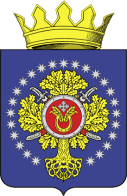 УРЮПИНСКИЙ МУНИЦИПАЛЬНЫЙ РАЙОНВОЛГОГРАДСКОЙ ОБЛАСТИУРЮПИНСКАЯ  РАЙОННАЯ  ДУМА(2019 г. – 2024 г.)ПРОТОКОЛ № 36ЗАСЕДАНИЯ УРЮПИНСКОЙ РАЙОННОЙ ДУМЫ23 октября 2023 года                                                                          г. УрюпинскПРОЕКТЫ МУНИЦИПАЛЬНЫХ ПРАВОВЫХ АКТОВУРЮПИНСКОЙ РАЙОННОЙ ДУМЫ        1. Об исполнении бюджета Урюпинского муниципального района за девять месяцев 2023 года;        2. Об использовании средств муниципального дорожного фонда Урюпинского муниципального района за девять месяцев 2023 год;        3. О внесении изменений в Положение о бюджете Урюпинского муниципального района на 2023 год и плановый период 2024 и 2025 годов;        4. О внесении изменений в Положение о муниципальном дорожном фонде Урюпинского муниципального района, утвержденное решением Урюпинской районной Думы от 04 декабря 2013 года № 56/464;        5. О внесении изменения в приложение 1 к решению Урюпинской районной Думы от 28 декабря 2016 года № 33/253 «О порядке предоставления бюджетам сельских поселений, входящих в состав Урюпинского муниципального района, иных межбюджетных трансфертов на финансовое обеспечение передаваемых Урюпинским муниципальным районом полномочий по решению вопросов местного значения в соответствии с заключенными соглашениями, а также иных межбюджетных трансфертов на решение вопросов местного значения сельских поселений в соответствии с заключенными соглашениями»;        6. Об утверждении Положения о приватизации имущества, находящегося в муниципальной собственности Урюпинского муниципального района Волгоградской области;         7. О согласии Урюпинской районной Думы на безвозмездную передачу муниципального имущества из муниципальной собственности Урюпинского муниципального района в муниципальную собственность Искринского  сельского поселения Урюпинского муниципального района Волгоградской области;        8. О согласии Урюпинской районной Думы на безвозмездную передачу муниципального имущества из муниципальной собственности Урюпинского муниципального района в муниципальную собственность Ольшанского сельского поселения Урюпинского муниципального района Волгоградской области;        9. О согласии Урюпинской районной Думы на безвозмездную передачу муниципального имущества из муниципальной собственности Урюпинского муниципального района в муниципальную собственность Салтынского сельского поселения Урюпинского муниципального района Волгоградской области;        10. О реализации администрацией Урюпинского муниципального района полномочий по участию в организации деятельности по сбору, транспортированию твердых коммунальных отходов на территории Урюпинского муниципального района;        11. О согласовании Урюпинской районной Думой проекта Закона Волгоградской области «О внесении изменений в Закон Волгоградской области от 30 марта 2005 г. № 1037-ОД «Об установлении границ и наделении статусом Урюпинского района и муниципальных образований в его составе»;        12. О награждении Почетной грамотой Урюпинской районной Думы Деминой А.Е.;        13. О награждении Почетной грамотой Урюпинской районной Думы Антиповой Н.Я.;        14. О награждении Почетной грамотой Урюпинской районной Думы Добросоцкого А.Н.;        15. О награждении Почетной грамотой Урюпинской районной Думы Тюкина  В.Ф.;        16. О награждении Почетной грамотой Урюпинской районной Думы Алексеевой Т.С.;        17. О награждении Почетной грамотой Урюпинской районной Думы Мешковой М.П.УРЮПИНСКИЙ МУНИЦИПАЛЬНЫЙ РАЙОНВОЛГОГРАДСКОЙ ОБЛАСТИУРЮПИНСКАЯ  РАЙОННАЯ  ДУМАР  Е  Ш  Е  Н  И  Е23 октября 2023 года                    № 36/Об исполнении бюджета Урюпинского муниципального района за девять месяцев 2023 годаРассмотрев информацию администрации Урюпинского муниципального района об исполнении бюджета Урюпинского муниципального района за девять месяцев 2023 года, Урюпинская районная Дума РЕШИЛА:Принять к сведению информацию администрации Урюпинского муниципального района об исполнении бюджета Урюпинского муниципального района за девять месяцев 2023 года (прилагается).             ПредседательУрюпинской районной Думы					    Т.Е. МатыкинаПриложение к решениюУрюпинской районной Думыот  23 октября 2023 года № 36/Информация об исполнении бюджета Урюпинского муниципального районаза девять месяцев 2023 года        Бюджет Урюпинского муниципального района исполнен по доходам в сумме 381464,6 тыс. руб., что составляет 66,2% к утвержденному годовому плану в размере 576306,2 тыс. руб. и по расходам в сумме 379908,3 тыс. руб., что составляет 63,1% к утвержденному годовому плану в размере 601768,3 тыс. руб.; профицит  бюджета составил 1556,3 тыс. руб.За указанный период получено налоговых и неналоговых доходов в сумме 129860,3 тыс. руб. или 61,7% к утвержденному годовому плану в размере 210590,9 тыс. руб. По налоговым доходам план выполнен в сумме 108463,5 тыс. руб. или 60,7% к годовому плану в размере 178786,5 тыс. руб.  План по неналоговым доходам выполнен в сумме 21396,8 тыс. руб. или 67,3 % к утвержденному годовому плану в размере 31804,4 тыс. руб.Структура налоговых и неналоговых доходов бюджета Урюпинского муниципального района по состоянию на 01 октября 2023 года:- налог на доходы физических лиц в сумме 89306,0 тыс. руб. (61,6% от плана);- налоги на товары (работы, услуги) реализуемые на территории Российской Федерации в сумме 6047,6 тыс. руб. (75,1% от плана);- налоги на совокупный доход в сумме 12731,9 тыс. руб. (51,7% от плана);- государственная пошлина в сумме 377,9 тыс. руб. (32,9% от плана);- доходы от использования имущества в сумме 18441,6 тыс. руб. (66,9% от плана);- платежи при пользовании природными ресурсами в сумме 397,6 тыс. руб. (99,4% от плана);- доходы от оказания платных услуг и компенсации затрат государства в сумме 1091,7 тыс. руб. (30,7% от плана);- доходы от продажи материальных и нематериальных активов в сумме 1130,3 тыс. руб.;- штрафы, санкции, возмещение ущерба в сумме 238,4 тыс. руб. (116,3% от плана);- прочие неналоговые доходы в сумме  97,3 тыс. руб. (151,9% от плана).Безвозмездные поступления исполнены в сумме 251604,3 тыс. руб. или  68,8% к утвержденному плану  в размере  365715,3 тыс. руб., в том числе:субсидии бюджетам бюджетной системы Российской Федерации (межбюджетные субсидии) в сумме  72994,1 тыс. руб. (76,6% от плана), в том числе:        - субсидия бюджетам муниципальных районов на организацию бесплатного горячего питания обучающихся, получающих начальное общее образование в государственных и муниципальных образовательных организациях в сумме 4130,3 тыс. руб. (51,7% от плана);        - субсидии бюджетам муниципальных районов на обеспечение комплексного развития сельских территорий в сумме 2000,0 тыс. руб. (100,0% от плана);        - субсидия бюджетам муниципальных районов на реализацию мероприятий по обеспечению жильем молодых семей в сумме 216,2 тыс. руб. (77,8% от плана);        - субсидии бюджетам муниципальных районов на строительство, модернизацию, ремонт и содержание автомобильных дорог общего пользования, в том числе дорог в поселениях (за исключением автомобильных дорог федерального значения) в сумме 10560,3 тыс. руб. (81,0 % от плана);        - субсидии бюджетам муниципальных образований Волгоградской области на реализацию мероприятий, связанных с организацией освещения улично-дорожной сети населенных пунктов в сумме 7903,1 тыс. руб. (98,8 % от плана);        - субсидии на обеспечение сбалансированности местных бюджетов бюджетам муниципальных образований в сумме 31776,0 тыс. руб. (75,0% от плана);        - субсидии на организацию отдыха детей в каникулярный период в лагерях дневного пребывания на базе муниципальных образовательных организаций Волгоградской области в сумме 2282,7 тыс. руб. (99,5% от плана);        - субсидия на приобретение и замену оконных блоков и выполнение необходимых для этого работ в зданиях муниципальных образовательных организаций Волгоградской области в сумме 1700,0 тыс. руб. (100,0% от плана);        - субсидии на благоустройство площадок для проведения праздничных линеек и других мероприятий в муниципальных общеобразовательных организациях в сумме 1000,0 тыс. руб. (100,0% от плана);        - субсидии из областного бюджета бюджетам муниципальных районов и городских округов Волгоградской области на благоустройство площадок для проведения праздничных линеек и других мероприятий в муниципальных общеобразовательных организациях Волгоградской области в сумме 1000,0 тыс. руб. (100,0% от плана);        - субсидии из областного бюджета бюджетам муниципальных районов и городских округов Волгоградской области на замену кровли и выполнение необходимых для этого работ в зданиях муниципальных образовательных организаций Волгоградской области в сумме 5000,0 тыс. руб. (100,0% от плана);        - субсидия из областного бюджета на реализацию мероприятий в рамках инициативного бюджетирования в сумме 2454,2 тыс. руб. (57,7% от плана);        - субсидии из областного бюджета бюджетам муниципальных образований Волгоградской области на содержание объектов благоустройства в сумме 2971,3 тыс. руб. (62,1% к плану);субвенции от других бюджетов бюджетной системы  в сумме 158549,4 тыс. руб. (65,0% от плана), в том числе:        - субвенция бюджетам муниципальных районов на осуществление федеральных полномочий по государственной регистрации актов гражданского состояния в сумме 738,6 тыс. руб. (62,9 % от плана);        - субвенция бюджетам муниципальных районов на предоставление субсидий гражданам по оплате жилищно-коммунальных услуг в сумме 7689,3 тыс. руб. (75,1 % от плана);        - субвенция бюджетам муниципальных районов на создание, содержание и обеспечение деятельности комиссии по делам несовершеннолетних в сумме 283,3 тыс. руб. (75,0 % от плана);        - субвенция бюджетам муниципальных районов на организационное обеспечение деятельности административной комиссии в сумме 258,0 тыс. руб. (75,0 % от плана);        - субвенция бюджетам муниципальных районов на организацию и осуществления деятельности органов опеки и попечительства в сумме 1089,0 тыс. руб. (75,0 % от плана);        - субвенция бюджетам муниципальных районов на хранение,  комплектование, учет и использование  архивных документов и архивных фондов, отнесенных к составу архивного фонда Волгоградской области в сумме 396,7 тыс. руб. (74,9 % от плана);        - субвенция бюджетам муниципальных районов на осуществление образовательного процесса муниципальными дошкольными образовательными организациями в сумме 4753,4 тыс. руб. (64,8 % от плана);        - субвенция на осуществление образовательного процесса по реализации образовательных программ дошкольного образования муниципальными общеобразовательными организациями в сумме 8627,3 тыс. руб. (64,1 % от плана);        - субвенция бюджетам муниципальных районов на осуществление образовательного процесса муниципальными общеобразовательными организациями в сумме 120640,4 тыс. руб. (65,3 % от плана);        - субвенция бюджетам муниципальных районов на организацию питания детей из малоимущих семей и детей, находящихся на учете у фтизиатра, обучающихся в общеобразовательных учреждениях в сумме 2575,8 тыс. руб. (44,9 % от плана);        - субвенции на оплату жилого помещения и отдельных видов коммунальных услуг, предоставляемых педагогическим работникам образовательных организаций, проживающим в Волгоградской области и работающим в сельских населенных пунктах, рабочих поселках (поселках городского типа) на территории Волгоградской области в сумме 2750,0 тыс. руб. (58,2 % от плана);        - субвенции на предоставление мер социальной поддержки по оплате жилого помещения и коммунальных услуг специалистам учреждений культуры (библиотек, музеев, учреждений клубного типа) и учреждений кинематографии, работающим и проживающим в сельской местности, рабочих поселках (поселках городского типа) на территории Волгоградской области в сумме 14,5 тыс. руб. (43,3 % от плана);        - субвенции на предоставление мер социальной поддержки по оплате жилого помещения и коммунальных услуг работникам библиотек и медицинским работникам образовательных организаций, работающим и проживающим в сельских населенных пунктах, рабочих поселках (поселках городского типа) в Волгоградской области в сумме 14,3 тыс. руб. (65,6 % от плана);        - субвенции бюджетам муниципальных районов и городских округов на осуществление государственных полномочий по предоставлению мер социальной поддержки детям-сиротам и детям, оставшимся без попечения родителей, лицам из числа детей-сирот и детей, оставшихся без попечения родителей, лицам, потерявшим в период обучения обоих родителей или единственного родителя в сумме 6079,7 тыс. руб. (68,4 % от плана);        - субвенции бюджетам муниципальных районов и городских округов на осуществление государственных полномочий по выплате вознаграждения за труд, причитающегося приемным родителям, патронатным воспитателям, и предоставлению приемным родителям мер социальной поддержки в сумме 2404,0 тыс. руб. (62,2 % от плана);        - субвенция на осуществление органами местного самоуправления муниципальных образований Волгоградской области государственных полномочий Волгоградской области в области обращения с животными в части отлова и содержания животных без владельцев в сумме 68,3 тыс. руб. (100,0 % от плана);        - субвенции на выплату компенсации части родительской платы за присмотр и уход за детьми в образовательных организациях, реализующих образовательную программу дошкольного образования в сумме 150,0 тыс. руб. (25,5% от плана);        - субвенции бюджетам муниципальных районов и городских округов Волгоградской области на осуществление органами местного самоуправления Волгоградской области государственных полномочий по увековечению памяти погибших при защите Отечества на территории Волгоградской области в сумме 16,8 тыс. руб. (100,0 % от плана);иные межбюджетные трансферты в сумме 20025,5 тыс. руб. (77,3% от плана), в том числе:        - межбюджетные трансферты, передаваемые бюджетам муниципальных районов из бюджетов поселений на осуществление части полномочий по решению вопросов местного значения в соответствии с заключенными соглашениями в сумме 2461,6 тыс. руб. (89,2% от плана);        - межбюджетные трансферты, передаваемые бюджетам муниципальных районов на проведение мероприятий по обеспечению деятельности советников директора по воспитанию и взаимодействию с детскими общественными объединениями в общеобразовательных организациях в сумме 1863,2 тыс. руб. (75,0% от плана);        - межбюджетные трансферты бюджетам муниципальных районов на ежемесячное денежное вознаграждение за классное руководство педагогическим работникам государственных и муниципальных общеобразовательных организаций в сумме 12103,1 тыс. руб. (71,7% от плана);        - межбюджетные трансферты на обеспечение социальными гарантиями молодых специалистов, работающих в муниципальных учреждениях, расположенных в сельских поселениях и рабочих поселках Волгоградской области в сумме 33,7 тыс. руб. (37,4% от плана);        - межбюджетные трансферты на поощрение муниципальной управленческой команды в сумме 397,1 тыс. руб. (100,0% от плана);        - средства резервного фонда Администрации Волгоградской области в сумме 3066,8 тыс. руб. (96,1% от плана);        - межбюджетные трансферты на поощрение победителей конкурса на лучшую организацию работы в представительных органах местного самоуправления в сумме 100,0 тыс. руб. (100,0% от плана);доходы бюджетов бюджетной системы Российской Федерации от возврата остатков субсидий, субвенций и иных межбюджетных трансфертов, имеющих целевое назначение, прошлых лет в сумме 485,5 тыс. руб. (102,7%);возврат остатков субсидий, субвенций и иных межбюджетных трансфертов, имеющих целевое назначение, прошлых лет  в сумме   - (минус) 450,2 тыс. руб.Полученные средства бюджета Урюпинского муниципального района направлены на:общегосударственные вопросы в сумме 50001,4 тыс. руб. (67,9% от плана), в том числе:        - функционирование высшего должностного лица муниципального образования в сумме 1351,6 тыс. руб.;        - функционирование законодательных (представительных) органов государственной власти и представительных органов муниципальных образований в сумме 1581,9 тыс. руб.;        - функционирование местной администрации в сумме 22617,6 тыс. руб.;        - обеспечение деятельности финансовых, налоговых и таможенных органов и органов финансового (финансово-бюджетного) надзора в сумме 4565,5 тыс. руб.;        - другие общегосударственные вопросы в сумме 19884,8 тыс. руб.;национальную безопасность и правоохранительную деятельность в сумме 1735,2 тыс. руб. (70,6% от плана), в том числе:         - защита населения и территории от чрезвычайных ситуаций природного и техногенного характера, пожарная безопасность в сумме 1620,0 тыс. руб.;        - другие вопросы в области национальной безопасности и правоохранительной деятельности в сумме 115,2 тыс. руб.;национальная экономика в сумме 21812,3 тыс. руб. (53,6% от плана), в том числе:        - сельское хозяйство и рыболовство в сумме 60,0 тыс. руб.;        - дорожное хозяйство (дорожные фонды) в сумме 21685,9 тыс. руб.;        - другие вопросы в области национальной экономики в сумме 66,4 тыс. руб.;жилищно-коммунальное хозяйство в сумме 14135,7 тыс. руб. (70,6% от плана), в том числе:        - жилищное хозяйство в сумме 4,0 тыс. руб.;         - коммунальное хозяйство в сумме 5044,4 тыс. руб.;        - благоустройство в сумме 9015,4 тыс. руб.;        - другие вопросы в области жилищно-коммунального хозяйства в сумме 71,9 тыс. руб.;образование в сумме 226287,2 тыс. руб. (61,1% от плана), в том числе:        - дошкольное образование в сумме 21738,8 тыс. руб.;        - общее образование в сумме 187827,6 тыс. руб.;        - дополнительное образование детей в сумме 11854,8 тыс. руб.;        - молодежная политика в сумме 431,1 тыс. руб.;        - другие вопросы в области образования в сумме 4434,9 тыс. руб.;культуру и кинематографию в сумме 13219,9 тыс. руб. (71,0% от плана), в том числе культура в сумме 13219,9 тыс. руб.;социальную политику в сумме 23982,9 тыс. руб. (67,5% от плана), в том числе:        - пенсионное обеспечение в сумме 1073,5 тыс. руб.;        - социальное обеспечение населения в сумме 12454,1 тыс. руб.;        - охрана семьи и детства в сумме 8486,9 тыс. руб.;         - другие вопросы в области социальной политики в сумме 1968,4 тыс. руб.;физическую культуру и спорт в сумме 267,7 тыс. руб. (67,5% от плана), в том числе массовый спорт в сумме 267,7 тыс. руб.;межбюджетные трансферты общего характера бюджетам бюджетной системы Российской Федерации в сумме 28466,0 тыс. руб. (71,3% от плана), в том числе прочие межбюджетные трансферты бюджетам субъектов Российской Федерации и муниципальных образований общего характера в сумме 28466,0 тыс. руб.Исполнение расходов в рамках муниципальных программ составило 66984,4 тыс. руб. (65,8% от плана), в том числе:В соответствии с Бюджетным кодексом Российской Федерации, в  бюджете Урюпинского муниципального района на 2023 год предусмотрен резервный фонд администрации Урюпинского муниципального района в размере 500 000,00 руб. По состоянию на 01.10.2023 года расходование средств резервного фонда не производилось.Финансовый отдел администрацииУрюпинского муниципального районаУРЮПИНСКИЙ МУНИЦИПАЛЬНЫЙ РАЙОНВОЛГОГРАДСКОЙ ОБЛАСТИУРЮПИНСКАЯ  РАЙОННАЯ  ДУМАР  Е  Ш  Е  Н  И  Е23 октября 2023 года                    № 36/Об использовании средств муниципального дорожного фонда Урюпинского муниципального района за девять месяцев 2023 годаРассмотрев информацию финансового отдела администрации Урюпинского муниципального района об использовании средств муниципального дорожного фонда Урюпинского муниципального района за девять месяцев 2023 года, Урюпинская районная Дума РЕШИЛА:Принять к сведению отчет администрации Урюпинского муниципального района об использовании средств муниципального дорожного фонда Урюпинского муниципального района за девять месяцев 2023 года (прилагается).               ПредседательУрюпинской районной Думы					    Т.Е. МатыкинаПриложение к решениюУрюпинской районной Думыот  23 октября 2023 года № 36/Информация об использовании средств муниципального дорожного фонда Урюпинского муниципального районаза девять месяцев 2023 года        В соответствии с Бюджетным кодексом Российской Федерации и Положением о муниципальном дорожном фонде Урюпинского муниципального района, утвержденным решением Урюпинской районной Думы от 4 декабря 2013 года № 56/464 «О создании муниципального дорожного фонда Урюпинского муниципального района» (в редакции решения Урюпинской районной Думы от 30 марта 2022 года № 18/301), на 2023 год предусмотрено создание муниципального дорожного фонда Урюпинского муниципального района, который состоит из:        - доходов от уплаты акцизов на дизельное топливо, подлежащие распределению между бюджетами субъектов Российской Федерации и местными бюджетами с учетом установленных дифференцированных нормативов отчислений в местные бюджеты в сумме 4144,0 тыс. руб.;        - доходов от уплаты акцизов на моторные масла для дизельных и (или) карбюраторных (инжекторных) двигателей, подлежащие распределению между бюджетами субъектов Российской Федерации и местными бюджетами с учетом установленных дифференцированных нормативов отчислений в местные бюджеты в сумме 21,5 тыс. руб.;        - доходов от уплаты акцизов на автомобильный бензин, подлежащие распределению между бюджетами субъектов Российской Федерации и местными бюджетами с учетом установленных дифференцированных нормативов отчислений в местные бюджеты в сумме 4477,0 тыс. руб.;        - доходов от уплаты акцизов на прямогонный бензин, подлежащие распределению между бюджетами субъектов Российской Федерации и местными бюджетами с учетом установленных дифференцированных нормативов отчислений в местные бюджеты в сумме - (минус) 586,0 тыс. руб.;        - средства инициативных платежей, зачисляемые в бюджеты муниципальных районов в сумме 48,0 тыс. руб.;        - субсидии бюджетам муниципальных образований Волгоградской области на реализацию мероприятий в сфере дорожной деятельности в сумме 13040,0 тыс. руб.;        - субсидии бюджетам муниципальных образований Волгоградской области на реализацию мероприятий, связанных с организацией освещения улично-дорожной сети населенных пунктов в сумме 8000,0 тыс. руб.;        - субсидии бюджетам муниципальных образований на реализацию проектов местных инициатив в сумме 2400,0 тыс. руб.;        - средств бюджетов сельских поселений в рамках передаваемых полномочий в сумме 1024,4 тыс. руб.;        - остатков бюджетных ассигнований муниципального дорожного фонда не использованных по состоянию на 01.01.2023 года в сумме 1855,8 тыс. руб.;        - доходов бюджетов муниципальных районов от возврата прочих остатков субсидий, субвенций и иных межбюджетных трансфертов, имеющих целевое назначение, прошлых лет из бюджетов поселений в сумме 300,0 тыс. руб.Общий объем средств муниципального дорожного фонда, запланированный на 2023 год составляет 34724,7 тыс. руб.По состоянию на 01.10.2023 года фактические поступления доходов:        - от уплаты акцизов в бюджет Урюпинского муниципального района составили 6047,6 тыс. руб. (75,1% от плана);        - от средств инициативных платежей, зачисляемые в бюджеты муниципальных районов в сумме 48,0 тыс. руб. (100,0% от плана);        - субсидии бюджетам муниципальных районов на строительство, модернизацию, ремонт и содержание автомобильных дорог общего пользования, в том числе дорог в поселениях (за исключением автомобильных дорог федерального значения) в сумме 10560,3 тыс. руб. (81,0 % от плана);        - субсидии бюджетам муниципальных образований Волгоградской области на реализацию мероприятий, связанных с организацией освещения улично-дорожной сети населенных пунктов в сумме 7903,1 тыс. руб. (98,8 % от плана);        - субсидия из областного бюджета на реализацию мероприятий в рамках инициативного бюджетирования в сумме 800,0 тыс. руб. (33,3% от плана);        - средств бюджетов сельских поселений в рамках передаваемых полномочий в сумме 783,7 тыс. руб. (83,1% от плана);        - от возврата прочих остатков субсидий, субвенций и иных межбюджетных трансфертов, имеющих целевое назначение, прошлых лет из бюджетов поселений в сумме 300,0 тыс. руб. (100,0 % от плана).Расходование средств муниципального дорожного фонда по состоянию на 01.10.2023 года осуществлено в сумме 21685,9 тыс. руб. (62,5 % от плана), в том числе на:        - предоставление межбюджетных трансфертов бюджетам сельских поселений Урюпинского муниципального района в сумме 10809,5 тыс. руб.;        - оплату работ по восстановлению освещения улично-дорожной сети населенных пунктов Урюпинского муниципального района в сумме 7983,0 тыс. руб.;        - закупку 1 единицы специализированной техники с прицепным и навесным оборудованием в сумме 2893,4 тыс. руб.Финансовый отдел администрации Урюпинского муниципального районаПОЯСНИТЕЛЬНАЯ ЗАПИСКАк проекту решения Урюпинской районной Думы «О внесении изменений в Положение о бюджете Урюпинского муниципального района на 2023 год и плановый период 2024 и 2025 годов»        Доходы на 2023 год предлагается увеличить на 5700,418 тыс. руб. (приложение 1), в том числе:        - налоговые и неналоговые доходы увеличить на 5000,0 тыс. руб.,        - безвозмездные поступления увеличить на  700,418 тыс. руб.ПРИЛОЖЕНИЕ 1        Общий объем расходов на 2023 год предлагается увеличить на 4621,602 тыс. руб. (приложение 2), в том числе:   - раздел «Общегосударственные вопросы» увеличить на 77,1 тыс. руб.;    - раздел «Национальная экономика» увеличить на 695,0 тыс. руб.;    - раздел «Жилищно-коммунальное хозяйство» увеличить на 278,0 тыс. руб.;    - раздел «Образование» увеличить на 2746,41 тыс. руб.;   - раздел «Культура, кинематография» увеличить на 134,87 тыс. руб.;   - раздел «Социальная политика» увеличить на 690,222 тыс. руб.ПРИЛОЖЕНИЕ 2Дефицит на 2023 год предлагается уменьшить на сумму 1078,816 тыс. руб., в том числе за счет остатков средств бюджета Урюпинского муниципального района по состоянию на 01.01.2023 года на сумму 1078,816 тыс. руб.Общий объем расходов на 2024 год предлагается оставить без изменения, произведя передвижку бюджетных средств (приложение 3), в том числе:     - раздел «Общегосударственные вопросы» уменьшить на 65,785 тыс. руб.;      - раздел «Образование» увеличить на 65,785 тыс. руб.ПРИЛОЖЕНИЕ 3Начальник финансового отделаадминистрации Урюпинскогомуниципального района						    Д.В. ШаповаловУРЮПИНСКИЙ МУНИЦИПАЛЬНЫЙ РАЙОНВОЛГОГРАДСКОЙ ОБЛАСТИУРЮПИНСКАЯ  РАЙОННАЯ  ДУМАР  Е  Ш  Е  Н  И  Е23 октября 2023 года                    № 36/О внесении изменений в Положение о бюджете Урюпинского муниципального района на 2023 год и плановый период 2024 и 2025 годов        Рассмотрев обращение главы Урюпинского муниципального района о внесении изменений в Положение о бюджете Урюпинского муниципального района на 2023 год и плановый период 2024 и 2025 годов, утвержденное решением Урюпинской районной Думы от 26 декабря 2022 года № 26/479            «О бюджете Урюпинского муниципального района на 2023 год и плановый период 2024 и 2025 годов» (в редакции решений Урюпинской районной Думы от 27 января 2023 года № 27/482, от 28 февраля 2023 года № 28/487, от 21 марта 2023 года № 29/493, от 26 апреля 2023 года № 30/500, от 31 мая 2023 года № 31/509, от 22 июня 2023 года № 32/521, от 26 июля 2023 года                 № 33/533, от 23 августа 2023 года № 34/537, от 02 октября 2023 года                    № 35/554), руководствуясь пунктом 3 статьи 92.1 Бюджетного кодекса Российской Федерации, статьей 21 Устава Урюпинского муниципального района, статьей 33 Положения о бюджетном процессе в Урюпинском муниципальном районе, утвержденного решением Урюпинской районной Думы от 2 июля 2015 года № 12/100 (в редакции решений Урюпинской районной Думы от 29 декабря 2015 года № 20/143, от 03 октября 2019 года         № 1/7, от 08 декабря 2021 года № 17/281, от 27 сентября 2022 года № 23/435, 07 ноября 2022 года № 24/454), Урюпинская районная Дума РЕШИЛА:        1. Внести в Положение о бюджете Урюпинского муниципального района на 2023 год и плановый период 2024 и 2025 годов (далее по тексту - Положение) следующие изменения:        1.1. Статью 1 изложить в следующей редакции:        «Статья 1. Основные характеристики районного бюджета на 2023 год        Утвердить основные характеристики районного бюджета на 2023 год:         1) прогнозируемый общий объем доходов районного бюджета в сумме 583 134,221 тыс. рублей, в том числе: налоговые и неналоговые доходы в сумме 216 196,85 тыс. рублей; безвозмездные поступления в сумме 366 937,371 тыс. рублей;        2) общий объем расходов районного бюджета в сумме 606 916,901 тыс. рублей;        3) прогнозируемый дефицит районного бюджета на 2023 год составляет 23 782,68 тыс. рублей, в том числе, за счет остатков средств бюджета Урюпинского муниципального района на 01.01.2023 года в сумме 21 926,858 тыс. рублей, за счет остатков бюджетных ассигнований муниципального дорожного фонда в сумме 1855,822 тыс. рублей;        4) в состав источников внутреннего финансирования дефицита бюджета включается снижение остатков средств на счетах по учету средств районного бюджета в течение соответствующего финансового года, а также остатки средств местного бюджета на начало текущего финансового года в объеме бюджетных ассигнований муниципального дорожного фонда, не использованных в отчетном финансовом году.        1.2. Пункт 6 статьи 8 изложить в следующей редакции:        «6. Предусмотреть в расходной части бюджета Урюпинского муниципального района межбюджетные трансферты бюджетам муниципальных образований, входящих в состав Урюпинского муниципального района на 2023 год  в размере 87 520,261 тыс. рублей, на 2024 год в размере 31 235,279 тыс. рублей; на 2025 год в размере 31 771,979 тыс. рублей.»;       1.3. Приложение 3 к Положению изложить в следующей редакции:                                                                                                      «Приложение 3                                                          к Положению  о  бюджете Урюпинского муниципального                                                         района на 2023 год и плановый период 2024 и 2025 годовПоступление доходов в районный бюджет в 2023 году        1.4. Приложение 7 к Положению изложить в следующей редакции:                                                                                           «Приложение 7                                                         к Положению  о  бюджете Урюпинского муниципального                                                         района на 2023 год и плановый период 2024 и 2025 годовРаспределение бюджетных ассигнований  по разделам и подразделам классификации расходов районного бюджета на 2023 год                1.5. Приложение 8 к Положению изложить в следующей редакции:                                                                                            «Приложение 8                                                         к Положению  о  бюджете Урюпинского муниципального                                                         района на 2023 год и плановый период 2024 и 2025 годовРаспределение бюджетных ассигнований  по разделам и подразделам классификации расходов районного бюджета на плановый период 2024 и 2025 годов        1.6. Приложение 9 к Положению изложить в следующей редакции:                                                                                            «Приложение 9                                                         к Положению  о  бюджете Урюпинского муниципального                                                         района на 2023 год и плановый период 2024 и 2025 годовРаспределение бюджетных ассигнований по разделам и подразделам, целевым статьям и видам расходов классификации расходов районного бюджета на 2023 год        1.7. Приложение 10 к Положению изложить в следующей редакции:                                                                                            «Приложение 10                                                         к Положению  о  бюджете Урюпинского муниципального                                                         района на 2023 год и плановый период 2024 и 2025 годовРаспределение бюджетных ассигнований по разделам и подразделам,целевым статьям и видам расходов классификации расходоврайонного бюджета на плановый период 2024 и 2025 годов        1.8. Приложение 11 к Положению изложить в следующей редакции:                                                                                            «Приложение 11                                                         к Положению  о  бюджете Урюпинского муниципального                                                         района на 2023 год и плановый период 2024 и 2025 годов    Ведомственная структура расходов Урюпинского муниципального района на 2023 год        1.9. Приложение 12 к Положению изложить в следующей редакции:                                                                                               «Приложение 12                                                           к Положению о  бюджете Урюпинского муниципального                                                           района на 2023 год и плановый период 2024 и 2025 годовВедомственная структура расходов Урюпинского муниципального района на плановый период 2024 и 2025 годов           1.10. Приложение 14 к Положению изложить в следующей редакции:                                                                                               «Приложение 14                                                          к Положению  о  бюджете Урюпинского муниципального                                                         района на 2023 год и плановый период 2024 и 2025 годовПеречень действующих в 2023 году муниципальных программ          1.11. Приложение 16 к Положению изложить в следующей редакции:                                                                                               «Приложение 16                                                           к Положению о  бюджете Урюпинского муниципального                                                           района на 2023 год и плановый период 2024 и 2025 годовПеречень действующих муниципальных программ на плановый период 2024 и 2025 годов         1.12. Приложение 18 к Положению изложить в следующей редакции:                                                                                              «Приложение 18                                                         к Положению  о  бюджете Урюпинского муниципального                                                         района на 2023 год и плановый период 2024 и 2025 годовИсточники внутреннего финансирования дефицита бюджета Урюпинского муниципального района на 2023 год        2. Настоящее решение вступает в силу со дня его опубликования в информационном бюллетене администрации Урюпинского муниципального района «Районные ведомости».        3. Направить настоящее решение главе Урюпинского муниципального района для подписания и опубликования в установленном порядке.              Председатель                                                        ГлаваУрюпинской районной Думы           Урюпинского муниципального района                                                                      Т.Е. Матыкина                                                    А.Ю. МаксимовУРЮПИНСКИЙ МУНИЦИПАЛЬНЫЙ РАЙОНВОЛГОГРАДСКОЙ ОБЛАСТИУРЮПИНСКАЯ  РАЙОННАЯ  ДУМАР  Е  Ш  Е  Н  И  Е23 октября 2023 года                    № 36/О внесении изменений в Положение о муниципальном дорожном фонде Урюпинского муниципального района, утвержденное решением Урюпинской районной Думы от 04 декабря 2013 года № 56/464        Рассмотрев обращение главы Урюпинского муниципального района о внесении изменений в Положение о муниципальном дорожном фонде Урюпинского муниципального района, утвержденное решением Урюпинской районной Думы от 04 декабря 2013 года № 56/464 (в редакции решения Урюпинской районной Думы от 30 марта 2022 № 18/301), Урюпинская районная Дума РЕШИЛА:        1. Внести в Положение о муниципальном дорожном фонде Урюпинского муниципального района следующие изменения:        1.1. в пункте 2.1:        1) абзац первый изложить в следующей редакции:«2.1. Объем бюджетных ассигнований муниципального дорожного фонда утверждается решением о бюджете Урюпинского муниципального района на очередной финансовый год и плановый период в размере не менее прогнозируемого объема доходов бюджета Урюпинского муниципального района за счет:»;        2) дополнить подпунктами 2.1.8, 2.1.9,  2.1.10 следующего содержания:«2.1.8. Доходов бюджета Урюпинского муниципального района от платы в счет возмещения вреда, причиняемого автомобильным дорогам местного значения тяжеловесными транспортными средствами;2.1.9. Доходов бюджета Урюпинского муниципального района от штрафов за нарушение правил движения тяжеловесного и (или) крупногабаритного транспортного средства.».2.1.10. Доходов местных бюджетов от транспортного налога (если законом Волгоградской области установлены единые нормативы отчислений от транспортного налога в местные бюджеты).»;        1.2. Приложение «Смета доходов и расходов муниципального дорожного фонда Урюпинского муниципального района» к Положению о муниципальном дорожном фонде Урюпинского муниципального района изложить в следующей редакции:«Приложение к Положению о муниципальном дорожном фонде Урюпинского муниципального районаСМЕТАдоходов и расходов муниципального дорожного фондаУрюпинского муниципального района        2. Настоящее решение вступает в силу со дня его опубликования в информационном бюллетене администрации Урюпинского муниципального района «Районные ведомости» и применяется к правоотношениям, возникающим при составлении и исполнении бюджета Урюпинского муниципального района, начиная с бюджета Урюпинского муниципального района на 2024 год и на плановый период 2025 и 2026 годов.        3. Направить настоящее решение главе Урюпинского муниципального района для подписания и опубликования в установленном порядке.              Председатель                                                  ГлаваУрюпинской районной Думы         Урюпинского муниципального района                       Т.Е. Матыкина                                               А.Ю. Максимов                                                          УРЮПИНСКИЙ МУНИЦИПАЛЬНЫЙ РАЙОНВОЛГОГРАДСКОЙ ОБЛАСТИУРЮПИНСКАЯ  РАЙОННАЯ  ДУМАР  Е  Ш  Е  Н  И  Е23 октября  2023  года	                  № 36/О внесении изменения в приложение 1 к решению Урюпинской районной Думы от 28 декабря 2016 года № 33/253 «О порядке предоставления бюджетам сельских поселений, входящих в состав Урюпинского муниципального района, иных межбюджетных трансфертов на финансовое обеспечение передаваемых Урюпинским муниципальным районом полномочий по решению вопросов местного значения в соответствии с заключенными соглашениями, а также иных межбюджетных трансфертов на решение вопросов местного значения сельских поселений в соответствии с заключенными соглашениями»Рассмотрев обращение главы Урюпинского муниципального района о внесении изменения в приложение 1 к решению Урюпинской районной Думы от 28 декабря 2016 года № 33/253 «О Порядке предоставления бюджетам сельских поселений, входящих в состав Урюпинского муниципального района, иных межбюджетных трансфертов на финансовое обеспечение передаваемых Урюпинским муниципальным районом полномочий по решению вопросов местного значения в соответствии с заключенными соглашениями, а также иных межбюджетных трансфертов на решение вопросов местного значения сельских поселений в соответствии с заключенными соглашениями» (в редакции решений Урюпинской районной Думы от 04 декабря 2017 года № 43/359, от 07 февраля 2019 года № 56/528, от 02 декабря 2019 года № 3/18, от 03 июня 2022 года № 362, от 26 декабря 2022 года № 26/476, от 31 мая 2023 года № 31/511, от 22 июня 2023 года            № 32/522, от 23 августа 2023 года № 34/538), на основании статей 9, 142.4 Бюджетного кодекса Российской Федерации, статьи 16.1 Закона Волгоградской области от 26 июля 2005 года № 1093-ОД «О межбюджетных отношениях в Волгоградской области» Урюпинская районная Дума РЕШИЛА:1. Внести в приложение 1 «Порядок предоставления из бюджета Урюпинского муниципального района бюджетам сельских поселений, входящих в состав Урюпинского муниципального района, иных межбюджетных трансфертов на финансовое обеспечение передаваемых Урюпинским муниципальным районом полномочий по решению вопросов местного значения в соответствии с заключенными соглашениями» к решению Урюпинской районной Думы от 28 декабря 2016 года № 33/253          (в редакции решений Урюпинской районной Думы от 04 декабря 2017 года № 43/359, от 07 февраля 2019 года № 56/528, от 02 декабря 2019 года № 3/18, от 03 июня 2022 года № 362, от 26 декабря 2022 года № 26/476, от 31 мая 2023 года № 31/511, от 22 июня 2023 года № 32/522, от 23 августа 2023 года              № 34/538) следующее изменение:в пункте 4.3 слова «в размере 20 000 рублей» заменить словами «в размере 25 000 рублей».2. Настоящее решение вступает в силу со дня его опубликования в информационном бюллетене администрации Урюпинского муниципального района «Районные ведомости».3. Направить настоящее решение главе Урюпинского муниципального района для подписания и опубликования в установленном порядке.              Председатель                            			  Глава  Урюпинской районной Думы         Урюпинского муниципального района                         Т.Е. Матыкина                                                   А.Ю. Максимов УРЮПИНСКИЙ МУНИЦИПАЛЬНЫЙ РАЙОНВОЛГОГРАДСКОЙ ОБЛАСТИУРЮПИНСКАЯ  РАЙОННАЯ  ДУМАР  Е  Ш  Е  Н  И  Е 23 октября 2023 года	                 № 36/Об утверждении Положения о приватизации имущества, находящегося в муниципальной собственности Урюпинского муниципального района Волгоградской области В соответствии с Федеральным законом от 21 декабря 2001 года              № 178-ФЗ «О приватизации государственного и муниципального имущества», Федеральным законом от 06 октября 2003 года № 131-ФЗ            «Об общих принципах организации местного самоуправления в Российской Федерации»,  Постановлением Правительства Российской Федерации от 26 декабря 2005 года № 806 «Об утверждении Правил разработки прогнозных планов (программ) приватизации государственного и муниципального имущества и внесении изменений в Правила подготовки и принятия решений об условиях приватизации федерального имущества» и Уставом Урюпинского муниципального района Волгоградской области Урюпинская районная Дума РЕШИЛА: 1. Утвердить Положение о приватизации имущества, находящегося в муниципальной собственности Урюпинского муниципального района Волгоградской области (прилагается).2. Признать утратившим силу Положение о приватизации имущества, находящегося в муниципальной собственности Урюпинского муниципального района Волгоградской области, утвержденное решением Урюпинской районной Думы от 23 декабря 2020 года № 170.3. Настоящее решение вступает в силу со дня его опубликования в информационном бюллетене администрации Урюпинского муниципального района «Районные ведомости».4. Направить настоящее решение с Положением о приватизации имущества, находящегося в муниципальной собственности Урюпинского муниципального района Волгоградской области главе Урюпинского муниципального района для подписания и опубликования в установленном порядке.              Председатель                                                  ГлаваУрюпинской районной Думы         Урюпинского муниципального района                          Т.Е. Матыкина                                                  А.Ю. Максимов                  Утверждено решением                  Урюпинской районной Думы                 от 23 октября 2023 года  № 36/Положение о приватизации имущества, находящегосяв муниципальной собственности Урюпинского муниципального района Волгоградской области1. Общие положения1.1. Настоящее Положение о приватизации имущества, находящегося в муниципальной собственности Урюпинского муниципального района Волгоградской области (далее – Положение) разработано в целях реализации положений Федерального закона от 21 декабря 2001 года № 178-ФЗ                 «О приватизации государственного и муниципального имущества», Федерального закона от 06 октября 2003 года № 131-ФЗ «Об общих принципах организации местного самоуправления в Российской Федерации», Постановления Правительства Российской Федерации от 26 декабря 2005 года № 806 «Об утверждении Правил разработки прогнозных планов (программ) приватизации государственного и муниципального имущества и внесении изменений в Правила подготовки и принятия решений об условиях приватизации федерального имущества». Объектом приватизации может быть любое имущество, находящееся в муниципальной собственности Урюпинского муниципального района (далее также – муниципальное имущество), независимо от способов его приобретения, кроме имущества, не являющегося объектом приватизации в соответствии с законодательством Российской Федерации о приватизации. 1.2. В настоящем Положении используются следующие понятия:отчетный год - год, предшествующий текущему году;плановый период - период, на который утверждается программа приватизации и который составляет срок один год.1.3. Администрация Урюпинского муниципального района (далее – администрация) самостоятельно осуществляет функции по продаже муниципального имущества, а также своими решениями поручает юридическим лицам, указанным в подпункте 8.1 пункта 1 статьи 6 Федерального закона от 21 декабря 2001 года № 178-ФЗ «О приватизации государственного и муниципального имущества», организовывать от имени собственника в установленном порядке продажу приватизируемого имущества, находящегося в собственности Урюпинского муниципального района, и (или) осуществлять функции продавца такого имущества. 1.4. Администрация устанавливает порядок отбора юридических лиц для организации от имени Урюпинского муниципального района продажи приватизируемой муниципальной собственности и (или) осуществления функций продавца.2. Порядок планирования приватизациимуниципального имущества2.1. Планирование приватизации муниципального имущества осуществляется путем разработки и утверждения прогнозного плана (программы) приватизации муниципального имущества (далее – программа приватизации).Разработка программы приватизации осуществляется в соответствии с:ежегодным посланием Президента Российской Федерации Федеральному Собранию Российской Федерации, а также с принятыми Президентом Российской Федерации решениями в сфере приватизации;ежегодным посланием Президента Российской Федерации Федеральному Собранию Российской Федерации, а также с принятыми Президентом Российской Федерации решениями в сфере приватизации;утвержденной Правительством Российской Федерации программой социально-экономического развития Российской Федерации на среднесрочную перспективу, прогнозом социально-экономического развития Российской Федерации на очередной финансовый год и среднесрочную перспективу;программами и задачами, определенными органами местного самоуправления Урюпинского муниципального района.2.2. Программа  приватизации должна содержать:перечень сгруппированного по видам экономической деятельности муниципального имущества, приватизация которого планируется в плановом периоде (унитарных предприятий, акций акционерных обществ и долей
в уставных капиталах обществ с ограниченной ответственностью, находящихся муниципальной собственности, иного имущества, составляющего казну), с указанием характеристики соответствующего имущества;сведения об акционерных обществах и обществах с ограниченной ответственностью, акции, доли в уставных капиталах которых в соответствии с решениями органов местного самоуправления подлежат внесению в уставный капитал иных акционерных обществ;сведения об ином имуществе, составляющем казну муниципального образования, которое подлежит внесению в уставный капитал акционерных обществ;прогноз объемов поступлений в бюджет Урюпинского муниципального района в результате исполнения программы приватизации, рассчитанный в соответствии с общими требованиями к методике прогнозирования поступлений доходов в бюджеты бюджетной системы Российской Федерации и общими требованиями к методике прогнозирования поступлений по источникам финансирования дефицита бюджета, установленными Правительством Российской Федерации.2.3. Разработка программы приватизации на плановый период осуществляется администрацией.Приватизация муниципального имущества, не включенного 
в программу приватизации, не допускается.           2.4. Органы местного самоуправления Урюпинского муниципального района, муниципальные унитарные предприятия, а также акционерные общества и общества с ограниченной ответственностью, акции, доли
в уставных капиталах которых находятся в муниципальной собственности, иные юридические лица и граждане вправе направлять в администрацию
до 1 июня текущего года свои предложения о приватизации муниципального имущества в очередном году. 2.5. В целях определения муниципального имущества для включения в программу приватизации администрацией проводится анализ следующих условий в отношении таких объектов:а) отсутствие востребованности муниципального имущества муниципальными учреждениями и предприятиями, органами местного самоуправления Урюпинского муниципального района;б) наличие кадастровых сведений об основных характеристиках объекта недвижимости, в том числе подтверждающих регистрацию права муниципальной собственности на объект недвижимости;в) ликвидность муниципального имущества;г) наличие установленных ограничений (обременений) в использовании муниципального имущества;д) превышение доходов, ожидаемых от отчуждения муниципального имущества, над расходами, связанными с подготовкой к приватизации.2.6. При включении муниципального имущества в перечень, предусмотренный  абзацем вторым пункта 2.2 настоящего Положения,
в соответствующем перечне указываются:а) для муниципальных унитарных предприятий - наименование и место нахождения;б) для акций акционерных обществ, находящихся в муниципальной собственности:наименование и место нахождения акционерного общества;доля принадлежащих Урюпинскому муниципальному району акций в общем количестве акций акционерного общества либо, если доля акций менее 0,01 процента, - количество акций;доля и количество акций, подлежащих приватизации;в) для долей в уставных капиталах обществ с ограниченной ответственностью, находящихся в муниципальной собственности:наименование и место нахождения общества с ограниченной ответственностью;доля в уставном капитале общества с ограниченной ответственностью, принадлежащая Урюпинскому муниципальному району и подлежащая приватизации;г) для иного имущества - наименование, местонахождение, кадастровый номер (для недвижимого имущества) и назначение имущества. В случае если объект иного имущества является объектом культурного наследия, включенным в единый государственный реестр объектов культурного наследия (памятников истории и культуры) народов Российской Федерации, либо объектом речного порта, дополнительно указывается информация об отнесении его к объектам культурного наследия
в соответствии с Федеральным законом от 25 июня 2002 года № 73-ФЗ «Об объектах культурного наследия (памятниках истории и культуры) народов Российской Федерации» либо объектам речного порта.  2.7. Проект решения Урюпинской районной Думы об утверждении программы приватизации (далее – проект решения) вносится администрацией на рассмотрение Урюпинской районной Думе 
в срок до 15 ноября.                    2.8. Одновременно с проектом решения Урюпинской районной Думы об утверждении программы приватизации направляются следующие сведения о муниципальном имуществе, включаемом в программу приватизации:а) финансовые показатели деятельности муниципальных унитарных предприятий за два предшествовавших года: величина уставного фонда, объем выручки от реализации продукции (выполнения работ, оказания услуг), чистая прибыль, часть чистой прибыли, перечисленная в бюджет Урюпинского муниципального района;б) сведения о задолженности в бюджет Урюпинского муниципального района муниципальных унитарных предприятий на 01 июля текущего года;в) дивиденды, часть прибыли, перечисленные в бюджет Урюпинского муниципального района по акциям или долям в уставных капиталах хозяйственных обществ за два предшествовавших года;г) год приобретения в муниципальную собственность (создания) приватизируемого муниципального имущества; д) площадь земельного участка, входящего в состав приватизируемого муниципального имущества.2.9. Урюпинская районная Дума рассматривает проект решения и утверждает программу приватизации не позднее 10 рабочих дней до начала планового периода.        2.10. Со дня утверждения программы приватизации и до дня государственной регистрации созданного хозяйственного общества муниципальное унитарное предприятие без согласия собственника его имущества не вправе:сокращать численность работников указанного муниципального унитарного предприятия;совершать сделки (несколько взаимосвязанных сделок), цена которых превышает 5 процентов балансовой стоимости активов указанного муниципального унитарного предприятия на дату утверждения его последнего балансового отчета или более чем в 10 раз превышает установленный федеральным законом минимальный размер уставного фонда муниципального унитарного предприятия, а также сделки (несколько взаимосвязанных сделок), связанные с возможностью отчуждения прямо или косвенно имущества, стоимость которого превышает 5 процентов балансовой стоимости активов указанного муниципального унитарного предприятия на дату утверждения его последнего балансового отчета или более чем в 10 раз превышает установленный федеральным законом минимальный размер уставного фонда муниципального унитарного предприятия;получать кредиты;осуществлять выпуск ценных бумаг;выступать учредителем хозяйственных товариществ или обществ, а также приобретать и отчуждать акции (доли) в уставном (складочном) капитале хозяйственных товариществ или обществ.2.11. Внесение изменений в утвержденную программу приватизации осуществляется в порядке, установленном настоящим Положением для ее разработки.2.12. Администрация не позднее 01 февраля года, следующего
за отчетным, направляет в адрес уполномоченного органа исполнительной власти Волгоградской области информацию о приватизации имущества, находящегося в муниципальной собственности, за прошедший финансовый год.
          2.13. Администрация Урюпинского муниципального района ежегодно, не позднее 01 мая, представляет в Урюпинскую районную Думу отчет о результатах приватизации муниципального имущества за прошедший год.В отчет о результатах приватизации включаются следующие сведения:          перечень приватизированных в отчетном году имущественных комплексов муниципальных унитарных предприятий, акций (долей) хозяйственных обществ и иной муниципальной собственности с указанием способа приватизации, балансовой стоимости приватизируемого муниципального имущества, номинальной стоимости реализуемых акций и цены сделок;размер денежных средств, полученных в результате приватизации муниципального имущества в отчетном году и поступивших в бюджет Урюпинского муниципального района.Урюпинская районная Дума рассматривает и утверждает отчет о результатах приватизации не позднее 01 июля года, следующего за отчетным.     3. Порядок принятия решений об условиях приватизациимуниципального имущества3.1. Решение об условиях приватизации муниципального имущества (далее – решение об условиях приватизации) принимается администрацией          в форме постановления. 3.2. Администрация устанавливает порядок и сроки подготовки проектов решений об условиях приватизации, позволяющие обеспечить приватизацию муниципального имущества в соответствии с программой приватизации. 3.3. Для подготовки проектов решений об условиях приватизации администрация:а) обеспечивает проведение инвентаризации муниципального унитарного предприятия;б) обеспечивает подготовку муниципальным унитарным предприятием промежуточного бухгалтерского баланса;в) утверждает аудитора для проведения аудиторской проверки промежуточного бухгалтерского баланса муниципального унитарного предприятия;г) получает аудиторское заключение;д) определяет прошедшего конкурсный отбор оценщика (оценщиков) приватизируемого муниципального имущества;е) принимает от оценщика отчет об оценке приватизируемого муниципального имущества;ж) обеспечивает оформление правоустанавливающих документов на земельные участки, входящие в состав приватизируемого муниципального имущества;з) определяет состав подлежащего приватизации муниципального имущества, подготавливает передаточный акт;и) определяет перечень объектов в составе имущественного комплекса муниципального унитарного предприятия, не подлежащих приватизации;к) разрабатывает проект устава акционерного общества в случае преобразования муниципального унитарного предприятия в акционерное общество;л) обеспечивает государственную регистрацию права собственности Урюпинского муниципального района на приватизируемое муниципальное имущество;м) осуществляет иные действия, предусмотренные действующим законодательством.3.4. В решении об условиях приватизации должны содержаться следующие сведения:а) наименование муниципального имущества и иные позволяющие его индивидуализировать данные (характеристика имущества);б) способ приватизации муниципального имущества;в) начальная цена муниципального имущества, если иное не предусмотрено законодательством Российской Федерации;г) срок и порядок оплаты приватизируемого муниципального имущества;д) срок рассрочки платежа (в случае ее предоставления);е) обременения соответствующего муниципального имущества и срок обременения (при наличии);ж) условия конкурса, срок выполнения условий конкурса (в случае проведения конкурса);з) порядок подведения итогов продажи муниципального имущества и порядок заключения с покупателем договора купли-продажи муниципального имущества (в случае продажи муниципального имущества без объявления цены);и) иные необходимые для приватизации муниципального имущества сведения.3.5. В случае приватизации имущественного комплекса муниципального унитарного предприятия решением об условиях приватизации также утверждается:а) состав подлежащего приватизации имущественного комплекса муниципального унитарного предприятия, определенный в соответствии со статьей 11 Федерального закона от 21 декабря 2001 года № 178-ФЗ                   «О приватизации государственного и муниципального имущества»;б) перечень объектов (в том числе исключительных прав), не подлежащих приватизации в составе имущественного комплекса муниципального унитарного предприятия;в) размер уставного капитала акционерного общества или общества с ограниченной ответственностью, создаваемых посредством преобразования муниципального унитарного предприятия;г) количество, категории и номинальная стоимость акций акционерного общества или номинальная стоимость доли участника общества с ограниченной ответственностью – муниципального образования.3.6. В случае приватизации объекта культурного наследия, включенного
в реестр объектов культурного наследия, решение об условиях его приватизации должно содержать информацию об отнесении такого объекта к объектам культурного наследия, а также к решению должны прилагаться копия охранного обязательства на объект культурного наследия и копия паспорта объекта культурного наследия (при его наличии) или копия иного охранного документа в соответствии с законодательством Российской Федерации и копия паспорта объекта культурного наследия (при его наличии). 3.7. В случае приватизации помещения, находящегося в муниципальной собственности Урюпинского муниципального района, исключительно посредством которого обеспечиваются проход, доступ в иные помещения
в здании, сооружении, решением об условиях его приватизации в качестве существенного условия сделки по приватизации такого помещения предусматривается установление публичного сервитута для обеспечения прохода, доступа в иные помещения, который подлежит государственной регистрации одновременно с государственной регистрацией прав
на приватизируемое помещение. Данный публичный сервитут не может быть установлен в случае, если проход, доступ в иные помещения в здании, сооружении могут обеспечиваться посредством помещений, являющихся общим имуществом в таких здании, сооружении.4. Информационное обеспечение приватизациимуниципального имущества4.1. Программа приватизации размещается администрацией в течение 15 дней со дня утверждения Урюпинской районной Думой на официальном сайте в информационно-телекоммуникационной сети «Интернет» в соответствии с требованиями, установленными Федеральным законом от 21 декабря 2001 года № 178-ФЗ «О приватизации государственного и муниципального имущества».    Отчет о результатах приватизации подлежат размещению администрацией Урюпинского муниципального района на официальном сайте Российской Федерации в сети «Интернет» для размещения информации о проведении торгов, определенном Правительством Российской Федерации, на сайте в сети «Интернет», определенном администрацией для размещения информации о приватизации (далее – официальные сайты в сети «Интернет»), не позднее 10 рабочих  дней со дня его утверждения Урюпинской районной Думой.4.2. Решение об условиях приватизации подлежит размещению в открытом доступе на официальных сайтах в сети «Интернет» в течение десяти дней со дня принятия администрацией этого решения.4.3. Информационное сообщение о продаже муниципального имущества подлежит размещению на официальных сайтах в сети «Интернет» не менее чем за тридцать дней до дня осуществления продажи указанного муниципального имущества, если иное не предусмотрено Федеральным законом от 21 декабря 2001 года № 178-ФЗ «О приватизации государственного и муниципального имущества».Информационное сообщение о продаже муниципального имущества, размещается также на сайте продавца муниципального имущества в сети «Интернет».В случае принятия решения о продаже муниципального имущества посредством публичного предложения информационное сообщение о проведении такой продажи размещается на официальных сайтах в сети «Интернет» в срок не позднее трех месяцев со дня признания аукциона несостоявшимся.4.4. В случае принятия решения о повторной продаже муниципального имущества ранее установленным способом (за исключением продажи посредством публичного предложения или продажи без объявления цены) информационное сообщение о проведении такой продажи размещается на официальных сайтах в сети «Интернет» при условии, что со дня составления отчета об оценке объекта оценки до дня размещения указанного информационного сообщения прошло не более чем шесть месяцев.4.5. Информационное сообщение об итогах продажи муниципального имущества подлежит размещению на официальных сайтах в сети «Интернет», а также на сайте продавца муниципального имущества в сети «Интернет».Информация о результатах сделок приватизации муниципального имущества подлежит размещению на официальных сайтах в сети «Интернет» в течение десяти дней со дня совершения указанных сделок.4.6. В местах подачи заявок и на сайте продавца муниципального имущества в сети «Интернет» должны быть размещены общедоступная информация о торгах по продаже подлежащего приватизации муниципального имущества, образцы типовых документов, представляемых покупателями муниципального имущества, правила проведения торгов.5. Порядок оплаты муниципального имущества и распределениесредств от продажи муниципального имущества5.1. Оплата приобретаемого покупателем муниципального имущества производится единовременно или в рассрочку.Условие приватизации об оплате имущества единовременно или в рассрочку, срок рассрочки платежа устанавливаются решением об условиях приватизации.5.2. При единовременной оплате приобретаемого покупателем муниципального имущества оплата производится в течение 10 рабочих дней со дня подписания договора купли-продажи.5.3. Решение о предоставлении рассрочки платежа принимается в случае:- продажи муниципального имущества без объявления цены. Срок рассрочки платежа не может быть более чем 1 год;- отчуждения имущества в порядке реализации требований Федерального закона от 22 июля 2008 года № 159-ФЗ «Об особенностях отчуждения движимого и недвижимого имущества, находящегося в государственной или в муниципальной собственности и арендуемого субъектами малого и среднего предпринимательства, и о внесении изменений в отдельные законодательные акты Российской Федерации». Срок рассрочки оплаты по выбору субъекта малого или среднего предпринимательства составляет от 5 до 8 лет.Покупатель вправе оплатить приобретаемое муниципальное имущество досрочно.С момента передачи покупателю приобретенного в рассрочку имущества и до момента его полной оплаты указанное имущество признается находящимся в залоге для обеспечения исполнения покупателем его обязанности по оплате приобретенного муниципального имущества.5.4. Все средства от реализации муниципального имущества поступают в бюджет Урюпинского муниципального района.6. Вступление в силу настоящего ПоложенияНастоящее Положение вступает в силу со дня его опубликования в информационном бюллетене администрации Урюпинского муниципального района «Районные ведомости».                    ГлаваУрюпинского муниципального района                                 А.Ю. МаксимовУРЮПИНСКИЙ МУНИЦИПАЛЬНЫЙ РАЙОНВОЛГОГРАДСКОЙ ОБЛАСТИУРЮПИНСКАЯ  РАЙОННАЯ  ДУМАР  Е  Ш  Е  Н  И  Е 23 октября 2023 года	                 № 36/О согласии Урюпинской районной Думы на безвозмездную передачу муниципального имущества из муниципальной собственности Урюпинского муниципального района в муниципальную собственность Искринского  сельского поселения Урюпинского муниципального района Волгоградской области        Рассмотрев обращение главы Урюпинского муниципального района от 18 октября 2023 года № 01-0128/828 о получении администрацией Урюпинского муниципального района согласия Урюпинской районной Думы на безвозмездную передачу из муниципальной собственности Урюпинского муниципального района в муниципальную собственность Искринского сельского поселения Урюпинского муниципального района Волгоградской области муниципального имущества, указанного в пункте 1 настоящего решения, в соответствии с подпунктом 5 пункта 1 статьи 6 Положения о порядке управления и распоряжения имуществом, находящимся в собственности Урюпинского муниципального района Волгоградской области, утвержденного решением Урюпинской районной Думы от 27 марта 2015 года № 9/80, Урюпинская районная Дума РЕШИЛА:        1. Дать согласие администрации Урюпинского муниципального района на безвозмездную передачу из муниципальной собственности Урюпинского муниципального района в муниципальную собственность Искринского сельского поселения Урюпинского муниципального района Волгоградской области следующего имущества:2. Настоящее решение вступает в силу со дня его принятия.             Председатель Урюпинской районной Думы                                                   Т.Е. Матыкина УРЮПИНСКИЙ МУНИЦИПАЛЬНЫЙ РАЙОНВОЛГОГРАДСКОЙ ОБЛАСТИУРЮПИНСКАЯ  РАЙОННАЯ  ДУМАР  Е  Ш  Е  Н  И  Е 23 октября 2023 года	                 № 36/О согласии Урюпинской районной Думы на безвозмездную передачу муниципального имущества из муниципальной собственности Урюпинского муниципального района в муниципальную собственность Ольшанского  сельского поселения Урюпинского муниципального района Волгоградской области        Рассмотрев обращение главы Урюпинского муниципального района от 18 октября 2023 года № 01-0128/829 о получении администрацией Урюпинского муниципального района согласия Урюпинской районной Думы на безвозмездную передачу из муниципальной собственности Урюпинского муниципального района в муниципальную собственность Ольшанского сельского поселения Урюпинского муниципального района Волгоградской области муниципального имущества, указанного в пункте 1 настоящего решения, в соответствии с подпунктом 5 пункта 1 статьи 6 Положения о порядке управления и распоряжения имуществом, находящимся в собственности Урюпинского муниципального района Волгоградской области, утвержденного решением Урюпинской районной Думы от 27 марта 2015 года № 9/80, Урюпинская районная Дума РЕШИЛА:        1. Дать согласие администрации Урюпинского муниципального района на безвозмездную передачу из муниципальной собственности Урюпинского муниципального района в муниципальную собственность Ольшанского сельского поселения Урюпинского муниципального района Волгоградской области следующего имущества:2. Настоящее решение вступает в силу со дня его принятия.             Председатель Урюпинской районной Думы                                                   Т.Е. Матыкина УРЮПИНСКИЙ МУНИЦИПАЛЬНЫЙ РАЙОНВОЛГОГРАДСКОЙ ОБЛАСТИУРЮПИНСКАЯ  РАЙОННАЯ  ДУМАР  Е  Ш  Е  Н  И  Е 23 октября 2023 года	                 № 36/О согласии Урюпинской районной Думы на безвозмездную передачу муниципального имущества из муниципальной собственности Урюпинского муниципального района в муниципальную собственность Салтынского  сельского поселения Урюпинского муниципального района Волгоградской области        Рассмотрев обращение главы Урюпинского муниципального района от 18 октября 2023 года № 01-0128/827 о получении администрацией Урюпинского муниципального района согласия Урюпинской районной Думы на безвозмездную передачу из муниципальной собственности Урюпинского муниципального района в муниципальную собственность Салтынского сельского поселения Урюпинского муниципального района Волгоградской области муниципального имущества, указанного в пункте 1 настоящего решения, в соответствии с подпунктом 5 пункта 1 статьи 6 Положения о порядке управления и распоряжения имуществом, находящимся в собственности Урюпинского муниципального района Волгоградской области, утвержденного решением Урюпинской районной Думы от 27 марта 2015 года № 9/80, Урюпинская районная Дума РЕШИЛА:        1. Дать согласие администрации Урюпинского муниципального района на безвозмездную передачу из муниципальной собственности Урюпинского муниципального района в муниципальную собственность Салтынского сельского поселения Урюпинского муниципального района Волгоградской области следующего имущества:2. Настоящее решение вступает в силу со дня его принятия.             Председатель Урюпинской районной Думы                                                   Т.Е. Матыкина УРЮПИНСКИЙ МУНИЦИПАЛЬНЫЙ РАЙОНВОЛГОГРАДСКОЙ ОБЛАСТИУРЮПИНСКАЯ  РАЙОННАЯ  ДУМАР  Е  Ш  Е  Н  И  Е23 октября  2023  года	                  № 36/О реализации администрацией Урюпинского муниципального района полномочий по участию в организации деятельности по сбору, транспортированию твердых коммунальных отходов на территории Урюпинского муниципального района        Рассмотрев информацию администрации Урюпинского муниципального района о реализации администрацией Урюпинского муниципального района полномочий по участию в организации деятельности по сбору, транспортированию твердых коммунальных отходов на территории Урюпинского муниципального района, Урюпинская районная Дума РЕШИЛА:        Принять к сведению информацию о реализации администрацией Урюпинского муниципального района полномочий по участию в организации деятельности по сбору, транспортированию твердых коммунальных отходов на территории Урюпинского муниципального района(прилагается).              ПредседательУрюпинской районной Думы                                                 Т.Е. МатыкинаПриложение к решениюУрюпинской районной Думыот 23 октября 2023 года № 36/О реализации администрацией Урюпинского муниципального района полномочий по участию в организации деятельности по сбору, транспортированию твердых коммунальных отходов на территории Урюпинского муниципального района        Правовые основы обращения с отходами производства и потребления   определяет Федеральный закон  от 24 июня 1998 года № 89-ФЗ (в редакции от 04 августа 2023 года) «Об отходах производства и потребления».            В силу ст. 8 указанного закона к полномочиям органов местного самоуправления в области обращения с твердыми  коммунальными отходамиотносятся:         - создание и содержание мест (площадок) накопления твердых коммунальных отходов,        - определение схемы размещения мест (площадок) накопления твердых коммунальных отходов и ведение реестра мест (площадок) накопления твердых коммунальных отходов;        - организация экологического воспитания и формирования экологической культуры в области обращения с твердыми коммунальными отходами.        Кроме того, в соответствии с пунктом 14  части  1  статьи 15  Федерального закона от 06 октября 2003 года № 131-ФЗ «Об общих   принципах организации местного самоуправления в Российской Федерации»  к вопросам местного значения муниципального района относится  участие в организации деятельности по накоплению (в том числе раздельному накоплению), сбору, транспортированию, обработке, утилизации, обезвреживанию, захоронению твердых коммунальных отходов на территориях соответствующих муниципальных районов.        В целях предотвращения вредного воздействия отходов производства и   потребления на здоровье человека и окружающую среду,  инвестиционной программой   в области обращения с твердыми коммунальными отходами было предусмотрено  строительство полигона ТКО на территории городского округа город Урюпинск. В  апреле 2016 года в  г. Урюпинске был открыт     полигон ТКО № 5, эксплуатируемый ООО «Экосфера».  Полигон относится к Урюпинскому кластеру,  в который входят:        - городской округ город Урюпинск;         - Урюпинский муниципальный район;         - Киквидзенский муниципальный район;         - Новоаннинский муниципальный район;         - Новониколаевский муниципальный район;         - Алексеевский муниципальный район;         - Нехаевский муниципальный район.          С 1 августа 2023 года деятельность по обращению с твердыми коммунальными отходами на территории Волгоградской области  в качестве регионального оператора осуществляет  ООО «ЭкоЦентр». Для жителей Урюпинского района и города Урюпинска открыт офис по адресу:                 г. Урюпинск, проспект Ленина, 76.  Для взаимодействия с потребителями организована горячая линия 230-230.        Приказом комитета природных ресурсов и экологии Волгоградской области от 16 сентября 2016 года № 1310 утверждена территориальная схема обращения с отходами Волгоградской области, в соответствии с которой  к местам накопления отходов,  относятся:                                                   - места накопления отходов, расположенные на территориях хозяйствующих субъектов, в результате деятельности которых образуются отходы,         - контейнерные площадки для сбора ТКО от населения,         - площадки временного накопления ТКО.         Схема удаления ТКО с территории населенных пунктов Урюпинского муниципального района утверждена  20 июля 2016 года.        В соответствии с утвержденной схемой  сбор и вывоз ТКО от большей части населения, проживающего в частном жилом секторе населенных пунктов Урюпинского муниципального  района, организован тарным способом.          Разработанный реестр контейнерных площадок на территории Урюпинского муниципального района предусматривает строительство 319 контейнерных площадок соответствующих нормативным требованиям. Из них построено 104 на сумму 9,631138 руб. В рамках софинансирования  приобретения контейнеров для мусора в 2022 году из бюджета Урюпинского муниципального района  предоставлено 896000,00 рублей.  В 2023 году эта сумма составила 1333000,00 рублей.  Общее количество приобретенных и установленных  контейнеров из всех источников финансирования составляет 494 штук.        Деятельность по сбору, транспортированию ТКО на территории Урюпинского муниципального района  осуществляется специализированным  предприятием МУП «Газстройсервис» в соответствии   с    утвержденными  графиками   и  техническими заданиями  на основании договора с  ООО «ЭКОВЫВОЗ» от 25 февраля 2022 года № 11-01032022.                    Согласно техническому заданию, сбор и вывоз ТКО производится от  физических, юридических лиц, муниципальных учреждений  и организаций,  с площадок ТКО из контейнеров сельских поселений и от юридических лиц   из собственных контейнеров или площадок. МУП «Газстройсервис», осуществляет транспортирование ТКО непосредственно с контейнерных площадок на полигон твердых коммунальных отходов в г. Урюпинске    используя собственные транспортные средства МАЗ КО-427-90; МАЗ КМ-М5551; САЗ 3507-01; ЗИЛ 279510 (резерв).           В настоящее время работа по  сбору, транспортированию, ТКО организована на всей территории Урюпинского муниципального района. Оказание услуг в области обращения с твердыми коммунальными отходами для населения,  физических, юридических лиц, муниципальных учреждений и организаций, индивидуальных предпринимателей, сельскохозяйственных предприятий различных форм собственности осуществляется в полном объеме на регулярной основе.          В целях экологического просвещения населения и формирования экологической культуры в области обращения с твердыми коммунальными отходами и благоустройства   на территории Урюпинского муниципального района  на постоянной основе осуществляется информирование населения об организациях, осуществляющих деятельность по обращению с ТКО,    Проведение  информационной работы с населением и организациями по заключению договоров с региональным оператором по обращению с ТКО, Проведение информационно-разъяснительной работы среди населения по вопросам проведения благоустройства, озеленения, соблюдения Правил благоустройства, об административной ответственности по захламлению территорий, о мерах противопожарной безопасности в пожароопасный  период, о правилах обращения с отходами разной категории.          В рамках решения задач по благоустройству населенных пунктов,  улучшению экологической обстановки - на территориях сельских  поселений  проводятся мероприятия по благоустройству мемориалов,  памятников  ВОВ  и территории вокруг них, уборке от сухостоя, валежника, мусора с  прилегающих территорий предприятий, учреждений, домовладений граждан, мест  массового отдыха,  детских  и спортивных  площадок.         Ежегодно в весеннее - осенний период осуществляется проведение   субботников, посадка деревьев и кустарников.         На территории поселений регулярно проводятся рейды  по выявлению несанкционированных свалок  и выполняются мероприятия по их ликвидации. По результатам проведения рейдов  составляются   протоколы об административных правонарушениях, принимаются меры административного воздействии к нарушителям. В рамках работы административной комиссии Урюпинского муниципального района за истекший период  2023 года  составлено  6  протоколов  по статье  14.93 Кодекса Волгоградской области об административных правонарушениях. Взыскано   штрафов на сумму 12000 рублей.        Администрацией Урюпинского муниципального района осуществляется     деятельность, направленная на улучшение экологической обстановки, предотвращение вредного воздействия отходов производства и   потребления на здоровье человека и окружающую среду, экологическое просвещение,    формирование экологической культуры в области обращения с твердыми коммунальными отходами. Организация и проведение мероприятий связанных с  решением данных вопросов   может осуществляться как силами Администрации, так и привлечением населения, общественных организаций, предприятий, лиц занимающихся предпринимательской деятельностью, на основании заключенных безвозмездных соглашений, муниципальных контрактов, гражданско-правовых договоров.Отдел архитектуры, градостроительства, экологии и охраны окружающей среды администрации Урюпинского муниципального районаУРЮПИНСКИЙ МУНИЦИПАЛЬНЫЙ РАЙОНВОЛГОГРАДСКОЙ ОБЛАСТИУРЮПИНСКАЯ  РАЙОННАЯ  ДУМАР  Е  Ш  Е  Н  И  Е23 октября  2023  года	                  № 36/О согласовании Урюпинской районной Думой проекта Закона Волгоградской области «О внесении изменений в Закон Волгоградской области от 30 марта 2005 г. № 1037-ОД «Об установлении границ и наделении статусом Урюпинского района и муниципальных образований в его составе»        Рассмотрев обращение председателя комитета по управлению государственным имуществом Волгоградской области Кульгускиной Е.С. от 17 октября 2023 года № 21.02-10/9463 о согласовании проекта Закона Волгоградской области «О внесении изменений в Закон Волгоградской области от 30 марта 2005 г. № 1037-ОД «Об установлении границ и наделении статусом Урюпинского района и муниципальных образований в его составе», изменяющего и уточняющего картографическое описание границ Искринского, Беспаловского, Бубновского, Салтынского и Хоперопионерского сельских поселений Урюпинского муниципального района по смежеству с субъектом Российской Федерации Воронежская область без изменения границ сельских поселений, Урюпинская районная Дума РЕШИЛА:        1. Согласовать проект Закона Волгоградской области «О внесении изменений в Закон Волгоградской области от 30 марта 2005 г. № 1037-ОД «Об установлении границ и наделении статусом Урюпинского района и муниципальных образований в его составе».        2. Направить настоящее решение в комитет по управлению государственным имуществом Волгоградской области.              ПредседательУрюпинской районной Думы                                                 Т.Е. МатыкинаПроектвнесен ГубернаторомВолгоградской областиЗАКОН ВОЛГОГРАДСКОЙ ОБЛАСТИ"О внесении изменений в Закон Волгоградской области 
от 30 марта 2005 г. № 1037-ОД "Об установлении границ и наделении статусом Урюпинского района и муниципальных образований 
в его составе"Статья 1Внести в Закон Волгоградской области от 30 марта 2005 г. 
№ 1037-ОД "Об установлении границ и наделении статусом Урюпинского района и муниципальных образований в его составе" (в редакции 
от 04 июля 2013 г. № 67-ОД, от 28 июня 2017 г. № 51-ОД, от 26 апреля 2019 г. № 38-ОД) следующие изменения:1) часть 1 статьи 1 дополнить словами:", перечню координат характерных точек части границы смежной
с субъектами Российской Федерации (приложение 2.1)";2) раздел 5 приложения 1 к Закону изложить в следующей редакции:"5. Картографическое описание границ между муниципальным районом Урюпинский Волгоградской области и субъектом Российской Федерации Воронежская областьСельское поселение ИскринскоеОт пересечения границ сельского поселения Искринское, муниципального района Нехаевский и субъекта Российской Федерации Воронежская область (т. 16) граница проходит в северо-западном направлении, пересекая балку Щукина, далее по западной стороне лесной полосы, далее по лесной полосе, пересекает автомобильную дорогу,
по сельскохозяйственным угодьям, по восточной стороне лесной полосы, затем по сельскохозяйственным угодьям, пересекает балку, по сельскохозяйственным угодьям, по восточной стороне лесной полосы, далее пересекает балку, по сельскохозяйственным угодьям, затем пересекает балку Громленовская, по западной стороне лесной полосы 9,56 км (характерная точка 34), далее граница проходит в северо-западном направлении по южной стороне лесной полосы, по северной стороне лесной полосы, затем по северной стороне балки, по сельскохозяйственным угодьям, далее пересекает балку Лощиновская, пересекает балку Соленая, по южной стороне лесной полосы 6,53 км (характерная точка 51), затем граница проходит в северо-западном направлении по южной стороне лесной полосы, по сельскохозяйственным угодьям, далее пересекает балку Орленок, пересекает балку Сирякова, затем по древесно-кустарниковой растительности, по сельскохозяйственным угодьям 5,33 км (характерная точка 66),
далее граница проходит в северо-восточном направлении по сельскохозяйственным угодьям 0,25 км (характерная точка 67), затем граница проходит в северо-западном направлении по сельскохозяйственным угодьям, затем пересекает балку,  снова по сельскохозяйственным угодьям 2,72 км (характерная точка 74), далее граница проходит в северо-восточном направлении по сельскохозяйственным угодьям 0,18 км (характерная точка 76), далее граница проходит в северо-восточном направлении по южной стороне лесной полосы, далее по сельскохозяйственным угодьям,
по южной стороне лесной полосы, снова по сельскохозяйственным угодьям, пересекает балку, по южной стороне лесной полосы, пересекает балку, по древесно-кустарниковой растительности, затем по северной стороне лесной полосы, между двух лесных полос, далее пересекает балку Орленок, по лесной полосе, пересекает балку, затем по южной стороне лесной полосы, далее между двух лесных полос, по краю лесной полосы, затем по сельскохозяйственным угодьям, по краю лесной полосы, по южной стороне лесной полосы, далее пересекает балку, пересекает грунтовую дорогу, по южной стороне лесной полосы, затем по северной стороне лесной полосы, по сельскохозяйственным угодьям 17,46 км (характерная точка 127), далее граница проходит в юго-восточном направлении, по сельскохозяйственным угодьям, по северной стороне лесной полосы, снова по сельскохозяйственным угодьям, далее по южной стороне лесной полосы, по балке 2,28 км (характерная точка 132) далее граница проходит в северо-восточном направлении по балке, затем по восточной стороне лесной полосы, далее по балке, снова по восточной стороне лесной полосы до пересечения границ субъекта Российской Федерации Воронежская область, сельских поселений Беспаловское и Искринское (т. 33).Сельское поселение БеспаловскоеОт пересечения границ субъекта Российской Федерации Воронежская область и сельских поселений Беспаловское и Искринское (т. 33) граница проходит в северо-восточном направлении по древесно-кустарниковой растительности, затем по балке Пыховка 2,43 км (характерная точка 144), затем граница проходит в северо-западном направлении по балке Пыховка 2,99 км (характерная точка 154), затем граница проходит в северо-восточном направлении по балке Пыховка, затем по балке вдоль реки Пыховка 1,88 км (характерная точка 161), далее граница проходит в северном направлении по балке вдоль реки Пыховка 1,93 км (характерная точка 166), затем граница проходит в северо-восточном направлении по балке вдоль реки Пыховка 5,16 км (характерная точка 237), граница проходит в северо-западном направлении по балке вдоль реки Пыховка 0,16 км (характерная точка 238), далее граница проходит в северо-восточном направлении по балке,
по сельскохозяйственным угодьям, по северной стороне лесной полосы, пересекает балку, снова по северной стороне лесной полосы, пересекает балку, по сельскохозяйственным угодьям, затем по балке Рубежная 4,5 км (характерная точка 254), далее граница проходит в северо-восточном направлении по балке Рубежная, по сельскохозяйственным угодьям,
по северной стороне лесного массива, между двух лесных полос, по лесной полосе, снова между двух лесных полос, по южной стороне лесной полосы, по балке, далее пересекает реку Паника, далее по балке 6,77 км (характерная точка 272), далее граница проходит в северо-восточном направлении по сельскохозяйственным угодьям, между двух лесных полос, затем пересекает балку Бирючья, далее по северной границе Урюпинского участкового лесничества Урюпинского лесничества (земли лесного фонда), затем по границе Степного участкового лесничества Новохоперского лесничества (земли лесного фонда) и Урюпинского участкового лесничества Урюпинского лесничества (земли лесного фонда), далее по южной границе урочища Балка Салихина Степного участкового лесничества Новохоперского лесничества (земли лесного фонда) 4,62 км (характерная точка 279), далее граница проходит в северо-западном направлении по южной границе урочища Балка Салихина Степного участкового лесничества Новохоперского лесничества (земли лесного фонда) до пересечения границ субъекта Российской Федерации Воронежская область и сельских поселений Бубновское и Беспаловское (т. 19).Сельское поселение БубновскоеОт пересечения границ субъекта Российской Федерации Воронежская область и сельских поселений Бубновское и Беспаловское
(т. 19) граница проходит в северо-западном направлении по южной границе урочища Балка Салихина Степного участкового лесничества Новохоперского лесничества (земли лесного фонда) 0,38 км (характерная точка 281), затем граница проходит в северо-восточном направлении по южной границе урочища Балка Салихина Степного участкового лесничества Новохоперского лесничества (земли лесного фонда), затем по границе Степного участкового лесничества Новохоперского лесничества (земли лесного фонда) и Урюпинского участкового лесничества Урюпинского лесничества (земли лесного фонда), затем проходит по северной стороне Урюпинского участкового лесничества Урюпинского лесничества (земли лесного фонда) 1,91 км (характерная точка 297), далее граница проходит в восточном направлении по границе Степного участкового лесничества Новохоперского лесничества (земли лесного фонда) и Урюпинского участкового лесничества Урюпинского лесничества (земли лесного фонда) 0,27 км (характерная точка 299), затем граница проходит в северо-восточном направлении по границе Степного участкового лесничества Новохоперского лесничества (земли лесного фонда) и Урюпинского участкового лесничества Урюпинского лесничества (земли лесного фонда), затем проходит по южной границе урочища Балка Черкасская Степного участкового лесничества Новохоперского лесничества (земли лесного фонда) 1,16 км (характерная точка 303), далее граница проходит в юго-восточном направлении
по южной границе урочища Балка Черкасская Степного участкового лесничества Новохоперского лесничества (земли лесного фонда) 0,58 км (характерная точка 304), далее граница проходит в северо-восточном направлении по южной границе урочища Балка Черкасская Степного участкового лесничества Новохоперского лесничества (земли лесного фонда), затем по балке Черкасская, далее по западной границе Урюпинского участкого лесничества Урюпинского лесничества (земли лесного фонда) 3,66 км (характерная точка 342), далее граница проходит в северо-западном направлении по границе Степного участкового лесничества Новохоперского лесничества (земли лесного фонда) и Урюпинского участкового лесничества Урюпинского лесничества (земли лесного фонда), затем по реке Хопер, затем по границе Новохоперского участкового лесничества Новохоперского лесничества (земли лесного фонда) и Урюпинского участкового лесничества Урюпинского лесничества (земли лесного фонда) 1,70 км (характерная точка 351), далее граница проходит в северо-восточном направлении по границе Новохоперского участкового лесничества Новохоперского лесничества (земли лесного фонда) и Урюпинского участкового лесничества Урюпинского лесничества (земли лесного фонда) 0,79 км (характерная точка 354), затем граница проходит в северо-западном направлении по границе Новохоперского участкового лесничества Новохоперского лесничества (земли лесного фонда) и Урюпинского участкового лесничества Урюпинского лесничества (земли лесного фонда) 0,15 км (характерная точка 356), далее граница проходит в северо-западном направлении по границе Новохоперского участкового лесничества Новохоперского лесничества (земли лесного фонда) и Урюпинского участкового лесничества Урюпинского лесничества (земли лесного фонда), далее по границе до пересечения границ субъекта Российской Федерации Воронежская область и сельских поселений Салтынское и Бубновское (т. 10).Сельское поселение СалтынскоеОт пересечения границ субъекта Российской Федерации Воронежская область и сельских поселений Салтынское и Бубновское (т. 10) граница проходит в северо-восточном направлении по границе Новохоперского участкового лесничества Новохоперского лесничества (земли лесного фонда) и Урюпинского участкового лесничества Урюпинского лесничества (земли лесного фонда) 0,63 км (характерная точка 358), далее граница проходит в северо-западном направлении, по границе Новохоперского участкового лесничества Новохоперского лесничества (земли лесного фонда) и Урюпинского участкового лесничества Урюпинского лесничества (земли лесного фонда) 0,13 км (характерная точка 359), затем граница проходит в юго-восточном направлении по границе Новохоперского участкового лесничества Новохоперского лесничества (земли лесного фонда) и Урюпинского участкового лесничества Урюпинского лесничества (земли лесного фонда) 0,28 км (характерная точка 360), далее граница проходит в северо-восточном направлении по границе Новохоперского участкового лесничества Новохоперского лесничества (земли лесного фонда)
и Урюпинского участкового лесничества Урюпинского лесничества (земли лесного фонда) 0,93 км (характерная точка 362), затем граница проходит
в северном направлении по границе Новохоперского участкового лесничества Новохоперского лесничества (земли лесного фонда)
и Урюпинского участкового лесничества Урюпинского лесничества (земли лесного фонда), затем по восточной границе Новохоперского участкового лесничества Новохоперского лесничества (земли лесного фонда),
снова по границе Новохоперского участкового лесничества Новохоперского лесничества (земли лесного фонда) и Урюпинского участкового лесничества Урюпинского лесничества (земли лесного фонда) 0,73 км (характерная точка 368), далее граница проходит в северо-восточном направлении по границе Новохоперского участкового лесничества Новохоперского лесничества (земли лесного фонда), и Урюпинского участкового лесничества Урюпинского лесничества (земли лесного фонда), пересекает грунтовую дорогу, затем по грунтовой дороге между лесными массивами, далее по западной стороне лесного массива, затем по западной стороне лесной полосы 3,66 км (характерная точка 380), далее граница проходит в северо-восточном направлении по западной стороне лесной полосы, затем пересекает Юго-Восточную железную дорогу, затем проходит по сельскохозяйственным угодьям, пересекает грунтовую дорогу, пересекает озеро Глинкино, по балке, пересекает грунтовую дорогу, проходит по западной стороне лесной полосы, снова по сельскохозяйственным угодьям, далее по западной стороне лесной полосы, далее по сельскохозяйственным угодьям 9,72 км (характерная точка 418), далее граница проходит в северо-восточном направлении
по сельскохозяйственным угодьям, далее по южной стороне лесной полосы, снова по сельскохозяйственным угодьям до пересечения границ субъекта Российской Федерации Воронежская область и сельских поселений Хоперопионерское и Салтынское (т. 1).Сельское поселение ХоперопионерскоеОт пересечения границ субъекта Российской Федерации Воронежская область и сельских поселений Хоперопионерское и Салтынское (т. 1) граница проходит в северо-восточном направлении  по древесно-кустарниковой растительности, по сельскохозяйственным угодьям, по западной стороне лесной полосы 3,43 км (характерная точка 434), далее граница проходит северо-восточном направлении по южной стороне лесной полосы, затем по сельскохозяйственным угодьям, далее по южной стороне лесной полосы, снова по сельскохозяйственным угодьям 0,97 км (характерная точка 439), далее граница проходит в восточном направлении по склону левого берега реки Калмычок 0,11 км (характерная точка 440), далее граница проходит в юго-восточном направлении по древесно-кустарниковой растительности вдоль реки Калмычок 0,33 км (характерная точка 443), далее граница проходит в северо-восточном направлении по древесно-кустарниковой растительности вдоль реки Калмычок 1,49 км (характерная точка 463), далее граница проходит в юго-восточном направлении по древесно-кустарниковой растительности вдоль реки Калмычок 7,93 км (характерная точка 578), далее граница проходит в юго-восточном направлении по склону левого берега реки Калмычок, затем по сельскохозяйственным угодьям, пересекает автомобильную дорогу, далее пересекает Юго-Восточную железную дорогу, по северной стороне лесной полосы, затем по лесной полосе, снова по северной стороне лесной полосы 10,42 км (характерная точка 612), далее граница проходит в северо-восточном направлении по северной стороне лесной полосы, затем пересекает автомобильную дорогу "Каспий" автомобильная дорога М-4 "Дон" - Тамбов – Волгоград – Астрахань, затем проходит по северной стороне лесной полосы 2,6 км (характерная точка 618), далее граница проходит в восточном направлении по северной стороне лесной полосы до пересечения границ субъекта Российской Федерации Воронежская область, муниципального района Новониколаевский и сельского поселения Хоперопионерское (т. 17).";3) дополнить приложением 2.1 следующего содержания:"Приложение 2.1 к Закону Волгоградской области
"Об установлении границ
и наделении статусом Урюпинского района и муниципальных образований
в его составе"Перечень координат характерных точек части границымуниципального района Урюпинский Волгоградской области,по смежеству с субъектом Российской ФедерацииВоронежская область4) пункт 1 приложения 4 к Закону изложить в следующей редакции:"1. Смежные границы с субъектом Российской Федерации Воронежская областьОт пересечения границ субъекта Российской Федерации Воронежская область и сельских поселений Беспаловское и Искринское (т. 33) граница проходит в северо-восточном направлении по древесно-кустарниковой растительности, затем по балке Пыховка 2,43 км (характерная точка 144), затем граница проходит в северо-западном направлении по балке Пыховка 2,99 км (характерная точка 154), затем граница проходит в северо-восточном направлении по балке Пыховка, затем по балке вдоль реки Пыховка 1,88 км (характерная точка 161), далее граница проходит в северном направлении по балке вдоль реки Пыховка 1,93 км (характерная точка 166), затем граница проходит в северо-восточном направлении по балке вдоль реки Пыховка 5,16 км (характерная точка 237), граница проходит в северо-западном направлении по балке вдоль реки Пыховка 0,16 км (характерная точка 238), далее граница проходит в северо-восточном направлении по балке,
по сельскохозяйственным угодьям, по северной стороне лесной полосы, пересекает балку, снова по северной стороне лесной полосы, пересекает балку, по сельскохозяйственным угодьям, затем по балке Рубежная 4,5 км (характерная точка 254), далее граница проходит в северо-восточном направлении по балке Рубежная, по сельскохозяйственным угодьям,
по северной стороне лесного массива, между двух лесных полос, по лесной полосе, снова между двух лесных полос, по южной стороне лесной полосы, по балке, далее пересекает реку Паника, далее по балке 6,77 км (характерная точка 272), далее граница проходит в северо-восточном направлении по сельскохозяйственным угодьям, между двух лесных полос, затем пересекает балку Бирючья, далее по северной границе Урюпинского участкового лесничества Урюпинского лесничества (земли лесного фонда), затем по границе Степного участкового лесничества Новохоперского лесничества (земли лесного фонда) и Урюпинского участкового лесничества Урюпинского лесничества (земли лесного фонда), далее по южной границе урочища Балка Салихина Степного участкового лесничества Новохоперского лесничества (земли лесного фонда) 4,62 км (характерная точка 279), далее граница проходит в северо-западном направлении по южной границе урочища Балка Салихина Степного участкового лесничества Новохоперского лесничества (земли лесного фонда) до пересечения границ субъекта Российской Федерации Воронежская область и сельских поселений Бубновское и Беспаловское (т. 19).";5) пункт 1 приложения 7 к Закону изложить в следующей редакции:"1. Смежные границы с территорией субъекта Российской Федерации Воронежская областьОт пересечения границ субъекта Российской Федерации Воронежская область и сельских поселений Бубновское и Беспаловское (т. 19) граница проходит в северо-западном направлении по южной границе урочища Балка Салихина Степного участкового лесничества Новохоперского лесничества (земли лесного фонда) 0,38 км (характерная точка 281), затем граница проходит в северо-восточном направлении по южной границе урочища Балка Салихина Степного участкового лесничества Новохоперского лесничества (земли лесного фонда), затем по границе Степного участкового лесничества Новохоперского лесничества (земли лесного фонда) и Урюпинского участкового лесничества Урюпинского лесничества (земли лесного фонда), затем проходит по северной стороне Урюпинского участкового лесничества Урюпинского лесничества (земли лесного фонда) 1,91 км (характерная точка 297), далее граница проходит в восточном направлении по границе Степного участкового лесничества Новохоперского лесничества (земли лесного фонда) и Урюпинского участкового лесничества Урюпинского лесничества (земли лесного фонда) 0,27 км (характерная точка 299), затем граница проходит в северо-восточном направлении по границе Степного участкового лесничества Новохоперского лесничества (земли лесного фонда) и Урюпинского участкового лесничества Урюпинского лесничества (земли лесного фонда), затем проходит по южной границе урочища Балка Черкасская Степного участкового лесничества Новохоперского лесничества (земли лесного фонда) 1,16 км (характерная точка 303), далее граница проходит в юго-восточном направлении по южной границе урочища Балка Черкасская Степного участкового лесничества Новохоперского лесничества (земли лесного фонда) 0,58 км (характерная точка 304), далее граница проходит в северо-восточном направлении по южной границе урочища Балка Черкасская Степного участкового лесничества Новохоперского лесничества (земли лесного фонда), затем по балке Черкасская, далее по западной границе Урюпинского участкого лесничества Урюпинского лесничества (земли лесного фонда) 3,66 км (характерная точка 342), далее граница проходит в северо-западном направлении по границе Степного участкового лесничества Новохоперского лесничества (земли лесного фонда) и Урюпинского участкового лесничества Урюпинского лесничества (земли лесного фонда), затем по реке Хопер, затем по границе Новохоперского участкового лесничества Новохоперского лесничества (земли лесного фонда) и Урюпинского участкового лесничества Урюпинского лесничества (земли лесного фонда) 1,70 км (характерная точка 351), далее граница проходит в северо-восточном направлении по границе Новохоперского участкового лесничества Новохоперского лесничества (земли лесного фонда) и Урюпинского участкового лесничества Урюпинского лесничества (земли лесного фонда) 0,79 км (характерная точка 354), затем граница проходит в северо-западном направлении по границе Новохоперского участкового лесничества Новохоперского лесничества (земли лесного фонда) и Урюпинского участкового лесничества Урюпинского лесничества (земли лесного фонда) 0,15 км (характерная точка 356), далее граница проходит в северо-западном направлении по границе Новохоперского участкового лесничества Новохоперского лесничества (земли лесного фонда) и Урюпинского участкового лесничества Урюпинского лесничества (земли лесного фонда), далее по границе до пересечения границ субъекта Российской Федерации Воронежская область и сельских поселений Салтынское и Бубновское (т. 10).";6) пункт 1 приложения 16 к Закону изложить в следующей редакции:"1. Смежные границы с территорией субъекта Российской Федерации Воронежская областьОт пересечения границ сельского поселения Искринское, муниципального района Нехаевский и субъекта Российской Федерации Воронежская область (т. 16) граница проходит в северо-западном направлении, пересекая балку Щукина, далее по западной стороне лесной полосы, далее по лесной полосе, пересекает автомобильную дорогу,
по сельскохозяйственным угодьям, по восточной стороне лесной полосы, затем по сельскохозяйственным угодьям, пересекает балку, по сельскохозяйственным угодьям, по восточной стороне лесной полосы, далее пересекает балку, по сельскохозяйственным угодьям, затем пересекает балку Громленовская, по западной стороне лесной полосы 9,56 км (характерная точка 34), далее граница проходит в северо-западном направлении по южной стороне лесной полосы, по северной стороне лесной полосы, затем по северной стороне балки,  по сельскохозяйственным угодьям, далее пересекает балку Лощиновская, пересекает балку Соленая, по южной стороне лесной полосы 6,53 км (характерная точка 51), затем граница проходит в северо-западном направлении по южной стороне лесной полосы, по сельскохозяйственным угодьям, далее пересекает балку Орленок, пересекает балку Сирякова, затем по древесно-кустарниковой растительности,  по сельскохозяйственным угодьям 5,33 км (характерная точка 66), далее граница проходит в северо-восточном направлении по сельскохозяйственным угодьям 0,25 км (характерная точка 67), затем граница проходит в северо-западном направлении по сельскохозяйственным угодьям, затем пересекает балку, снова по сельскохозяйственным угодьям 2,72 км (характерная точка 74), далее граница проходит в северо-восточном направлении по сельскохозяйственным угодьям 0,18 км (характерная точка 76), далее граница проходит в северо-восточном направлении по южной стороне лесной полосы, далее по сельскохозяйственным угодьям, по южной стороне лесной полосы, снова по сельскохозяйственным угодьям, пересекает балку, по южной стороне лесной полосы, пересекает балку, по древесно-кустарниковой растительности, затем по северной стороне лесной полосы, между двух лесных полос, далее пересекает балку Орленок, по лесной полосе, пересекает балку, затем по южной стороне лесной полосы, далее между двух лесных полос, по краю лесной полосы, затем по сельскохозяйственным угодьям, по краю лесной полосы, по южной стороне лесной полосы, далее пересекает балку, пересекает грунтовую дорогу, по южной стороне лесной полосы, затем по северной стороне лесной полосы, по сельскохозяйственным угодьям 17,46 км (характерная точка 127), далее граница проходит в юго-восточном направлении, по сельскохозяйственным угодьям, по северной стороне лесной полосы, снова по сельскохозяйственным угодьям, далее  по южной стороне лесной полосы, по балке 2,28 км (характерная точка 132) далее граница проходит в северо-восточном направлении по балке, затем по восточной стороне лесной полосы, далее по балке, снова по восточной стороне лесной полосы до пересечения границ субъекта Российской Федерации Воронежская область, сельских поселений Беспаловское и Искринское (т. 33).";7) пункт 5 приложения 26 к Закону изложить в следующей редакции:"5. Смежные границы с территорией субъекта Российской Федерации Воронежская областьОт пересечения границ субъекта Российской Федерации Воронежская область и сельских поселений Салтынское и Бубновское (т. 10) граница проходит в северо-восточном направлении по границе Новохоперского участкового лесничества Новохоперского лесничества (земли лесного фонда) и Урюпинского участкового лесничества Урюпинского лесничества (земли лесного фонда) 0,63 км (характерная точка 358), далее граница проходит в северо-западном направлении, по границе Новохоперского участкового лесничества Новохоперского лесничества (земли лесного фонда) и Урюпинского участкового лесничества Урюпинского лесничества (земли лесного фонда) 0,13 км (характерная точка 359), затем граница проходит в юго-восточном направлении по границе Новохоперского участкового лесничества Новохоперского лесничества (земли лесного фонда) и Урюпинского участкового лесничества Урюпинского лесничества (земли лесного фонда) 0,28 км (характерная точка 360), далее граница проходит в северо-восточном направлении по границе Новохоперского участкового лесничества Новохоперского лесничества (земли лесного фонда) и Урюпинского участкового лесничества Урюпинского лесничества (земли лесного фонда) 0,93 км (характерная точка 362), затем граница проходит в северном направлении по границе Новохоперского участкового лесничества Новохоперского лесничества (земли лесного фонда) и Урюпинского участкового лесничества Урюпинского лесничества (земли лесного фонда), затем по восточной границе Новохоперского участкового лесничества Новохоперского лесничества (земли лесного фонда), снова по границе Новохоперского участкового лесничества Новохоперского лесничества (земли лесного фонда) и Урюпинского участкового лесничества Урюпинского лесничества (земли лесного фонда) 0,73 км (характерная точка 368), далее граница проходит в северо-восточном направлении по границе Новохоперского участкового лесничества Новохоперского лесничества (земли лесного фонда), и Урюпинского участкового лесничества Урюпинского лесничества (земли лесного фонда), пересекает грунтовую дорогу, затем по грунтовой дороге между лесными массивами, далее по западной стороне лесного массива, затем по западной стороне лесной полосы 3,66 км (характерная точка 380), далее граница проходит в северо-восточном направлении по западной стороне лесной полосы, затем пересекает Юго-Восточную железную дорогу, затем проходит по сельскохозяйственным угодьям, пересекает грунтовую дорогу, пересекает озеро Глинкино, по балке, пересекает грунтовую дорогу, проходит по западной стороне лесной полосы, снова по сельскохозяйственным угодьям, далее по западной стороне лесной полосы, далее по сельскохозяйственным угодьям 9,72 км (характерная точка 418), далее граница проходит в северо-восточном направлении по сельскохозяйственным угодьям, далее по южной стороне лесной полосы, снова по сельскохозяйственным угодьям до пересечения границ субъекта Российской Федерации Воронежская область и сельских поселений Хоперопионерское и Салтынское (т. 1).";8) пункт 1 приложения 27 к Закону изложить в следующей редакции:"1. Смежные границы с территорией субъекта Российской Федерации Воронежская областьОт пересечения границ субъекта Российской Федерации Воронежская область и сельских поселений Хоперопионерское и Салтынское (т. 1) граница проходит в северо-восточном направлении по древесно-кустарниковой растительности, по сельскохозяйственным угодьям, по западной стороне лесной полосы 3,43 км (характерная точка 434), далее граница проходит северо-восточном направлении по южной стороне лесной полосы, затем по сельскохозяйственным угодьям, далее по южной стороне лесной полосы, снова по сельскохозяйственным угодьям 0,97 км (характерная точка 439), далее граница проходит в восточном направлении по склону левого берега реки Калмычок 0,11 км (характерная точка 440), далее граница проходит в юго-восточном направлении по древесно-кустарниковой растительности вдоль реки Калмычок 0,33 км (характерная точка 443), далее граница проходит в северо-восточном направлении по древесно-кустарниковой растительности вдоль реки Калмычок 1,49 км (характерная точка 463), далее граница проходит в юго-восточном направлении по древесно-кустарниковой растительности вдоль реки Калмычок 7,93 км (характерная точка 578), далее граница проходит в юго-восточном направлении по склону левого берега реки Калмычок, затем по сельскохозяйственным угодьям, пересекает автомобильную дорогу, далее пересекает Юго-Восточную железную дорогу, по северной стороне лесной полосы, затем по лесной полосе, снова по северной стороне лесной полосы 10,42 км (характерная точка 612), далее граница проходит в северо-восточном направлении по северной стороне лесной полосы, затем пересекает автомобильную дорогу "Каспий" автомобильная дорога М-4 "Дон" - Тамбов – Волгоград – Астрахань, затем проходит по северной стороне лесной полосы 2,6 км (характерная точка 618), далее граница проходит в восточном направлении по северной стороне лесной полосы до пересечения границ субъекта Российской Федерации Воронежская область, муниципального района Новониколаевский
и сельского поселения Хоперопионерское (т. 17).".Статья 2 Настоящий Закон вступает в силу по истечении десяти дней после дня его официального опубликования.Губернатор Волгоградской области                                                                   А.И.Бочаров                                            				 Подготовлен комитетом     по управлению государственным     имуществом Волгоградской области     "____"________________2023 г.УРЮПИНСКИЙ МУНИЦИПАЛЬНЫЙ РАЙОНВОЛГОГРАДСКОЙ ОБЛАСТИУРЮПИНСКАЯ  РАЙОННАЯ  ДУМАР  Е  Ш  Е  Н  И  Е23 октября  2023  года	                  № 36/О награждении Почетной грамотой Урюпинской районной Думы Деминой А.Е.        За многолетний добросовестный труд, большой вклад в социально-экономическое развитие Верхнебезымяновского сельского поселения Урюпинского муниципального района и в связи с 95-летием образования Урюпинского муниципального района, на основании  Положения о Почетной грамоте и Благодарственном письме главы Урюпинского муниципального района и Почетной грамоте и Благодарственном письме Урюпинской районной Думы, утвержденного решением Урюпинской районной Думы от 31 марта 2011 года № 21/177 (в редакции решений Урюпинской районной Думы от 7 сентября 2012 года № 41/353, от 02 декабря 2019 года № 3/21, 05 декабря 2021 года № 25/469), Урюпинская районная Дума РЕШИЛА:        1. Наградить Почетной грамотой Урюпинской районной Думы Демину Анну Егоровну, пенсионера.         2. Настоящее решение вступает в силу со дня его принятия.              Председатель                                                  Урюпинской районной Думы                                                   Т.Е. Матыкина  УРЮПИНСКИЙ МУНИЦИПАЛЬНЫЙ РАЙОНВОЛГОГРАДСКОЙ ОБЛАСТИУРЮПИНСКАЯ  РАЙОННАЯ  ДУМАР  Е  Ш  Е  Н  И  Е23 октября  2023  года	                  № 36/О награждении Почетной грамотой Урюпинской районной Думы Антиповой Н.Я.        За многолетний добросовестный труд, большой вклад в развитие культуры Дубовского сельского поселения Урюпинского муниципального района и в связи с 95-летием образования Урюпинского муниципального района, на основании  Положения о Почетной грамоте и Благодарственном письме главы Урюпинского муниципального района и Почетной грамоте и Благодарственном письме Урюпинской районной Думы, утвержденного решением Урюпинской районной Думы от 31 марта 2011 года № 21/177           (в редакции решений Урюпинской районной Думы от 7 сентября 2012 года № 41/353, от 02 декабря 2019 года № 3/21, 05 декабря 2021 года № 25/469), Урюпинская районная Дума РЕШИЛА:        1. Наградить Почетной грамотой Урюпинской районной Думы Антипову Надежду Яковлевну, библиотекаря муниципального казенного учреждения «Дубовский сельский Дом культуры».         2. Настоящее решение вступает в силу со дня его принятия.              Председатель                                                  Урюпинской районной Думы                                                   Т.Е. Матыкина                                                       УРЮПИНСКИЙ МУНИЦИПАЛЬНЫЙ РАЙОНВОЛГОГРАДСКОЙ ОБЛАСТИУРЮПИНСКАЯ  РАЙОННАЯ  ДУМАР  Е  Ш  Е  Н  И  Е23 октября  2023  года	                  № 36/О награждении Почетной грамотой Урюпинской районной Думы Добросоцкого А.Н.        За многолетний добросовестный труд в сфере коммунального хозяйства Урюпинского муниципального района и в связи с 95-летием образования Урюпинского муниципального района, на основании  Положения о Почетной грамоте и Благодарственном письме главы Урюпинского муниципального района и Почетной грамоте и Благодарственном письме Урюпинской районной Думы, утвержденного решением Урюпинской районной Думы от 31 марта 2011 года № 21/177 (в редакции решений Урюпинской районной Думы от 7 сентября 2012 года № 41/353, от 02 декабря 2019 года № 3/21, 05 декабря 2021 года № 25/469), Урюпинская районная Дума РЕШИЛА:        1. Наградить Почетной грамотой Урюпинской районной Думы Добросоцкого Алексея Николаевича, механика МУП «Газстройсервис».         2. Настоящее решение вступает в силу со дня его принятия.              Председатель                                                  Урюпинской районной Думы                                                   Т.Е. Матыкина УРЮПИНСКИЙ МУНИЦИПАЛЬНЫЙ РАЙОНВОЛГОГРАДСКОЙ ОБЛАСТИУРЮПИНСКАЯ  РАЙОННАЯ  ДУМАР  Е  Ш  Е  Н  И  Е23 октября  2023  года	                  № 36/О награждении Почетной грамотой Урюпинской районной Думы Тюкина В.Ф.        За многолетний добросовестный труд и в связи с 95-летием образования Урюпинского муниципального района, на основании  Положения о Почетной грамоте и Благодарственном письме главы Урюпинского муниципального района и Почетной грамоте и Благодарственном письме Урюпинской районной Думы, утвержденного решением Урюпинской районной Думы от 31 марта 2011 года № 21/177 (в редакции решений Урюпинской районной Думы от 7 сентября 2012 года № 41/353, от 02 декабря 2019 года № 3/21, 05 декабря 2021 года № 25/469), Урюпинская районная Дума РЕШИЛА:        1. Наградить Почетной грамотой Урюпинской районной Думы Тюкина Валерия Федоровича, пенсионера.        2. Настоящее решение вступает в силу со дня его принятия.              Председатель                                                  Урюпинской районной Думы                                                   Т.Е. Матыкина                                                       УРЮПИНСКИЙ МУНИЦИПАЛЬНЫЙ РАЙОНВОЛГОГРАДСКОЙ ОБЛАСТИУРЮПИНСКАЯ  РАЙОННАЯ  ДУМАР  Е  Ш  Е  Н  И  Е23 октября  2023  года	                  № 36/О награждении Почетной грамотой Урюпинской районной Думы Алексеевой Т.С.        За многолетний добросовестный труд в сфере здравоохранения на территории Котовского сельского поселения и в связи с 95-летием образования Урюпинского муниципального района, на основании  Положения о Почетной грамоте и Благодарственном письме главы Урюпинского муниципального района и Почетной грамоте и Благодарственном письме Урюпинской районной Думы, утвержденного решением Урюпинской районной Думы от 31 марта 2011 года № 21/177           (в редакции решений Урюпинской районной Думы от 7 сентября 2012 года № 41/353, от 02 декабря 2019 года № 3/21, 05 декабря 2021 года № 25/469), Урюпинская районная Дума РЕШИЛА:        1. Наградить Почетной грамотой Урюпинской районной Думы Алексееву Татьяну Степановну, санитарку Котовского фельдшерско-акушерского пункта ГБУЗ Урюпинская центральная районная больница имени В.Ф. Жогова.         2. Настоящее решение вступает в силу со дня его принятия.              Председатель                                                  Урюпинской районной Думы                                                   Т.Е. Матыкина                                                       УРЮПИНСКИЙ МУНИЦИПАЛЬНЫЙ РАЙОНВОЛГОГРАДСКОЙ ОБЛАСТИУРЮПИНСКАЯ  РАЙОННАЯ  ДУМАР  Е  Ш  Е  Н  И  Е23 октября  2023  года	                  № 36/О награждении Почетной грамотой Урюпинской районной Думы Мешковой М.П.        За многолетний добросовестный труд в сфере образования Урюпинского муниципального района и в связи с 95-летием образования Урюпинского муниципального района, на основании  Положения о Почетной грамоте и Благодарственном письме главы Урюпинского муниципального района и Почетной грамоте и Благодарственном письме Урюпинской районной Думы, утвержденного решением Урюпинской районной Думы от 31 марта 2011 года № 21/177 (в редакции решений Урюпинской районной Думы от 7 сентября 2012 года № 41/353, от 02 декабря 2019 года № 3/21, 05 декабря 2021 года         № 25/469), Урюпинская районная Дума РЕШИЛА:        1. Наградить Почетной грамотой Урюпинской районной Думы Мешкову Марию Петровну, учителя муниципального бюджетного общеобразовательного учреждения «Россошинская средняя школа Урюпинского муниципального района Волгоградской области».        2. Настоящее решение вступает в силу со дня его принятия.              Председатель                                                  Урюпинской районной Думы                                                   Т.Е. Матыкина                                                       Наименование муниципальной программы (МП)Сумма ассигнований на 2023 год (тыс. руб.)Исполнение МП за 9 месяцев 2023 годаИсполнение МП за 9 месяцев 2023 годаНаименование муниципальной программы (МП)Сумма ассигнований на 2023 год (тыс. руб.) тыс. руб.% МП "Программа по энергосбережению и повышению энергетической эффективности Урюпинского муниципального района на 2021–2024 годы"8230,87983,097,0%МП "Пожарная безопасность муниципальных образовательных организаций Урюпинского муниципального района Волгоградской области на 2023-2025 годы"5698,41944,734,1%МП "Организация питания обучающихся и воспитанников в муниципальных образовательных организациях Урюпинского муниципального района на 2020-2023 годы"17438,38098,046,4%МП «Обеспечение безопасности муниципальных образовательных учреждений Урюпинского муниципального района Волгоградской области» на 2022-2024 годы405,2236,258,3%МП «Чистая вода Урюпинского муниципального района на 2021-2023 годы»115,971,962,0%МП "Модернизация зданий, сооружений и благоустройство территорий образовательных организаций Урюпинского муниципального района на 2020-2023 годы"9103,19103,1100,0%МП «Профилактика правонарушений на территории Урюпинского муниципального района» на 2023-2025 годы63,020,031,7%МП "Героико-патриотическое воспитание молодежи в Урюпинском муниципальном районе на 2022-2024 годы"515,0381,574,1%МП "Профилактика экстремизма и терроризма на территории Урюпинского муниципального района (в том числе в молодежной среде)" на 2023-2025 годы106,015,014,2%МП «Развитие образования на территории Урюпинского муниципального района Волгоградской области на 2020-2023 годы»22032,115199,569,0%МП "Обеспечение безопасности жизнедеятельности населения Урюпинского муниципального района Волгоградской области на 2023-2025 годы"30,030,0100,0%МП «Комплексное развитие сельских территорий Урюпинского района Волгоградской области на 2014-2017 годы и на период до 2025 года»2458,02458,0100,0%МП "Повышение безопасности дорожного движения на территории Урюпинского муниципального района на 2020-2024 годы"25271,013703,054,2%МП «Формирование современной комфортной среды Урюпинского муниципального района Волгоградской области на 2022-2025 годы»6689,64491,467,1%МП «Улучшение жилищных условий молодых семей Урюпинского муниципального района на 2023-2025 годы»294,0294,0100,0%МП "Развитие массовой физической культуры и спорта на территории Урюпинского муниципального района на 2019-2025 годы"500,0257,751,5%МП «Организация и обеспечение отдыха, оздоровления и занятости детей, подростков и молодежи в Урюпинском муниципальном районе» на 2021-2023 годы2664,72571,796,5%МП «Реализация государственной национальной политики и укрепление единства российской нации на территории Урюпинского муниципального района на 2021-2024 годы»91,065,772,2%МП «Развитие сельского хозяйства и регулирование рынков сельскохозяйственной продукции, сырья и продовольствия Урюпинского муниципального района на 2019-2025 годы»106,160,056,6%ИТОГО:101 812,266 984,465,8%Наименование доходовСумма изменений на 2023 год (тыс. руб.)Налоговые и неналоговые доходы всего, в том числе:5000,0Доходы от продажи земельных участков, находящихся в государственной и муниципальной собственности5000,0Безвозмездные поступления всего, в том числе:700,418Иные межбюджетные трансферты бюджетам муниципальных образований на ежемесячное денежное вознаграждение за классное руководство педагогическим работникам муниципальных образовательных организаций, реализующих образовательные программы начального общего образования, образовательные программы основного общего образования, образовательные программы среднего общего образования-317,582Средства резервного фонда администрации Волгоградской области1018,0ИТОГО:5700,418Наименование учреждения (мероприятия)Направление расходования средств бюджетаСумма изменений на 2023 год (тыс. руб.)Общегосударственные вопросы всего, в том числе:Общегосударственные вопросы всего, в том числе:77,1ОУМИ админист-рации УМРОплата услуг подписки на периодические печатные издания0,1МКУ “Централизо-ванная бухгалтерия”Оплата расходов, связанных с приобретением лицензионного программного обеспечения30,0ОУМИ админист-рации УМРОплата расходов на изготовление технической документации на ПРУ47,0Национальная экономика всего, в том числе:Национальная экономика всего, в том числе:695,0ОУМИ админист-рации УМРОплата расходов, связанных с проведением кадастровых работ -60,0ОУМИ админист-рации УМРОплата расходов, связанных с межеванием земельных участков в отношении земельных участков сельскохозяйственного назначения220,0Другие вопросы в области националь-ной экономикиСредства, необходимые для обеспечения передаваемых полномочий в области архитектуры и градостроительства535,0Жилищно-коммунальное хозяйство всего, в том числе:Жилищно-коммунальное хозяйство всего, в том числе:278,0Коммунальное хозяйствоПредоставление межбюджетных трансфертов бюджетам сельских поселений278,0Образование всего, в том числе:Образование всего, в том числе:2746,41Дошкольные образовательные организацииЗамена элементов питания для АПС17,0Казенные общеобразо-вательные организацииБуденновская СШ оплата работ по монтажу локально-вычислительной сети на сумму 70,0 тыс. руб.; Долговская СШ оплата образовательных услуг на сумму 10,0 тыс. руб.; Дьяконовская СШ оплата расходов, связанных с ремонтом системы отопления на сумму 170,0 тыс. руб.; Искровская СШ оплата приобретения ГСМ на сумму 150,0 тыс. руб., приобретение запасных частей и хоз.товаров на сумму 40,0 тыс. руб.; Котовская СШ приобретение ГСМ на сумму 110,0 тыс. руб.; Хоперская СШ оплата работ по ремонту системы видеонаблюдения на сумму 14,0 тыс. руб.564,0Казенные общеобразо-вательные организацииИные межбюджетные трансферты бюджетам муниципальных образований на ежемесячное денежное вознаграждение за классное руководство педагогическим работникам муниципальных образовательных организаций, реализующих образовательные программы начального общего образования, образовательные программы основного общего образования, образовательные программы среднего общего образования-126,087Казенные общеобразо-вательные организацииОплата пени0,5Бюджетные общеобразо-вательные организацииСредства, необходимые для выполнения муниципального задания. Бубновская СШ оплата расходов на ГСМ в сумме 160,0 тыс. рублей, оплата работ, связанных с ремонтном отопительной системы на сумму 28,833 тыс. руб.; Добринский лицей оплата расходов на ГСМ в сумме 100,0 тыс. руб., оплата электромонтажных работ на сумму 20,0 тыс. руб.; Дубовская СШ расходы на устройство тротуарной дорожки на сумму 269,96 тыс. руб., оплата электромонтажных работ на сумму 6.197 тыс. руб., монтаж АПС на сумму 10,246 тыс. руб., оплата расходов, связанных с ремонтом спортивного инвентаря на сумм 2,08 тыс. руб., оплата страховки ОСАГО на сумму 7,351 тыс. руб., приобретение ГСМ на сумму 150,0 тыс. руб., ремонт котельной на сумму 17,0 тыс. руб., приобретение хоз.товаров на сумму 10,0 тыс. руб., приобретение запасных частей для школьного автотранспорта на сумму 67,35 тысяч рублей, оплата расходов по замене окон на сумму 100,0 тыс. руб.; Креповская СШ оплата расходов на ГСМ на сумму 100,0 тыс. руб., оплата работ по ремонту отопительной системы на сумму 57,0 тыс. руб.; Михайловская СШ оплата работ по ремонту школьного автотранспорта на сумму 5,0 тыс. руб., оплата санитарно-технических работ на сумму 27,0 тыс. руб., монтаж АПС, средств охраны на сумму 49,0 тыс. руб.; Петровская СШ оплата расходов, связанных с устройством ограждения на сумму 526,995 тыс. руб., приобретение постельного белья на сумму 60,0 тыс. руб., монтаж АПС чердачного помещения на сумму 102,0 тыс. руб., приобретение ГСМ на сумму 35,0 тыс. руб, оплата услуг по откачке септика на сумм 43,0 тыс. руб.; Россошинская СШ оплата расходов, связанных с ремонтом системы отопления на сумму 27,0 тыс. руб., приобретение ГСМ на сумму 147,0 тыс. руб.; Салтынская СШ оплата расходов, связанных с оформлением «Парты Героя» на сумму 10,0 тыс. руб., расходы, связанные с оформлением школьного пространства на сумму 18,0 тыс. руб., приобретение саженцев на сумму 5,0 тыс. руб., приобретение запасных частей для школьного автотранспорта на сумму 8,0 тыс. руб., оплата расходов по ремонту школьного автотранспорта на сумму 44,1 тыс. руб.2213,112Бюджетные общеобразо-вательные организацииИные межбюджетные трансферты бюджетам муниципальных образований на ежемесячное денежное вознаграждение за классное руководство педагогическим работникам муниципальных образовательных организаций, реализующих образовательные программы начального общего образования, образовательные программы основного общего образования, образовательные программы среднего общего образования-191,495Бюджетные общеобразо-вательные организацииОплата пени1,0МКУДОД “Центр детского творчества”Оплата работ по содержанию имущества76,0МКУДО «ДЮСШ»Оплата расходов, связанных с обслуживанием сайта на сумму 12,7 тыс. руб., приобретение основных средств на сумму 30,0 тыс. руб., приобретение грамот и медалей на сумму 35,0 тыс. руб.77,7МКУДО «ДШИ»Оплата работ по ремонту видеонаблюдения на сумму 3,0 тыс. руб., проведение электроизмерительных работ на сумму 5,0 тыс. руб., проведение огнезащитной обработки на сумму 29,562 тыс. руб., оплата работ по ремонту системы отопления на сумму 28,199 тыс. руб., ремонт пожарной сигнализации на сумму 18,03 тыс. руб., проверка дымоходов на сумму 2,0 тыс. руб., ремонт автомобиля на сумм 28,889 тыс. руб. 114,68Культура, кинематография всего, в том числе:Культура, кинематография всего, в том числе:134,87МКУК«Центр культуры, методическойи клубной работы»Оплата расходов, связанных с проведением празднования 95-летнего юбилея со дня образования Урюпинского муниципального района на сумму 88,88 тыс. руб., приобретение канцелярских товаров на сумму 11,39 тыс. руб., приобретение расходных материалов к оргтехнике на сумму 10,6 тыс. руб.110,87МБУК «Урюпинский историко-краевед-ческий музей»Оплата расходов по замене насосной станции24,0Социальная политика всего, в том числе:Социальная политика всего, в том числе:690,222Администрация УМРМероприятия МП “Молодой семье – доступное жилье”22,222Администрация УМРСредства резервного фонда администрации Волгоградской области1018,0Администрация УМРПенсионное обеспечение муниципальных служащих-350,0ИТОГО:ИТОГО:4621,602Наименование учреждения (мероприятия)Направление расходования средств бюджетаСумма изменений на 2024 год (тыс. руб.)Общегосударственные вопросы всего, в том числе:Общегосударственные вопросы всего, в том числе:-65,785Администрация УМРОплат труда и начисления на оплату труда-65,785Образование всего, в том числе:Образование всего, в том числе:65,785Дошкольные образовательные организацииМП «Организация питания обучающихся и воспитанников в муниципальных образовательных организациях Урюпинского муниципального района»-89,1Казенные обще-образовательные организацииМП «Организация питания обучающихся и воспитанников в муниципальных образовательных организациях Урюпинского муниципального района»-109,926Казенные обще-образовательные организацииСубвенции на реализацию Закона Волгоградской области от 10 ноября 2005 г. № 1111-ОД "Об организации питания обучающихся (1 - 11 классы) в общеобразовательных организациях Волгоградской области"-80,477Бюджетные общеобразо-вательные организацииМП «Организация питания обучающихся и воспитанников в муниципальных образовательных организациях Урюпинского муниципального района»264,811Бюджетные общеобразо-вательные организацииСубвенции на реализацию Закона Волгоградской области от 10 ноября 2005 г. № 1111-ОД "Об организации питания обучающихся (1 - 11 классы) в общеобразовательных организациях Волгоградской области"80,477ИТОГО:ИТОГО:0,0Код бюджетной классификации Российской ФедерацииНаименование2023 год, (тыс. руб.)Код бюджетной классификации Российской ФедерацииНаименование2023 год, (тыс. руб.)Код бюджетной классификации Российской ФедерацииНаименование2023 год, (тыс. руб.)000 1 00 00000 00 0000 000 НАЛОГОВЫЕ И НЕНАЛОГОВЫЕ ДОХОДЫ216 196,850000 1 01 00000 00 0000 000 НАЛОГИ НА ПРИБЫЛЬ, ДОХОДЫ144 966,000000 1 01 02000 01 0000 110 Налог на доходы физических лиц144 966,000000 1 01 02010 01 0000 110 Налог на доходы физических лиц с доходов, источником которых является налоговый агент, за исключением доходов, в отношении которых исчисление и уплата налога осуществляются в соответствии со статьями 227, 227.1 и 228 Налогового кодекса Российской Федерации, а также доходов от долевого участия в организации, полученных в виде дивидендов144 966,000000 1 03 00000 00 0000 000 НАЛОГИ НА ТОВАРЫ (РАБОТЫ, УСЛУГИ), РЕАЛИЗУЕМЫЕ НА ТЕРРИТОРИИ РОССИЙСКОЙ ФЕДЕРАЦИИ8 277,460000 1 03 02000 01 0000 110 Акцизы по подакцизным товарам (продукции), производимым на территории Российской Федерации8 277,460000 1 03 02230 01 0000 110 Доходы от уплаты акцизов на дизельное топливо, подлежащие распределению между бюджетами субъектов Российской Федерации и местными бюджетами с учетом установленных дифференцированных нормативов отчислений в местные бюджеты4 257,000000 1 03 02231 01 0000 110 Доходы от уплаты акцизов на дизельное топливо, подлежащие распределению между бюджетами субъектов Российской Федерации и местными бюджетами с учетом установленных дифференцированных нормативов отчислений в местные бюджеты (по нормативам, установленным федеральным законом о федеральном бюджете в целях формирования дорожных фондов субъектов Российской Федерации)4 257,000000 1 03 02240 01 0000 110 Доходы от уплаты акцизов на моторные масла для дизельных и (или) карбюраторных (инжекторных) двигателей, подлежащие распределению между бюджетами субъектов Российской Федерации и местными бюджетами с учетом установленных дифференцированных нормативов отчислений в местные бюджеты21,460000 1 03 02241 01 0000 110 Доходы от уплаты акцизов на моторные масла для дизельных и (или) карбюраторных (инжекторных) двигателей, подлежащие распределению между бюджетами субъектов Российской Федерации и местными бюджетами с учетом установленных дифференцированных нормативов отчислений в местные бюджеты (по нормативам, установленным федеральным законом о федеральном бюджете в целях формирования дорожных фондов субъектов Российской Федерации)21,460000 1 03 02250 01 0000 110 Доходы от уплаты акцизов на автомобильный бензин, подлежащие распределению между бюджетами субъектов Российской Федерации и местными бюджетами с учетом установленных дифференцированных нормативов отчислений в местные бюджеты4 519,000000 1 03 02251 01 0000 110 Доходы от уплаты акцизов на автомобильный бензин, подлежащие распределению между бюджетами субъектов Российской Федерации и местными бюджетами с учетом установленных дифференцированных нормативов отчислений в местные бюджеты (по нормативам, установленным федеральным законом о федеральном бюджете в целях формирования дорожных фондов субъектов Российской Федерации)4 519,000000 1 03 02260 01 0000 110 Доходы от уплаты акцизов на прямогонный бензин, подлежащие распределению между бюджетами субъектов Российской Федерации и местными бюджетами с учетом установленных дифференцированных нормативов отчислений в местные бюджеты-520,000000 1 03 02261 01 0000 110 Доходы от уплаты акцизов на прямогонный бензин, подлежащие распределению между бюджетами субъектов Российской Федерации и местными бюджетами с учетом установленных дифференцированных нормативов отчислений в местные бюджеты (по нормативам, установленным федеральным законом о федеральном бюджете в целях формирования дорожных фондов субъектов Российской Федерации)-520,000000 1 05 00000 00 0000 000 НАЛОГИ НА СОВОКУПНЫЙ ДОХОД24 616,000000 1 05 01000 00 0000 110 Налог, взимаемый в связи с применением упрощенной системы налогообложения1 313,000000 1 05 01010 01 0000 110 Налог, взимаемый с налогоплательщиков, выбравших в качестве объекта налогообложения доходы1 313,000000 1 05 01011 01 0000 110 Налог, взимаемый с налогоплательщиков, выбравших в качестве объекта налогообложения доходы1 313,000000 1 05 03000 01 0000 110 Единый сельскохозяйственный налог20 959,000000 1 05 03010 01 0000 110 Единый сельскохозяйственный налог20 959,000000 1 05 04000 02 0000 110 Налог, взимаемый в связи с применением патентной системы налогообложения2 344,000000 1 05 04020 02 0000 110 Налог, взимаемый в связи с применением патентной системы налогообложения, зачисляемый в бюджеты муниципальных районов2 344,000000 1 08 00000 00 0000 000 ГОСУДАРСТВЕННАЯ ПОШЛИНА1 148,000000 1 08 03000 01 0000 110 Государственная пошлина по делам, рассматриваемым в судах общей юрисдикции, мировыми судьями1 148,000000 1 08 03010 01 0000 110 Государственная пошлина по делам, рассматриваемым в судах общей юрисдикции, мировыми судьями (за исключением Верховного Суда Российской Федерации)1 148,000000 1 11 00000 00 0000 000 ДОХОДЫ ОТ ИСПОЛЬЗОВАНИЯ ИМУЩЕСТВА, НАХОДЯЩЕГОСЯ В ГОСУДАРСТВЕННОЙ И МУНИЦИПАЛЬНОЙ СОБСТВЕННОСТИ27 582,000000 1 11 05000 00 0000 120 Доходы, получаемые в виде арендной либо иной платы за передачу в возмездное пользование государственного и муниципального имущества (за исключением имущества бюджетных и автономных учреждений, а также имущества государственных и муниципальных унитарных предприятий, в том числе казенных)27 572,000000 1 11 05010 00 0000 120 Доходы, получаемые в виде арендной платы за земельные участки, государственная собственность на которые не разграничена, а также средства от продажи права на заключение договоров аренды указанных земельных участков24 000,000000 1 11 05013 05 0000 120 Доходы, получаемые в виде арендной платы за земельные участки, государственная собственность на которые не разграничена и которые расположены в границах сельских поселений и межселенных территорий муниципальных районов, а также средства от продажи права на заключение договоров аренды указанных земельных участков24 000,000000 1 11 05020 00 0000 120 Доходы, получаемые в виде арендной платы за земли после разграничения государственной собственности на землю, а также средства от продажи права на заключение договоров аренды указанных земельных участков (за исключением земельных участков бюджетных и автономных учреждений)3 500,000000 1 11 05025 05 0000 120 Доходы, получаемые в виде арендной платы, а также средства от продажи права на заключение договоров аренды за земли, находящиеся в собственности муниципальных районов (за исключением земельных участков муниципальных бюджетных и автономных учреждений)3 500,000000 1 11 05030 00 0000 120 Доходы от сдачи в аренду имущества, находящегося в оперативном управлении органов государственной власти, органов местного самоуправления, органов управления государственными внебюджетными фондами и созданных ими учреждений (за исключением имущества бюджетных и автономных учреждений)72,000000 1 11 05035 05 0000 120 Доходы от сдачи в аренду имущества, находящегося в оперативном управлении органов управления муниципальных районов и созданных ими учреждений (за исключением имущества муниципальных бюджетных и автономных учреждений)72,000000 1 11 07000 00 0000 120 Платежи от государственных и муниципальных унитарных предприятий10,000000 1 11 07010 00 0000 120 Доходы от перечисления части прибыли государственных и муниципальных унитарных предприятий, остающейся после уплаты налогов и обязательных платежей10,000000 1 11 07015 05 0000 120 Доходы от перечисления части прибыли, остающейся после уплаты налогов и иных обязательных платежей муниципальных унитарных предприятий, созданных муниципальными районами10,000000 1 12 00000 00 0000 000 ПЛАТЕЖИ ПРИ ПОЛЬЗОВАНИИ ПРИРОДНЫМИ РЕСУРСАМИ400,000000 1 12 01000 01 0000 120 Плата за негативное воздействие на окружающую среду400,000000 1 12 01010 01 0000 120 Плата за выбросы загрязняющих веществ в атмосферный воздух стационарными объектами380,000000 1 12 01040 01 0000 120 Плата за размещение отходов производства и потребления20,000000 1 12 01041 01 0000 120 Плата за размещение отходов производства20,000000 1 13 00000 00 0000 000 ДОХОДЫ ОТ ОКАЗАНИЯ ПЛАТНЫХ УСЛУГ И КОМПЕНСАЦИИ ЗАТРАТ ГОСУДАРСТВА3 553,390000 1 13 01000 00 0000 130 Доходы от оказания платных услуг (работ)3 553,390000 1 13 01990 00 0000 130 Прочие доходы от оказания платных услуг (работ)3 553,390000 1 13 01995 05 0000 130 Прочие доходы от оказания платных услуг (работ) получателями средств бюджетов муниципальных районов3 553,390000 1 14 00000 00 0000 000 ДОХОДЫ ОТ ПРОДАЖИ МАТЕРИАЛЬНЫХ И НЕМАТЕРИАЛЬНЫХ АКТИВОВ5 385,000000 1 14 02000 00 0000 000 Доходы от реализации имущества, находящегося в государственной и муниципальной собственности (за исключением движимого имущества бюджетных и автономных учреждений, а также имущества государственных и муниципальных унитарных предприятий, в том числе казенных)5 000,000000 1 14 02050 05 0000 410 Доходы от реализации имущества, находящегося в собственности муниципальных районов (за исключением движимого имущества муниципальных бюджетных и автономных учреждений, а также имущества муниципальных унитарных предприятий, в том числе казенных), в части реализации основных средств по указанному имуществу5 000,000000 1 14 06000 00 0000 430 Доходы от продажи земельных участков, находящихся в государственной и муниципальной собственности240,000000 1 14 06010 00 0000 430 Доходы от продажи земельных участков, государственная собственность на которые не разграничена240,000000 1 14 06013 05 0000 430 Доходы от продажи земельных участков, государственная собственность на которые не разграничена и которые расположены в границах сельских поселений и межселенных территорий муниципальных районов240,000000 1 14 06300 00 0000 430 Плата за увеличение площади земельных участков, находящихся в частной собственности, в результате перераспределения таких земельных участков и земель (или) земельных участков, находящихся в государственной или муниципальной собственности145,000000 1 14 06310 00 0000 430 Плата за увеличение площади земельных участков, находящихся в частной собственности, в результате перераспределения таких земельных участков и земель (или) земельных участков, государственная собственность на которые не разграничена145,000000 1 14 06313 05 0000 430 Плата за увеличение площади земельных участков, находящихся в частной собственности, в результате перераспределения таких земельных участков и земель (или) земельных участков, государственная собственность на которые не разграничена и которые расположены в границах сельских поселений и межселенных территорий муниципальных районов145,000000 1 16 00000 00 0000 000 ШТРАФЫ, САНКЦИИ, ВОЗМЕЩЕНИЕ УЩЕРБА205,000000 1 16 07000 00 0000 140 Штрафы, неустойки, пени, уплаченные в соответствии с законом или договором в случае неисполнения или ненадлежащего исполнения обязательств перед государственным (муниципальным) органом, органом управления государственным внебюджетным фондом, казенным учреждением, Центральным банком Российской Федерации, иной организацией, действующей от имени Российской Федерации85,000000 1 16 07090 00 0000 140 Иные штрафы, неустойки, пени, уплаченные в соответствии с законом или договором в случае неисполнения или ненадлежащего исполнения обязательств перед государственным (муниципальным) органом, казенным учреждением, Центральным банком Российской Федерации, государственной корпорацией85,000000 1 16 07090 05 0000 140 Иные штрафы, неустойки, пени, уплаченные в соответствии с законом или договором в случае неисполнения или ненадлежащего исполнения обязательств перед муниципальным органом, (муниципальным казенным учреждением) муниципального района85,000000 1 16 10000 00 0000 140 Платежи в целях возмещения причиненного ущерба (убытков)70,000000 1 16 10120 00 0000 140 Доходы от денежных взысканий (штрафов), поступающие в счет погашения задолженности, образовавшейся до 1 января 2020 года, подлежащие зачислению в бюджеты бюджетной системы Российской Федерации по нормативам, действовавшим в 2019 году70,000000 1 16 10123 01 0000 140 Доходы от денежных взысканий (штрафов), поступающие в счет погашения задолженности, образовавшейся до 1 января 2020 года, подлежащие зачислению в бюджет муниципального образования по нормативам, действовавшим в 2019 году70,000000 1 16 11000 01 0000 140 Платежи, уплачиваемые в целях возмещения вреда50,000000 1 16 11050 01 0000 140 Платежи по искам о возмещении вреда, причиненного окружающей среде, а также платежи, уплачиваемые при добровольном возмещении вреда, причиненного окружающей среде (за исключением вреда, причиненного окружающей среде на особо охраняемых природных территориях, а также вреда, причиненного водным объектам), подлежащие зачислению в бюджет муниципального образования50,000000 1 17 00000 00 0000 000 ПРОЧИЕ НЕНАЛОГОВЫЕ ДОХОДЫ64,000000 1 17 15000 00 0000 150 Инициативные платежи64,000000 1 17 15030 05 0000 150 Инициативные платежи, зачисляемые в бюджеты муниципальных районов64,000000 1 17 15030 05 0004 150 Инициативные платежи, зачисляемые в бюджет муниципальных районов (асфальтирование тротуарной дорожки ( ул. Ленина - ул. 27 Съезда КПСС) в х. Бубновский Урюпинского района Волгоградской области)16,000000 1 17 15030 05 0005 150 Инициативные платежи, зачисляемые в бюджет муниципальных районов (устройство асфальтированной тротуарной дорожки по ул. Школьная в х. Салтынский Урюпинского муниципального района Волгоградской области)16,000000 1 17 15030 05 0006 150 Инициативные платежи, зачисляемые в бюджет муниципальных районов (благоустройство центральной части х.Дьяконовский-2 Урюпинского муниципального района Волгоградской области)16,000000 1 17 15030 05 0007 150 Инициативные платежи, зачисляемые в бюджет муниципальных районов (устройство асфальтированной тротуарной дорожки по улице проезжая в п. Учхоз Урюпинского муниципального района)16,000000 2 00 00000 00 0000 000 БЕЗВОЗМЕЗДНЫЕ ПОСТУПЛЕНИЯ366 937,371000 2 02 00000 00 0000 000 БЕЗВОЗМЕЗДНЫЕ ПОСТУПЛЕНИЯ ОТ ДРУГИХ БЮДЖЕТОВ БЮДЖЕТНОЙ СИСТЕМЫ РОССИЙСКОЙ ФЕДЕРАЦИИ366 464,371000 2 02 20000 00 0000 150 Субсидии бюджетам бюджетной системы Российской Федерации (межбюджетные субсидии)95 443,182000 2 02 20041 00 0000 150 Субсидии бюджетам на строительство, модернизацию, ремонт и содержание автомобильных дорог общего пользования, в том числе дорог в поселениях (за исключением автомобильных дорог федерального значения)21 040,000000 2 02 20041 05 0000 150 Субсидии бюджетам муниципальных районов на строительство, модернизацию, ремонт и содержание автомобильных дорог общего пользования, в том числе дорог в поселениях (за исключением автомобильных дорог федерального значения)21 040,000000 2 02 20041 05 0000 150 Субсидии бюджетам муниципальных образований Волгоградской области на реализацию мероприятий, связанных с организацией освещения улично-дорожной сети населенных пунктов8 000,000000 2 02 20041 05 0000 150 Субсидии бюджетам муниципальных образований Волгоградской области на реализацию мероприятий в сфере дорожной деятельности13 040,000000 2 02 25304 00 0000 150 Субсидии бюджетам на организацию бесплатного горячего питания обучающихся, получающих начальное общее образование в государственных и муниципальных образовательных организациях7 988,422000 2 02 25304 05 0000 150 Субсидии бюджетам муниципальных районов на организацию бесплатного горячего питания обучающихся, получающих начальное общее образование в государственных и муниципальных образовательных организациях7 988,422000 2 02 25304 05 0000 150 Субсидии из областного бюджета бюджетам муниципальных районов и городских округов Волгоградской области на софинансирование расходных обязательств муниципальных районов и городских округов Волгоградской области, возникающих при реализации мероприятий по организации бесплатного горячего питания обучающихся, получающих начальное общее образование в муниципальных образовательных организациях Волгоградской области7 988,422000 2 02 25497 00 0000 150 Субсидии бюджетам на реализацию мероприятий по обеспечению жильем молодых семей216,222000 2 02 25497 05 0000 150 Субсидии бюджетам муниципальных районов на реализацию мероприятий по обеспечению жильем молодых семей216,222000 2 02 25497 05 0000 150 Субсидия на улучшение жилищных условий молодых семей216,222000 2 02 25511 00 0000 150 Субсидии бюджетам на проведение комплексных кадастровых работ539,638000 2 02 25511 05 0000 150 Субсидии бюджетам муниципальных районов на проведение комплексных кадастровых работ539,638000 2 02 25511 05 0000 150 Субсидии бюджетам муниципальных образований Волгоградской области на проведение в 2023 году комплексных кадастровых работ539,638000 2 02 25576 00 0000 150 Субсидии бюджетам на обеспечение комплексного развития сельских территорий2 000,000000 2 02 25576 05 0000 150 Субсидии бюджетам муниципальных районов на обеспечение комплексного развития сельских территорий2 000,000000 2 02 25576 05 0000 150 Субсидия на реализацию программы развития ТОС2 000,000000 2 02 25599 00 0000 150 Субсидии бюджетам на подготовку проектов межевания земельных участков и на проведение кадастровых работ106,000000 2 02 25599 05 0000 150 Субсидии бюджетам муниципальных районов на подготовку проектов межевания земельных участков и на проведение кадастровых работ106,000000 2 02 29999 00 0000 150 Прочие субсидии63 552,900000 2 02 29999 05 0000 150 Прочие субсидии бюджетам муниципальных районов63 552,900000 2 02 29999 05 0000 150 Субсидии бюджетам муниципальных образований для решения отдельных вопросов местного значения в сфере дополнительного образования детей1 155,400000 2 02 29999 05 0000 150 Субсидии из областного бюджета бюджетам муниципальных районов и городских округов Волгоградской области на организацию отдыха детей в каникулярный период в лагерях дневного пребывания на базе муниципальных образовательных организаций Волгоградской области2 295,100000 2 02 29999 05 0000 150 Субсидии на обеспечение сбалансированности местных бюджетов бюджетам муниципальных образований42 368,000000 2 02 29999 05 0000 150 Субсидия на приобретение и замену оконных блоков и выполнение необходимых для этого работ в зданиях муниципальных образовательных организаций Волгоградской области1 700,000000 2 02 29999 05 0000 150 Субсидии бюджетам муниципальных образований на реализацию проектов местных инициатив4 250,000000 2 02 29999 05 0000 150 Субсидии из областного бюджета бюджетам муниципальных образований Волгоградской области на содержание объектов благоустройства4 784,400000 2 02 29999 05 0000 150 Субсидии из областного бюджета бюджетам муниципальных районов и городских округов Волгоградской области на приобретение и замену осветительных приборов, а также на выполнение необходимых для этого работ в зданиях муниципальных образовательных организаций Волгоградской области1 000,000000 2 02 29999 05 0000 150 Субсидии из областного бюджета бюджетам муниципальных районов и городских округов Волгоградской области на замену кровли и выполнение необходимых для этого работ в зданиях муниципальных образовательных организаций Волгоградской области5 000,000000 2 02 29999 05 0000 150 Субсидии из областного бюджета бюджетам муниципальных районов и городских округов Волгоградской области на благоустройство площадок для проведения праздничных линеек и других мероприятий в муниципальных общеобразовательных организациях Волгоградской области1 000,000000 2 02 30000 00 0000 150 Субвенции бюджетам бюджетной системы Российской Федерации243 976,274000 2 02 30022 00 0000 150 Субвенции бюджетам муниципальных образований на предоставление гражданам субсидий на оплату жилого помещения и коммунальных услуг10 232,400000 2 02 30022 05 0000 150 Субвенции бюджетам муниципальных районов на предоставление гражданам субсидий на оплату жилого помещения и коммунальных услуг10 232,400000 2 02 30022 05 0000 150 Субвенции на предоставление гражданам субсидий на оплату жилого помещения и коммунальных услуг в соответствии с Законом Волгоградской области от 12 декабря 2005 г. № 1145-ОД "О наделении органов местного самоуправления муниципальных районов и городских округов государственными полномочиями Волгоградской области по оказанию мер социальной поддержки населению по оплате жилого помещения и коммунальных услуг"10 232,400000 2 02 30024 00 0000 150 Субвенции местным бюджетам на выполнение передаваемых полномочий субъектов Российской Федерации219 228,374000 2 02 30024 05 0000 150 Субвенции бюджетам муниципальных районов на выполнение передаваемых полномочий субъектов Российской Федерации219 228,374000 2 02 30024 05 0000 150 Субвенция на создание, исполнение функций и обеспечение деятельности муниципальных комиссий по делам несовершеннолетних и защите их прав377,500000 2 02 30024 05 0000 150 Субвенции на осуществление органами местного самоуправления в Волгоградской области государственных полномочий по организационному обеспечению деятельности территориальных административных комиссий
деятельности территориальных административных комиссий344,000000 2 02 30024 05 0000 150 Субвенция на организацию и осуществление деятельности по опеке и попечительству1 452,600000 2 02 30024 05 0000 150 Субвенции на осуществление государственных полномочий Волгоградской области по хранению, комплектованию, учету и использованию архивных документов и архивных фондов, отнесенных к составу архивного фонда Волгоградской области529,300000 2 02 30024 05 0000 150 Субвенции на осуществление образовательного процесса по реализации образовательных программ начального общего, основного общего, среднего общего образования муниципальными общеобразовательными организациями184 843,800000 2 02 30024 05 0000 150 Субвенции на реализацию Закона Волгоградской области от 10 ноября 2005 г. № 1111-ОД "Об организации питания обучающихся (1 - 11 классы) в общеобразовательных организациях Волгоградской области"5 736,500000 2 02 30024 05 0000 150 Субвенции на оплату жилого помещения и отдельных видов коммунальных услуг, предоставляемых педагогическим работникам образовательных организаций, проживающим в Волгоградской области и работающим в сельских населенных пунктах, рабочих поселках (поселках городского типа) на территории Волгоградской области4 726,800000 2 02 30024 05 0000 150 Субвенции на осуществление образовательного процесса по реализации образовательных программ дошкольного образования муниципальными дошкольными образовательными организациями7 336,800000 2 02 30024 05 0000 150 Субвенции на осуществление государственных полномочий Волгоградской области в области обращения с животными в части реализации мероприятий при осуществлении деятельности по обращению с животными без владельцев68,300000 2 02 30024 05 0000 150 Субвенции на осуществление образовательного процесса по реализации образовательных программ дошкольного образования муниципальными общеобразовательными организациями13 456,800000 2 02 30024 05 0000 150 Субвенции на предоставление мер социальной поддержки по оплате жилого помещения и коммунальных услуг специалистам учреждений культуры (библиотек, музеев, учреждений клубного типа) и учреждений кинематографии, работающим и проживающим в сельской местности, рабочих поселках (поселках городского типа) на территории Волгоградской области33,500000 2 02 30024 05 0000 150 Субвенции на предоставление мер социальной поддержки по оплате жилого помещения и коммунальных услуг работникам библиотек и медицинским работникам образовательных организаций, работающим и проживающим в сельских населенных пунктах, рабочих поселках (поселках городского типа) в Волгоградской области21,800000 2 02 30024 05 0000 150 Субвенции бюджетам муниципальных районов и городских округов Волгоградской области на осуществление органами местного самоуправления Волгоградской области государственных полномочий по увековечению памяти погибших при защите Отечества на территории Волгоградской области на 2023 год и на плановый период 2024 и 2025 годов16,800000 2 02 30024 05 0000 150 Субвенции бюджетам муниципальных районов и городских округов на финансовое обеспечение отдельных государственных полномочий Волгоградской области по обеспечению жилыми помещениями детей-сирот и детей, оставшихся без попечения родителей, лиц из числа детей-сирот и детей, оставшихся без попечения родителей, на 2023 год и на плановый период 2024 и 2025 годов283,874000 2 02 30027 00 0000 150 Субвенции бюджетам на содержание ребенка, находящегося под опекой, попечительством, а также вознаграждение, причитающееся опекуну (попечителю), приемному родителю12 752,900000 2 02 30027 05 0000 150 Субвенции бюджетам муниципальных районов на содержание ребенка, находящегося под опекой, попечительством, а также вознаграждение, причитающееся опекуну (попечителю), приемному родителю12 752,900000 2 02 30027 05 0000 150 Субвенции бюджетам муниципальных районов и городских округов на осуществление государственных полномочий по предоставлению мер социальной поддержки детям-сиротам и детям, оставшимся без попечения родителей, лицам из числа детей-сирот и детей, оставшихся без попечения родителей, лицам, потерявшим в период обучения обоих родителей или единственного родителя8 891,000000 2 02 30027 05 0000 150 Субвенции бюджетам муниципальных районов и городских округов на осуществление государственных полномочий по выплате вознаграждения за труд, причитающегося приемным родителям, патронатным воспитателям, и предоставлению приемным родителям мер социальной поддержки3 861,900000 2 02 30029 00 0000 150 Субвенции бюджетам на компенсацию части платы, взимаемой с родителей (законных представителей) за присмотр и уход за детьми, посещающими образовательные организации, реализующие образовательные программы дошкольного образования588,000000 2 02 30029 05 0000 150 Субвенции бюджетам муниципальных районов на компенсацию части платы, взимаемой с родителей (законных представителей) за присмотр и уход за детьми, посещающими образовательные организации, реализующие образовательные программы дошкольного образования588,000000 2 02 30029 05 0000 150 Субвенции на выплату компенсации части родительской платы за присмотр и уход за детьми в образовательных организациях, реализующих образовательную программу дошкольного образования588,000000 2 02 35930 00 0000 150 Субвенции бюджетам на государственную регистрацию актов гражданского состояния1 174,600000 2 02 35930 05 0000 150 Субвенции бюджетам муниципальных районов на государственную регистрацию актов гражданского состояния1 174,600000 2 02 35930 05 0000 150 Субвенции на осуществление переданных органам местного самоуправления полномочий Российской Федерации на государственную регистрацию актов гражданского состояния1 174,600000 2 02 40000 00 0000 150 Иные межбюджетные трансферты27 044,914000 2 02 40014 00 0000 150 Межбюджетные трансферты, передаваемые бюджетам муниципальных образований на осуществление части полномочий по решению вопросов местного значения в соответствии с заключенными соглашениями3 203,791000 2 02 40014 05 0000 150 Межбюджетные трансферты, передаваемые бюджетам муниципальных районов из бюджетов поселений на осуществление части полномочий по решению вопросов местного значения в соответствии с заключенными соглашениями3 203,791000 2 02 45179 00 0000 150 Межбюджетные трансферты, передаваемые бюджетам на проведение мероприятий по обеспечению деятельности советников директора по воспитанию и взаимодействию с детскими общественными объединениями в общеобразовательных организациях2 484,284000 2 02 45179 05 0000 150 Межбюджетные трансферты, передаваемые бюджетам муниципальных районов на проведение мероприятий по обеспечению деятельности советников директора по воспитанию и взаимодействию с детскими общественными объединениями в общеобразовательных организациях2 484,284000 2 02 45303 00 0000 150 Межбюджетные трансферты, передаваемые бюджетам на ежемесячное денежное вознаграждение за классное руководство педагогическим работникам государственных и муниципальных образовательных организаций, реализующих образовательные программы начального общего образования, образовательные программы основного общего образования, образовательные программы среднего общего образования16 561,440000 2 02 45303 05 0000 150 Межбюджетные трансферты, передаваемые бюджетам муниципальных районов на ежемесячное денежное вознаграждение за классное руководство педагогическим работникам государственных и муниципальных образовательных организаций, реализующих образовательные программы начального общего образования, образовательные программы основного общего образования, образовательные программы среднего общего образования16 561,440000 2 02 45303 05 0000 150 Иные межбюджетные трансферты бюджетам муниципальных образований на ежемесячное денежное вознаграждение за классное руководство педагогическим работникам муниципальных образовательных организаций, реализующих образовательные программы начального общего образования, образовательные программы основного общего образования, образовательные программы среднего общего образования16 561,440000 2 02 49999 00 0000 150 Прочие межбюджетные трансферты, передаваемые бюджетам4 795,400000 2 02 49999 05 0000 150 Прочие межбюджетные трансферты, передаваемые бюджетам муниципальных районов4 795,400000 2 02 49999 05 0000 150 Иные межбюджетные трансферты на обеспечение социальными гарантиями молодых специалистов, работающих в муниципальных учреждениях, расположенных в сельских поселениях и рабочих поселках Волгоградской области90,000000 2 02 49999 05 0000 150 Иной межбюджетный трансферт на поощрение победителей конкурса на лучшую организацию работы в представительных органах местного самоуправления100,000000 2 02 49999 05 0000 150 Иные межбюджетные трансферты на поощрение муниципальной управленческой команды397,100000 2 02 49999 05 0000 150 Средства резервного фонда Администрации Волгоградской области4 208,300000 2 18 00000 00 0000 000 ДОХОДЫ БЮДЖЕТОВ БЮДЖЕТНОЙ СИСТЕМЫ РОССИЙСКОЙ ФЕДЕРАЦИИ ОТ ВОЗВРАТА ОСТАТКОВ СУБСИДИЙ, СУБВЕНЦИЙ И ИНЫХ МЕЖБЮДЖЕТНЫХ ТРАНСФЕРТОВ, ИМЕЮЩИХ ЦЕЛЕВОЕ НАЗНАЧЕНИЕ, ПРОШЛЫХ ЛЕТ473,000000 2 18 00000 00 0000 150 Доходы бюджетов бюджетной системы Российской Федерации от возврата бюджетами бюджетной системы Российской Федерации остатков субсидий, субвенций и иных межбюджетных трансфертов, имеющих целевое назначение, прошлых лет, а также от возврата организациями остатков субсидий прошлых лет473,000000 2 18 00000 05 0000 150 Доходы бюджетов муниципальных районов от возврата бюджетами бюджетной системы Российской Федерации остатков субсидий, субвенций и иных межбюджетных трансфертов, имеющих целевое назначение, прошлых лет, а также от возврата организациями остатков субсидий прошлых лет473,000000 2 18 60010 05 0000 150 Доходы бюджетов муниципальных районов от возврата прочих остатков субсидий, субвенций и иных межбюджетных трансфертов, имеющих целевое назначение, прошлых лет из бюджетов поселений473,000ИТОГО:ИТОГО:583 134,221НаименованиеРазделПодраздел2023 год (тыс. руб.)НаименованиеРазделПодраздел2023 год (тыс. руб.)ОБЩЕГОСУДАРСТВЕННЫЕ ВОПРОСЫ010073 439,471Функционирование высшего должностного лица субъекта Российской Федерации и муниципального образования01021 863,535Функционирование законодательных (представительных) органов государственной власти и представительных органов муниципальных образований01032 233,700Функционирование Правительства Российской Федерации, высших исполнительных органов государственной власти субъектов Российской Федерации, местных администраций010432 077,750Обеспечение деятельности финансовых, налоговых и таможенных органов и органов финансового (финансово-бюджетного) надзора01067 021,825Резервные фонды0111500,000Другие общегосударственные вопросы011329 742,662НАЦИОНАЛЬНАЯ БЕЗОПАСНОСТЬ И ПРАВООХРАНИТЕЛЬНАЯ ДЕЯТЕЛЬНОСТЬ03002 472,959Защита населения и территории от чрезвычайных ситуаций природного и техногенного характера, пожарная безопасность03102 274,144Другие вопросы в области национальной безопасности и правоохранительной деятельности0314198,815НАЦИОНАЛЬНАЯ ЭКОНОМИКА040041 543,613Сельское хозяйство и рыболовство0405234,360Дорожное хозяйство (дорожные фонды)040934 944,654Другие вопросы в области национальной экономики04126 364,598ЖИЛИЩНО-КОММУНАЛЬНОЕ ХОЗЯЙСТВО050020 442,956Жилищное хозяйство05016,100Коммунальное хозяйство05028 550,400Благоустройство050311 615,130Другие вопросы в области жилищно-коммунального хозяйства0505271,326ОБРАЗОВАНИЕ0700373 587,394Дошкольное образование070137 682,400Общее образование0702309 568,702Дополнительное образование детей070320 480,232Молодежная политика0707685,040Другие вопросы в области образования07095 171,021КУЛЬТУРА, КИНЕМАТОГРАФИЯ080018 760,117Культура080118 760,117СОЦИАЛЬНАЯ ПОЛИТИКА100036 207,391Пенсионное обеспечение10011 649,000Социальное обеспечение населения100318 030,954Охрана семьи и детства100413 940,996Другие вопросы в области социальной политики10062 586,441ФИЗИЧЕСКАЯ КУЛЬТУРА И СПОРТ1100530,000Массовый спорт1102530,000МЕЖБЮДЖЕТНЫЕ ТРАНСФЕРТЫ ОБЩЕГО ХАРАКТЕРА БЮДЖЕТАМ БЮДЖЕТНОЙ СИСТЕМЫ РОССИЙСКОЙ ФЕДЕРАЦИИ140039 933,000Прочие межбюджетные трансферты общего характера140339 933,000ИТОГО:606 916,901НаименованиеРазделПодраздел2024 год (тыс. руб.)2025 год (тыс. руб.)НаименованиеРазделПодраздел2024 год (тыс. руб.)2025 год (тыс. руб.)ОБЩЕГОСУДАРСТВЕННЫЕ ВОПРОСЫ010076 314,25279 202,017Функционирование высшего должностного лица субъекта Российской Федерации и муниципального образования01021 856,9001 836,900Функционирование законодательных (представительных) органов государственной власти и представительных органов муниципальных образований01032 133,7002 133,700Функционирование Правительства Российской Федерации, высших исполнительных органов государственной власти субъектов Российской Федерации, местных администраций010433 981,75232 998,017Судебная система01051,8001,600Обеспечение деятельности финансовых, налоговых и таможенных органов и органов финансового (финансово-бюджетного) надзора01065 733,2005 563,200Резервные фонды0111500,000500,000Другие общегосударственные вопросы011332 106,90036 168,600НАЦИОНАЛЬНАЯ БЕЗОПАСНОСТЬ И ПРАВООХРАНИТЕЛЬНАЯ ДЕЯТЕЛЬНОСТЬ03002 235,3002 175,300Защита населения и территории от чрезвычайных ситуаций природного и техногенного характера, пожарная безопасность03102 230,3002 170,300Другие вопросы в области национальной безопасности и правоохранительной деятельности03145,0005,000НАЦИОНАЛЬНАЯ ЭКОНОМИКА040027 020,50819 287,200Сельское хозяйство и рыболовство0405981,4001 172,200Дорожное хозяйство (дорожные фонды)040925 659,10818 115,000Другие вопросы в области национальной экономики0412380,0000,000ЖИЛИЩНО-КОММУНАЛЬНОЕ ХОЗЯЙСТВО050014 243,92913 795,379Жилищное хозяйство05016,1006,100Коммунальное хозяйство05027 508,7007 508,700Благоустройство05036 729,1296 280,579ОБРАЗОВАНИЕ0700215 705,177323 000,852Дошкольное образование070139 128,21238 922,328Общее образование0702150 967,471259 283,379Дополнительное образование детей070320 616,57019 802,220Молодежная политика070798,00098,000Другие вопросы в области образования07094 894,9254 894,925КУЛЬТУРА, КИНЕМАТОГРАФИЯ080014 572,98014 942,480Культура080114 572,98014 942,480СОЦИАЛЬНАЯ ПОЛИТИКА100031 345,57431 345,574Пенсионное обеспечение10011 999,0001 999,000Социальное обеспечение населения100313 151,80013 151,800Охрана семьи и детства100413 714,77413 714,774Другие вопросы в области социальной политики10062 480,0002 480,000ИТОГО:381 437,720483 748,803РазделПодразделКод целевой статьи расходовКод вида расходовНаименование2023 год (тыс. руб.)РазделПодразделКод целевой статьи расходовКод вида расходовНаименование2023 год (тыс. руб.)0100 00.0.00.00000000ОБЩЕГОСУДАРСТВЕННЫЕ ВОПРОСЫ73 439,4710102 00.0.00.00000000Функционирование высшего должностного лица субъекта Российской Федерации и муниципального образования1 863,535010290.0.00.00000000Непрограммные направления обеспечения деятельности органов местного самоуправления1 863,535010290.0.00.00030100Высшее должностное лицо муниципального образования (Расходы на выплаты персоналу в целях обеспечения выполнения функций государственными (муниципальными) органами, казенными учреждениями, органами управления государственными внебюджетными фондами)1 856,900010290.0.00.55490100Достижение показателей деятельности органов исполнительной власти (Расходы на выплаты персоналу в целях обеспечения выполнения функций государственными (муниципальными) органами, казенными учреждениями, органами управления государственными внебюджетными фондами)6,6350103 00.0.00.00000000Функционирование законодательных (представительных) органов государственной власти и представительных органов муниципальных образований2 233,700010390.0.00.00000000Непрограммные направления обеспечения деятельности органов местного самоуправления2 233,700010390.0.00.00010100Обеспечение деятельности органов местного самоуправления (Расходы на выплаты персоналу в целях обеспечения выполнения функций государственными (муниципальными) органами, казенными учреждениями, органами управления государственными внебюджетными фондами)1 187,200010390.0.00.00050100Председатель представительного органа муниципального образования (Расходы на выплаты персоналу в целях обеспечения выполнения функций государственными (муниципальными) органами, казенными учреждениями, органами управления государственными внебюджетными фондами)946,500010390.0.00.70070200Реализация мероприятий, направленных на поощрение победителей конкурса на лучшую организацию работы представительных органов местного самоуправления (Закупка товаров, работ и услуг для обеспечения государственных (муниципальных) нужд)100,000010400.0.00.00000 000Функционирование Правительства Российской Федерации, высших исполнительных органов государственной власти субъектов Российской Федерации, местных администраций32 077,750010424.0.00.00000000МП "Обеспечение безопасности жизнедеятельности населения Урюпинского муниципального района Волгоградской области на 2023-2025 годы"30,000010424.0.00.20010200МП "Обеспечение безопасности жизнедеятельности населения Урюпинского муниципального района Волгоградской области на 2023-2025 годы" (Закупка товаров, работ и услуг для обеспечения государственных (муниципальных) нужд)30,000010490.0.00.00000000Непрограммные направления обеспечения деятельности органов местного самоуправления31 870,086010490.0.00.00010100Обеспечение деятельности органов местного самоуправления (Расходы на выплаты персоналу в целях обеспечения выполнения функций государственными (муниципальными) органами, казенными учреждениями, органами управления государственными внебюджетными фондами)28 644,093010490.0.00.00010200Обеспечение деятельности органов местного самоуправления (Закупка товаров, работ и услуг для обеспечения государственных (муниципальных) нужд)1 681,205010490.0.00.55490100Достижение показателей деятельности органов исполнительной власти (Расходы на выплаты персоналу в целях обеспечения выполнения функций государственными (муниципальными) органами, казенными учреждениями, органами управления государственными внебюджетными фондами)293,988010490.0.00.70010100Субвенции на осуществление органами местного самоуправления в Волгоградской области государственных полномочий по организационному обеспечению деятельности территориальных административных комиссий (Расходы на выплаты персоналу в целях обеспечения выполнения функций государственными (муниципальными) органами, казенными учреждениями, органами управления государственными внебюджетными фондами)315,130010490.0.00.70010200Субвенции на осуществление органами местного самоуправления в Волгоградской области государственных полномочий по организационному обеспечению деятельности территориальных административных комиссий (Закупка товаров, работ и услуг для обеспечения государственных (муниципальных) нужд)28,870010490.0.00.70030100Субвенция на создание, исполнение функций и обеспечение деятельности муниципальных комиссий по делам несовершеннолетних и защите их прав (Расходы на выплаты персоналу в целях обеспечения выполнения функций государственными (муниципальными) органами, казенными учреждениями, органами управления государственными внебюджетными фондами)377,500010490.0.00.70040100Субвенции на осуществление государственных полномочий Волгоградской области по хранению, комплектованию, учету и использованию архивных документов и архивных фондов, отнесенных к составу архивного фонда Волгоградской области (Расходы на выплаты персоналу в целях обеспечения выполнения функций государственными (муниципальными) органами, казенными учреждениями, органами управления государственными внебюджетными фондами)529,300010499.0.00.00000000Непрограммные расходы органов местного самоуправления, казенных учреждений (организаций)177,664010499.0.00.88990800Уплата прочих налогов, сборов и иных платежей (Иные бюджетные ассигнования)177,664010600.0.00.00000 000Обеспечение деятельности финансовых, налоговых и таможенных органов и органов финансового (финансово-бюджетного) надзора7 021,825010690.0.00.00000000Непрограммные направления обеспечения деятельности органов местного самоуправления7 016,825010690.0.00.00010100Обеспечение деятельности органов местного самоуправления (Расходы на выплаты персоналу в целях обеспечения выполнения функций государственными (муниципальными) органами, казенными учреждениями, органами управления государственными внебюджетными фондами)5 585,052010690.0.00.00010200Обеспечение деятельности органов местного самоуправления (Закупка товаров, работ и услуг для обеспечения государственных (муниципальных) нужд)493,500010690.0.00.00070100Председатель Контрольно-счетной палаты Урюпинского муниципального района (Расходы на выплаты персоналу в целях обеспечения выполнения функций государственными (муниципальными) органами, казенными учреждениями, органами управления государственными внебюджетными фондами)886,200010690.0.00.55490100Достижение показателей деятельности органов исполнительной власти (Расходы на выплаты персоналу в целях обеспечения выполнения функций государственными (муниципальными) органами, казенными учреждениями, органами управления государственными внебюджетными фондами)52,073010699.0.00.00000000Непрограммные расходы органов местного самоуправления, казенных учреждений (организаций)5,000010699.0.00.88990800Уплата прочих налогов, сборов и иных платежей (Иные бюджетные ассигнования)5,0000111 00.0.00.00000000Резервные фонды500,000011199.0.00.00000000Непрограммные расходы органов местного самоуправления, казенных учреждений (организаций)500,000011199.0.00.89990800Резервный фонд (Иные бюджетные ассигнования)500,0000113 00.0.00.00000000Другие общегосударственные вопросы29 742,662011390.0.00.00000000Непрограммные направления обеспечения деятельности органов местного самоуправления1 197,909011390.0.00.55490100Достижение показателей деятельности органов исполнительной власти (Расходы на выплаты персоналу в целях обеспечения выполнения функций государственными (муниципальными) органами, казенными учреждениями, органами управления государственными внебюджетными фондами)6,509011390.0.00.59320100Субвенции на осуществление переданных органам местного самоуправления полномочий Российской Федерации на государственную регистрацию актов гражданского состояния (Расходы на выплаты персоналу в целях обеспечения выполнения функций государственными (муниципальными) органами, казенными учреждениями, органами управления государственными внебюджетными фондами)1 110,100011390.0.00.59320200Субвенции на осуществление переданных органам местного самоуправления полномочий Российской Федерации на государственную регистрацию актов гражданского состояния (Закупка товаров, работ и услуг для обеспечения государственных (муниципальных) нужд)64,500011390.0.00.72370100Субвенции бюджетам муниципальных районов и городских округов Волгоградской области на осуществление органами местного самоуправления Волгоградской области государственных полномочий по увековечению памяти погибших при защите Отечества на территории Волгоградской области (Расходы на выплаты персоналу в целях обеспечения выполнения функций государственными (муниципальными) органами, казенными учреждениями, органами управления государственными внебюджетными фондами)6,967011390.0.00.72370200Субвенции бюджетам муниципальных районов и городских округов Волгоградской области на осуществление органами местного самоуправления Волгоградской области государственных полномочий по увековечению памяти погибших при защите Отечества на территории Волгоградской области (Закупка товаров, работ и услуг для обеспечения государственных (муниципальных) нужд)9,833011399.0.00.00000000Непрограммные расходы органов местного самоуправления, казенных учреждений (организаций)28 544,753011399.0.00.03990100Обеспечение деятельности учреждения хозяйственного обслуживания (Расходы на выплаты персоналу в целях обеспечения выполнения функций государственными (муниципальными) органами, казенными учреждениями, органами управления государственными внебюджетными фондами)8 638,700011399.0.00.03990200Обеспечение деятельности учреждения хозяйственного обслуживания (Закупка товаров, работ и услуг для обеспечения государственных (муниципальных) нужд)8 805,753011399.0.00.03990800Обеспечение деятельности учреждения хозяйственного обслуживания (Иные бюджетные ассигнования)45,250011399.0.00.04520100Обеспечение деятельности МКУ "Централизованная бухгалтерия" (Расходы на выплаты персоналу в целях обеспечения выполнения функций государственными (муниципальными) органами, казенными учреждениями, органами управления государственными внебюджетными фондами)10 050,800011399.0.00.04520200Обеспечение деятельности МКУ "Централизованная бухгалтерия" (Закупка товаров, работ и услуг для обеспечения государственных (муниципальных) нужд)619,800011399.0.00.04520800Обеспечение деятельности МКУ "Централизованная бухгалтерия" (Иные бюджетные ассигнования)0,300011399.0.00.80990800Уплата налога на имущество (Иные бюджетные ассигнования)125,000011399.0.00.90020200Оценка недвижимости, признание прав и регулирование отношений по муниципальной собственности (Закупка товаров, работ и услуг для обеспечения государственных (муниципальных) нужд)100,000011399.0.00.92030200Другие расходы в области общегосударственных вопросов (Закупка товаров, работ и услуг для обеспечения государственных (муниципальных) нужд)129,150011399.0.00.92030800Другие расходы в области общегосударственных вопросов (Иные бюджетные ассигнования)30,0000300 00.0.00.00000000НАЦИОНАЛЬНАЯ БЕЗОПАСНОСТЬ И ПРАВООХРАНИТЕЛЬНАЯ ДЕЯТЕЛЬНОСТЬ2 472,959031000.0.00.00000 000Защита населения и территории от чрезвычайных ситуаций природного и техногенного характера, пожарная безопасность2 274,144031099.0.00.00000000Непрограммные расходы органов местного самоуправления, казенных учреждений (организаций)2 274,144031099.0.00.02180100Обеспечение деятельности казенных учреждений в сфере защиты населения и территории от последствий чрезвычайных ситуаций природного и техногенного характера, гражданской обороны (Расходы на выплаты персоналу в целях обеспечения выполнения функций государственными (муниципальными) органами, казенными учреждениями, органами управления государственными внебюджетными фондами)2 037,100031099.0.00.02180200Обеспечение деятельности казенных учреждений в сфере защиты населения и территории от последствий чрезвычайных ситуаций природного и техногенного характера, гражданской обороны (Закупка товаров, работ и услуг для обеспечения государственных (муниципальных) нужд)237,044031400.0.00.00000 000Другие вопросы в области национальной безопасности и правоохранительной деятельности198,815031411.0.00.00000000МП «Профилактика правонарушений на территории Урюпинского муниципального района» на 2023-2025 годы15,000031411.0.00.20010300МП «Профилактика правонарушений на территории Урюпинского муниципального района» на 2023-2025 годы (Социальное обеспечение и иные выплаты населению)15,000031416.0.00.00000000МП "Профилактика экстремизма и терроризма на территории Урюпинского муниципального района (в том числе в молодежной среде)" на 2023-2025 годы5,000031416.0.00.20010200МП "Профилактика экстремизма и терроризма на территории Урюпинского муниципального района (в том числе в молодежной среде)" на 2023-2025 годы (Закупка товаров, работ и услуг для обеспечения государственных (муниципальных) нужд)5,000031499.0.00.00000000Непрограммные расходы органов местного самоуправления, казенных учреждений (организаций)178,815031499.0.00.17600300Материальное стимулирование народных дружин (Социальное обеспечение и иные выплаты населению)178,815040000.0.00.00000 000НАЦИОНАЛЬНАЯ ЭКОНОМИКА41 543,6130405 00.0.00.00000000Сельское хозяйство и рыболовство234,360040552.0.00.00000000МП «Развитие сельского хозяйства и регулирование рынков сельскохозяйственной продукции, сырья и продовольствия Урюпинского муниципального района»106,060040552.0.00.L5990200Реализация мероприятий, направленных на возмещение расходов на проведение кадастровых работ в отношении земельных участков (Закупка товаров, работ и услуг для обеспечения государственных (муниципальных) нужд)106,060040599.0.00.00000000Непрограммные расходы органов местного самоуправления, казенных учреждений (организаций)128,300040599.0.00.70270200Субвенции на осуществление полномочий Волгоградской области, переданных органам местного самоуправления, в области обращения с животными в части отлова, содержания, возврата и умерщвления животных без владельцев на территории Волгоградской области (Закупка товаров, работ и услуг для обеспечения государственных (муниципальных) нужд)68,300040599.0.00.93400200Мероприятия в области землеустройства и землепользования (Закупка товаров, работ и услуг для обеспечения государственных (муниципальных) нужд)60,0000409 00.0.00.00000000Дорожное хозяйство (дорожные фонды)34 944,654040901.0.00.00000000МП "Программа по энергосбережению и повышению энергетической эффективности Урюпинского муниципального района на 2021–2024 годы"8 080,808040901.0.00.S1930200Реализация мероприятий, связанных с организацией освещения улично-дорожной сети населенных пунктов (Закупка товаров, работ и услуг для обеспечения государственных (муниципальных) нужд)8 080,808040934.0.00.00000000МП "Повышение безопасности дорожного движения на территории Урюпинского муниципального района на 2020-2024 годы"25 270,965040934.0.00.77210500МП "Повышение безопасности дорожного движения на территории Урюпинского муниципального района на 2020-2024 годы" (Межбюджетные трансферты)8 707,704040934.0.00.S1740200Реализация мероприятий в сфере дорожной деятельности (Закупка товаров, работ и услуг для обеспечения государственных (муниципальных) нужд)2 893,442040934.0.00.S1740500Реализация мероприятий в сфере дорожной деятельности (Межбюджетные трансферты)10 278,276040934.0.00.S1774500Реализация мероприятий в рамках инициативного бюджетирования по проекту «Асфальтирование тротуарной дорожки ( ул. Ленина - ул. 27 Съезда КПСС) в х. Бубновский Урюпинского района Волгоградской области» (Межбюджетные трансферты)1 102,352040934.0.00.S1775500Реализация мероприятий в рамках инициативного бюджетирования по проекту «Устройство асфальтированной тротуарной дорожки по ул. Школьная в х. Салтынский Урюпинского муниципального района Волгоградской области» (Межбюджетные трансферты)1 150,000040934.0.00.S1777500Реализация мероприятий в рамках инициативного бюджетирования по проекту «Устройство асфальтированной тротуарной дорожки по улице проезжая в п. Учхоз Урюпинского муниципального района» (Межбюджетные трансферты)1 139,191040999.0.00.00000000Непрограммные расходы органов местного самоуправления, казенных учреждений (организаций)1 592,882040999.0.00.93150500Дорожный фонд (Межбюджетные трансферты)1 592,882041200.0.00.00000 000Другие вопросы в области национальной экономики6 364,598041299.0.00.00000000Непрограммные расходы органов местного самоуправления, казенных учреждений (организаций)6 364,598041299.0.00.79250500Иные межбюджетные трансферты по соглашению о передачи полномочий в области архитектуры (Межбюджетные трансферты)5 465,000041299.0.00.93400200Мероприятия в области землеустройства и землепользования (Закупка товаров, работ и услуг для обеспечения государственных (муниципальных) нужд)300,000041299.0.00.S2570200Реализация мероприятий по проведению в 2023 году комплексных кадастровых работ (Закупка товаров, работ и услуг для обеспечения государственных (муниципальных) нужд)599,5980500 00.0.00.00000000ЖИЛИЩНО-КОММУНАЛЬНОЕ ХОЗЯЙСТВО20 442,956050100.0.00.00000 000Жилищное хозяйство6,100050199.0.00.00000000Непрограммные расходы органов местного самоуправления, казенных учреждений (организаций)6,100050199.0.00.88990200Уплата прочих налогов, сборов и иных платежей (Закупка товаров, работ и услуг для обеспечения государственных (муниципальных) нужд)6,1000502 00.0.00.00000000Коммунальное хозяйство8 550,400050299.0.00.00000000Непрограммные расходы органов местного самоуправления, казенных учреждений (организаций)8 550,400050299.0.00.71210500Иные межбюджетные трансферты (Межбюджетные трансферты)1 174,000050299.0.00.78210500Межбюджетные трансферты на обеспечение передаваемых полномочий по водоснабжению, водоотведению (Межбюджетные трансферты)7 376,4000503 00.0.00.00000000Благоустройство11 615,130050333.0.00.00000000МП «Комплексное развитие сельских территорий Урюпинского района Волгоградской области на 2014-2017 годы и на период до 2025 года»2 458,000050333.0.00.L5765600МП «Комплексное развитие сельских территорий Урюпинского района Волгоградской области на 2014-2017 годы и на период до 2025 года» (Предоставление субсидий бюджетным, автономным учреждениям и иным некоммерческим организациям)2 458,000050338.0.00.00000000МП «Формирование современной комфортной среды Урюпинского муниципального района Волгоградской области на 2022-2025 годы»6 689,551050338.0.00.S1776500Реализация мероприятий в рамках инициативного бюджетирования по проекту «Благоустройство центральной части х.Дьяконовский-2 Урюпинского муниципального района Волгоградской области» (Межбюджетные трансферты)1 373,551050338.0.00.S2270500Реализация мероприятий по содержанию объектов благоустройства (Межбюджетные трансферты)5 316,000050399.0.00.00000000Непрограммные расходы органов местного самоуправления, казенных учреждений (организаций)2 467,579050399.0.00.71210500Иные межбюджетные трансферты (Межбюджетные трансферты)1 503,000050399.0.00.72210500Межбюджетные трансферты, передаваемые на исполнение переданных полномочий в части организации ритуальных услуг и содержании мест захоронения (Межбюджетные трансферты)964,5790505 00.0.00.00000000Другие вопросы в области жилищно-коммунального хозяйства271,326050509.0.00.00000000МП «Чистая вода Урюпинского муниципального района на 2021-2023 годы»106,326050509.0.00.77690500Предоставление иных межбюджетных трансфертов бюджетам сельских поселений Урюпинского муниципального района на строительство и реконструкцию (модернизацию) объектов питьевого водоснабжения (Межбюджетные трансферты)106,326050599.0.00.00000000Непрограммные расходы органов местного самоуправления, казенных учреждений (организаций)165,000050599.0.00.71210500Иные межбюджетные трансферты (Межбюджетные трансферты)165,0000700 00.0.00.00000000ОБРАЗОВАНИЕ373 587,3940701 00.0.00.00000000Дошкольное образование37 682,400070102.0.00.00000000МП "Пожарная безопасность муниципальных образовательных организаций Урюпинского муниципального района Волгоградской области на 2023-2025 годы"601,680070102.0.00.20010200МП "Пожарная безопасность муниципальных образовательных организаций Урюпинского муниципального района Волгоградской области на 2023-2025 годы" (Закупка товаров, работ и услуг для обеспечения государственных (муниципальных) нужд)601,680070106.0.00.00000000МП "Организация питания обучающихся и воспитанников в муниципальных образовательных организациях Урюпинского муниципального района"1 207,548070106.0.00.20010200МП "Организация питания обучающихся и воспитанников в муниципальных образовательных организациях Урюпинского муниципального района" (Закупка товаров, работ и услуг для обеспечения государственных (муниципальных) нужд)1 207,548070108.0.00.00000000МП «Обеспечение безопасности муниципальных образовательных учреждений Урюпинского муниципального района Волгоградской области» на 2022-2024 годы56,608070108.0.00.20010200МП «Обеспечение безопасности муниципальных образовательных учреждений Урюпинского муниципального района Волгоградской области» на 2022-2024 годы (Закупка товаров, работ и услуг для обеспечения государственных (муниципальных) нужд)56,608070199.0.00.00000000Непрограммные расходы органов местного самоуправления, казенных учреждений (организаций)35 816,564070199.0.00.04200100Обеспечение деятельности казенных дошкольных образовательных организаций (Расходы на выплаты персоналу в целях обеспечения выполнения функций государственными (муниципальными) органами, казенными учреждениями, органами управления государственными внебюджетными фондами)8 696,900070199.0.00.04200200Обеспечение деятельности казенных дошкольных образовательных организаций (Закупка товаров, работ и услуг для обеспечения государственных (муниципальных) нужд)5 922,344070199.0.00.04200800Обеспечение деятельности казенных дошкольных образовательных организаций (Иные бюджетные ассигнования)2,320070199.0.00.70351100Субвенции на осуществление образовательного процесса по реализации образовательных программ дошкольного образования муниципальными дошкольными образовательными организациями (Расходы на выплаты персоналу в целях обеспечения выполнения функций государственными (муниципальными) органами, казенными учреждениями, органами управления государственными внебюджетными фондами)5 451,700070199.0.00.70352100Субвенции на осуществление образовательного процесса по реализации образовательных программ дошкольного образования муниципальными дошкольными образовательными организациями (Расходы на выплаты персоналу в целях обеспечения выполнения функций государственными (муниципальными) органами, казенными учреждениями, органами управления государственными внебюджетными фондами)1 817,200070199.0.00.70353200Субвенции на осуществление образовательного процесса по реализации образовательных программ дошкольного образования муниципальными дошкольными образовательными организациями (Закупка товаров, работ и услуг для обеспечения государственных (муниципальных) нужд)67,900070199.0.00.71491100Субвенции на осуществление образовательного процесса по реализации образовательных программ дошкольного образования муниципальными общеобразовательными организациями (Расходы на выплаты персоналу в целях обеспечения выполнения функций государственными (муниципальными) органами, казенными учреждениями, органами управления государственными внебюджетными фондами)1 352,000070199.0.00.71491600Субвенции на осуществление образовательного процесса по реализации образовательных программ дошкольного образования муниципальными общеобразовательными организациями (Предоставление субсидий бюджетным, автономным учреждениям и иным некоммерческим организациям)8 642,100070199.0.00.71492100Субвенции на осуществление образовательного процесса по реализации образовательных программ дошкольного образования муниципальными общеобразовательными организациями (Расходы на выплаты персоналу в целях обеспечения выполнения функций государственными (муниципальными) органами, казенными учреждениями, органами управления государственными внебюджетными фондами)450,700070199.0.00.71492600Субвенции на осуществление образовательного процесса по реализации образовательных программ дошкольного образования муниципальными общеобразовательными организациями (Предоставление субсидий бюджетным, автономным учреждениям и иным некоммерческим организациям)2 880,700070199.0.00.71493200Субвенции на осуществление образовательного процесса по реализации образовательных программ дошкольного образования муниципальными общеобразовательными организациями (Закупка товаров, работ и услуг для обеспечения государственных (муниципальных) нужд)16,300070199.0.00.71493600Субвенции на осуществление образовательного процесса по реализации образовательных программ дошкольного образования муниципальными общеобразовательными организациями (Предоставление субсидий бюджетным, автономным учреждениям и иным некоммерческим организациям)115,000070199.0.00.80670200Резервный фонд Администрации Волгоградской области (Закупка товаров, работ и услуг для обеспечения государственных (муниципальных) нужд)51,430070199.0.00.80670600Резервный фонд Администрации Волгоградской области (Предоставление субсидий бюджетным, автономным учреждениям и иным некоммерческим организациям)84,870070199.0.00.80990800Уплата налога на имущество (Иные бюджетные ассигнования)265,1000702 00.0.00.00000000Общее образование309 568,702070202.0.00.00000000МП "Пожарная безопасность муниципальных образовательных организаций Урюпинского муниципального района Волгоградской области на 2023-2025 годы"5 096,720070202.0.00.20010200МП "Пожарная безопасность муниципальных образовательных организаций Урюпинского муниципального района Волгоградской области на 2023-2025 годы" (Закупка товаров, работ и услуг для обеспечения государственных (муниципальных) нужд)1 965,710070202.0.00.66110600МП "Пожарная безопасность муниципальных образовательных организаций Урюпинского муниципального района Волгоградской области на 2023-2025 годы" (Предоставление субсидий бюджетным, автономным учреждениям и иным некоммерческим организациям)3 131,010070206.0.00.00000000МП "Организация питания обучающихся и воспитанников в муниципальных образовательных организациях Урюпинского муниципального района"16 230,799070206.0.00.20010200МП "Организация питания обучающихся и воспитанников в муниципальных образовательных организациях Урюпинского муниципального района" (Закупка товаров, работ и услуг для обеспечения государственных (муниципальных) нужд)1 289,908070206.0.00.20010300МП "Организация питания обучающихся и воспитанников в муниципальных образовательных организациях Урюпинского муниципального района" (Социальное обеспечение и иные выплаты населению)20,000070206.0.00.66110600МП "Организация питания обучающихся и воспитанников в муниципальных образовательных организациях Урюпинского муниципального района" (Предоставление субсидий бюджетным, автономным учреждениям и иным некоммерческим организациям)4 328,977070206.0.00.L3040200Реализация мероприятий по организации бесплатного горячего питания обучающихся, получающих начальное общее образование в муниципальных образовательных организациях (Закупка товаров, работ и услуг для обеспечения государственных (муниципальных) нужд)2 912,818070206.0.00.L3040600Реализация мероприятий по организации бесплатного горячего питания обучающихся, получающих начальное общее образование в муниципальных образовательных организациях (Предоставление субсидий бюджетным, автономным учреждениям и иным некоммерческим организациям)7 679,097070208.0.00.00000000МП «Обеспечение безопасности муниципальных образовательных учреждений Урюпинского муниципального района Волгоградской области» на 2022-2024 годы348,618070208.0.00.20010200МП «Обеспечение безопасности муниципальных образовательных учреждений Урюпинского муниципального района Волгоградской области» на 2022-2024 годы (Закупка товаров, работ и услуг для обеспечения государственных (муниципальных) нужд)108,752070208.0.00.66110600МП «Обеспечение безопасности муниципальных образовательных учреждений Урюпинского муниципального района Волгоградской области» на 2022-2024 годы (Предоставление субсидий бюджетным, автономным учреждениям и иным некоммерческим организациям)239,866070210.0.00.00000000МП "Модернизация зданий, сооружений и благоустройство территорий образовательных организаций Урюпинского муниципального района на 2020-2023 годы"9 103,118070210.0.00.S0980600Реализация мероприятий по приобретению и замене оконных блоков и выполнение необходимых для этого работ в зданиях муниципальных образовательных организаций Волгоградской области (Предоставление субсидий бюджетным, автономным учреждениям и иным некоммерческим организациям)1 734,694070210.0.00.S1840200Реализация мероприятий по приобретению и замене осветительных приборов, а также выполнению необходимых для этого работ в зданиях муниципальных образовательных организаций (Закупка товаров, работ и услуг для обеспечения государственных (муниципальных) нужд)357,144070210.0.00.S1840600Реализация мероприятий по приобретению и замене осветительных приборов, а также выполнению необходимых для этого работ в зданиях муниципальных образовательных организаций (Предоставление субсидий бюджетным, автономным учреждениям и иным некоммерческим организациям)695,489070210.0.00.S1850600Реализация мероприятий по замене кровли и выполнение необходимых для этого работ в зданиях муниципальных образовательных организаций (Предоставление субсидий бюджетным, автономным учреждениям и иным некоммерческим организациям)5 263,158070210.0.00.S1890200Реализация мероприятий по благоустройству площадок для проведения праздничных линеек и других мероприятий в муниципальных общеобразовательных организациях (Закупка товаров, работ и услуг для обеспечения государственных (муниципальных) нужд)526,316070210.0.00.S1890600Реализация мероприятий по благоустройству площадок для проведения праздничных линеек и других мероприятий в муниципальных общеобразовательных организациях (Предоставление субсидий бюджетным, автономным учреждениям и иным некоммерческим организациям)526,317070216.0.00.00000000МП "Профилактика экстремизма и терроризма на территории Урюпинского муниципального района (в том числе в молодежной среде)" на 2023-2025 годы40,000070216.0.00.66110600МП "Профилактика экстремизма и терроризма на территории Урюпинского муниципального района (в том числе в молодежной среде)" на 2023-2025 годы (Предоставление субсидий бюджетным, автономным учреждениям и иным некоммерческим организациям)40,000070217.0.00.00000000МП «Развитие образования на территории Урюпинского муниципального района Волгоградской области на 2020-2023 годы»17 846,440070217.0.00.20010200МП «Развитие образования на территории Урюпинского муниципального района Волгоградской области на 2020-2023 годы» (Закупка товаров, работ и услуг для обеспечения государственных (муниципальных) нужд)30,000070217.0.00.53030100Иные межбюджетные трансферты на обеспечение выплат ежемесячного денежного вознаграждения за классное руководство педагогическим работникам муниципальных образовательных организаций Волгоградской области, реализующих образовательные программы начального общего, основного общего и среднего общего образования, в том числе адаптированные основные общеобразовательные программы (Расходы на выплаты персоналу в целях обеспечения выполнения функций государственными (муниципальными) органами, казенными учреждениями, органами управления государственными внебюджетными фондами)5 658,935070217.0.00.53030600Иные межбюджетные трансферты на обеспечение выплат ежемесячного денежного вознаграждения за классное руководство педагогическим работникам муниципальных образовательных организаций Волгоградской области, реализующих образовательные программы начального общего, основного общего и среднего общего образования, в том числе адаптированные основные общеобразовательные программы (Предоставление субсидий бюджетным, автономным учреждениям и иным некоммерческим организациям)10 902,505070217.0.00.66110600МП «Развитие образования на территории Урюпинского муниципального района Волгоградской области на 2020-2023 годы» (Предоставление субсидий бюджетным, автономным учреждениям и иным некоммерческим организациям)100,000070217.0.00.S1778600Реализация мероприятий в рамках инициативного бюджетирования по проекту «Школьный конференц-зал» (Предоставление субсидий бюджетным, автономным учреждениям и иным некоммерческим организациям)330,000070217.0.00.S1779600Реализация мероприятий в рамках инициативного бюджетирования по проекту «Школьная рекреация как комфортное эстетическое пространство» (Предоставление субсидий бюджетным, автономным учреждениям и иным некоммерческим организациям)330,000070217.0.00.S177А600Реализация мероприятий в рамках инициативного бюджетирования по проекту «Школьный музей участия – многофункциональное образовательное пространство» (Предоставление субсидий бюджетным, автономным учреждениям и иным некоммерческим организациям)330,000070217.0.00.S177Б600Реализация мероприятий в рамках инициативного бюджетирования по проекту «Создание школьного медиацентра» (Предоставление субсидий бюджетным, автономным учреждениям и иным некоммерческим организациям)165,000070299.0.00.00000000Непрограммные расходы органов местного самоуправления, казенных учреждений (организаций)260 903,007070299.0.00.04210100Обеспечение деятельности казенных общеобразовательных организаций (Расходы на выплаты персоналу в целях обеспечения выполнения функций государственными (муниципальными) органами, казенными учреждениями, органами управления государственными внебюджетными фондами)7 397,700070299.0.00.04210200Обеспечение деятельности казенных общеобразовательных организаций (Закупка товаров, работ и услуг для обеспечения государственных (муниципальных) нужд)19 004,811070299.0.00.04210800Обеспечение деятельности казенных общеобразовательных организаций (Иные бюджетные ассигнования)38,650070299.0.00.66110600Предоставление бюджетным образовательным организациям Урюпинского муниципального района субсидии на обеспечение муниципального задания на оказание муниципальных работ (выполнение услуг) (Предоставление субсидий бюджетным, автономным учреждениям и иным некоммерческим организациям)42 945,946070299.0.00.70361100Субвенции на осуществление образовательного процесса по реализации образовательных программ начального общего, основного общего, среднего общего образования муниципальными общеобразовательными организациями (Расходы на выплаты персоналу в целях обеспечения выполнения функций государственными (муниципальными) органами, казенными учреждениями, органами управления государственными внебюджетными фондами)42 624,500070299.0.00.70361600Субвенции на осуществление образовательного процесса по реализации образовательных программ начального общего, основного общего, среднего общего образования муниципальными общеобразовательными организациями (Предоставление субсидий бюджетным, автономным учреждениям и иным некоммерческим организациям)94 974,100070299.0.00.70362100Субвенции на осуществление образовательного процесса по реализации образовательных программ начального общего, основного общего, среднего общего образования муниципальными общеобразовательными организациями (Расходы на выплаты персоналу в целях обеспечения выполнения функций государственными (муниципальными) органами, казенными учреждениями, органами управления государственными внебюджетными фондами)11 794,921070299.0.00.70362600Субвенции на осуществление образовательного процесса по реализации образовательных программ начального общего, основного общего, среднего общего образования муниципальными общеобразовательными организациями (Предоставление субсидий бюджетным, автономным учреждениям и иным некоммерческим организациям)26 260,679070299.0.00.70363200Субвенции на осуществление образовательного процесса по реализации образовательных программ начального общего, основного общего, среднего общего образования муниципальными общеобразовательными организациями (Закупка товаров, работ и услуг для обеспечения государственных (муниципальных) нужд)2 868,496070299.0.00.70363600Субвенции на осуществление образовательного процесса по реализации образовательных программ начального общего, основного общего, среднего общего образования муниципальными общеобразовательными организациями (Предоставление субсидий бюджетным, автономным учреждениям и иным некоммерческим организациям)6 321,104070299.0.00.70370200Субвенции на реализацию Закона Волгоградской области от 10 ноября 2005 г. № 1111-ОД "Об организации питания обучающихся (1 - 11 классы) в общеобразовательных организациях Волгоградской области" (Закупка товаров, работ и услуг для обеспечения государственных (муниципальных) нужд)1 806,000070299.0.00.70370600Субвенции на реализацию Закона Волгоградской области от 10 ноября 2005 г. № 1111-ОД "Об организации питания обучающихся (1 - 11 классы) в общеобразовательных организациях Волгоградской области" (Предоставление субсидий бюджетным, автономным учреждениям и иным некоммерческим организациям)3 930,500070299.0.00.70870100Иные межбюджетные трансферты на обеспечение социальными гарантиями молодых специалистов, работающих в муниципальных учреждениях, расположенных в сельских поселениях и рабочих поселках Волгоградской области (Расходы на выплаты персоналу в целях обеспечения выполнения функций государственными (муниципальными) органами, казенными учреждениями, органами управления государственными внебюджетными фондами)22,500070299.0.00.70870600Иные межбюджетные трансферты на обеспечение социальными гарантиями молодых специалистов, работающих в муниципальных учреждениях, расположенных в сельских поселениях и рабочих поселках Волгоградской области (Предоставление субсидий бюджетным, автономным учреждениям и иным некоммерческим организациям)67,500070299.0.00.80990800Уплата налога на имущество (Иные бюджетные ассигнования)845,6000703 00.0.00.00000000Дополнительное образование детей20 480,232070317.0.00.00000000МП «Развитие образования на территории Урюпинского муниципального района Волгоградской области на 2020-2023 годы»1 283,778070317.0.00.S1170200Повышение финансовой грамотности (Закупка товаров, работ и услуг для обеспечения государственных (муниципальных) нужд)418,990070317.0.00.S1170600Повышение финансовой грамотности (Предоставление субсидий бюджетным, автономным учреждениям и иным некоммерческим организациям)864,788070399.0.00.00000000Непрограммные расходы органов местного самоуправления, казенных учреждений (организаций)19 196,454070399.0.00.04230100Обеспечение деятельности казенных организаций дополнительного образования (Расходы на выплаты персоналу в целях обеспечения выполнения функций государственными (муниципальными) органами, казенными учреждениями, органами управления государственными внебюджетными фондами)15 747,050070399.0.00.04230200Обеспечение деятельности казенных организаций дополнительного образования (Закупка товаров, работ и услуг для обеспечения государственных (муниципальных) нужд)1 738,534070399.0.00.04230800Обеспечение деятельности казенных организаций дополнительного образования (Иные бюджетные ассигнования)1,450070399.0.00.66620600Предоставление бюджетным учреждениям в сфере культуры Урюпинского муниципального района субсидии на цели, не связанные с выполнением муниципального задания (на иные цели) (Предоставление субсидий бюджетным, автономным учреждениям и иным некоммерческим организациям)1 492,920070399.0.00.80990800Уплата налога на имущество (Иные бюджетные ассигнования)216,5000707 00.0.00.00000000Молодежная политика685,040070704.0.00.00000000МП «Комплексные меры противодействия злоупотреблению наркотиками и их незаконному обороту на территории Урюпинского муниципального района на 2022 - 2024 годы»20,000070704.0.00.20010200МП «Комплексные меры противодействия злоупотреблению наркотиками и их незаконному обороту на территории Урюпинского муниципального района на 2022 - 2024 годы» (Закупка товаров, работ и услуг для обеспечения государственных (муниципальных) нужд)20,000070711.0.00.00000000МП «Профилактика правонарушений на территории Урюпинского муниципального района» на 2023-2025 годы3,000070711.0.00.66110600МП «Профилактика правонарушений на территории Урюпинского муниципального района» на 2023-2025 годы (Предоставление субсидий бюджетным, автономным учреждениям и иным некоммерческим организациям)3,000070713.0.00.00000000МП "Героико-патриотическое воспитание молодежи в Урюпинском муниципальном районе на 2022-2024 годы"452,040070713.0.00.20010200МП "Героико-патриотическое воспитание молодежи в Урюпинском муниципальном районе на 2022-2024 годы" (Закупка товаров, работ и услуг для обеспечения государственных (муниципальных) нужд)442,240070713.0.00.66110600МП "Героико-патриотическое воспитание молодежи в Урюпинском муниципальном районе на 2022-2024 годы" (Предоставление субсидий бюджетным, автономным учреждениям и иным некоммерческим организациям)9,800070716.0.00.00000000МП "Профилактика экстремизма и терроризма на территории Урюпинского муниципального района (в том числе в молодежной среде)" на 2023-2025 годы51,000070716.0.00.20010200МП "Профилактика экстремизма и терроризма на территории Урюпинского муниципального района (в том числе в молодежной среде)" на 2023-2025 годы (Закупка товаров, работ и услуг для обеспечения государственных (муниципальных) нужд)48,000070716.0.00.66110600МП "Профилактика экстремизма и терроризма на территории Урюпинского муниципального района (в том числе в молодежной среде)" на 2023-2025 годы (Предоставление субсидий бюджетным, автономным учреждениям и иным некоммерческим организациям)3,000070717.0.00.00000000МП «Развитие образования на территории Урюпинского муниципального района Волгоградской области на 2020-2023 годы»50,000070717.0.00.20010200МП «Развитие образования на территории Урюпинского муниципального района Волгоградской области на 2020-2023 годы» (Закупка товаров, работ и услуг для обеспечения государственных (муниципальных) нужд)50,000070747.0.00.00000000МП «Организация и обеспечение отдыха, оздоровления и занятости детей, подростков и молодежи в Урюпинском муниципальном районе» на 2021-2023 годы93,000070747.0.00.20010200МП «Организация и обеспечение отдыха, оздоровления и занятости детей, подростков и молодежи в Урюпинском муниципальном районе» на 2021-2023 годы (Закупка товаров, работ и услуг для обеспечения государственных (муниципальных) нужд)80,000070747.0.00.66110600МП «Организация и обеспечение отдыха, оздоровления и занятости детей, подростков и молодежи в Урюпинском муниципальном районе» на 2021-2023 годы (Предоставление субсидий бюджетным, автономным учреждениям и иным некоммерческим организациям)13,000070751.0.00.00000000МП «Реализация государственной национальной политики и укрепление единства российской нации на территории Урюпинского муниципального района на 2021-2024 годы»6,000070751.0.00.20010200МП «Реализация государственной национальной политики и укрепление единства российской нации на территории Урюпинского муниципального района на 2021-2024 годы» (Закупка товаров, работ и услуг для обеспечения государственных (муниципальных) нужд)6,000070799.0.00.00000000Непрограммные расходы органов местного самоуправления, казенных учреждений (организаций)10,000070799.0.00.04230200Обеспечение деятельности казенных организаций дополнительного образования (Закупка товаров, работ и услуг для обеспечения государственных (муниципальных) нужд)10,0000709 00.0.00.00000000Другие вопросы в области образования5 171,021070917.0.00.00000000МП «Развитие образования на территории Урюпинского муниципального района Волгоградской области на 2020-2023 годы»2 585,284070917.0.00.20010200МП «Развитие образования на территории Урюпинского муниципального района Волгоградской области на 2020-2023 годы» (Закупка товаров, работ и услуг для обеспечения государственных (муниципальных) нужд)101,000070917.0.EВ.51790100Реализация мероприятий по обеспечению деятельности советников директора по воспитанию и взаимодействию с детскими общественными объединениями в общеобразовательных организациях Волгоградской области (Расходы на выплаты персоналу в целях обеспечения выполнения функций государственными (муниципальными) органами, казенными учреждениями, органами управления государственными внебюджетными фондами)745,285070917.0.EВ.51790600Реализация мероприятий по обеспечению деятельности советников директора по воспитанию и взаимодействию с детскими общественными объединениями в общеобразовательных организациях Волгоградской области (Предоставление субсидий бюджетным, автономным учреждениям и иным некоммерческим организациям)1 738,999070947.0.00.00000000МП «Организация и обеспечение отдыха, оздоровления и занятости детей, подростков и молодежи в Урюпинском муниципальном районе» на 2021-2023 годы2 571,696070947.0.00.S0390200МП «Организация и обеспечение отдыха, оздоровления и занятости детей, подростков и молодежи в Урюпинском муниципальном районе» на 2021-2023 годы (Закупка товаров, работ и услуг для обеспечения государственных (муниципальных) нужд)936,000070947.0.00.S0390600МП «Организация и обеспечение отдыха, оздоровления и занятости детей, подростков и молодежи в Урюпинском муниципальном районе» на 2021-2023 годы (Предоставление субсидий бюджетным, автономным учреждениям и иным некоммерческим организациям)1 635,696070999.0.00.00000000Непрограммные расходы органов местного самоуправления, казенных учреждений (организаций)14,041070999.0.00.S0390200Субсидии на организацию отдыха детей в каникулярный период в лагерях дневного пребывания на базе муниципальных образовательных организаций Волгоградской области (Закупка товаров, работ и услуг для обеспечения государственных (муниципальных) нужд)14,0410800 00.0.00.00000000КУЛЬТУРА, КИНЕМАТОГРАФИЯ18 760,1170801 00.0.00.00000000Культура18 760,117080111.0.00.00000000МП «Профилактика правонарушений на территории Урюпинского муниципального района» на 2023-2025 годы45,000080111.0.00.20010200МП «Профилактика правонарушений на территории Урюпинского муниципального района» на 2023-2025 годы (Закупка товаров, работ и услуг для обеспечения государственных (муниципальных) нужд)45,000080113.0.00.00000000МП "Героико-патриотическое воспитание молодежи в Урюпинском муниципальном районе на 2022-2024 годы"43,000080113.0.00.20010200МП "Героико-патриотическое воспитание молодежи в Урюпинском муниципальном районе на 2022-2024 годы" (Закупка товаров, работ и услуг для обеспечения государственных (муниципальных) нужд)43,000080151.0.00.00000000МП «Реализация государственной национальной политики и укрепление единства российской нации на территории Урюпинского муниципального района на 2021-2024 годы»85,000080151.0.00.20010200МП «Реализация государственной национальной политики и укрепление единства российской нации на территории Урюпинского муниципального района на 2021-2024 годы» (Закупка товаров, работ и услуг для обеспечения государственных (муниципальных) нужд)85,000080199.0.00.00000000Непрограммные расходы органов местного самоуправления, казенных учреждений (организаций)18 587,117080199.0.00.04400100Обеспечение деятельности учреждений культуры (Расходы на выплаты персоналу в целях обеспечения выполнения функций государственными (муниципальными) органами, казенными учреждениями, органами управления государственными внебюджетными фондами)7 243,900080199.0.00.04400200Обеспечение деятельности учреждений культуры (Закупка товаров, работ и услуг для обеспечения государственных (муниципальных) нужд)4 656,729080199.0.00.04400800Обеспечение деятельности учреждений культуры (Иные бюджетные ассигнования)8,915080199.0.00.04420100Обеспечение деятельности учреждений библиотечного обслуживания населения (Расходы на выплаты персоналу в целях обеспечения выполнения функций государственными (муниципальными) органами, казенными учреждениями, органами управления государственными внебюджетными фондами)2 267,900080199.0.00.04420200Обеспечение деятельности учреждений библиотечного обслуживания населения (Закупка товаров, работ и услуг для обеспечения государственных (муниципальных) нужд)443,363080199.0.00.04420800Обеспечение деятельности учреждений библиотечного обслуживания населения (Иные бюджетные ассигнования)0,310080199.0.00.66610600Предоставление бюджетным учреждениям в сфере культуры Урюпинского муниципального района субсидии на обеспечение муниципального задания на оказание муниципальных работ (выполнение услуг) (Предоставление субсидий бюджетным, автономным учреждениям и иным некоммерческим организациям)3 777,800080199.0.00.71210500Иные межбюджетные трансферты (Межбюджетные трансферты)173,000080199.0.00.80990800Уплата налога на имущество (Иные бюджетные ассигнования)15,2001000 00.0.00.00000000СОЦИАЛЬНАЯ ПОЛИТИКА36 207,3911001 00.0.00.00000000Пенсионное обеспечение1 649,000100199.0.00.00000000Непрограммные расходы органов местного самоуправления, казенных учреждений (организаций)1 649,000100199.0.00.14910300Пенсионное обеспечение муниципальных служащих (Социальное обеспечение и иные выплаты населению)1 649,0001003 00.0.00.00000000Социальное обеспечение населения18 030,954100399.0.00.00000000Непрограммные расходы органов местного самоуправления, казенных учреждений (организаций)18 030,954100399.0.00.15140300Мероприятия в области социальной политики (Социальное обеспечение и иные выплаты населению)26,400100399.0.00.15650300Единовременное денежное вознаграждение, а также пожизненное ежеквартальное материальное обеспечение лиц, удостоенных почетного звания Урюпинского муниципального района "Почетный гражданин Урюпинского муниципального района" (Социальное обеспечение и иные выплаты населению)14,000100399.0.00.70420200Субвенции на оплату жилого помещения и отдельных видов коммунальных услуг, предоставляемых педагогическим работникам образовательных организаций, проживающим в Волгоградской области и работающим в сельских населенных пунктах, рабочих поселках (поселках городского типа) на территории Волгоградской области (Закупка товаров, работ и услуг для обеспечения государственных (муниципальных) нужд)46,800100399.0.00.70420300Субвенции на оплату жилого помещения и отдельных видов коммунальных услуг, предоставляемых педагогическим работникам образовательных организаций, проживающим в Волгоградской области и работающим в сельских населенных пунктах, рабочих поселках (поселках городского типа) на территории Волгоградской области (Социальное обеспечение и иные выплаты населению)4 680,000100399.0.00.70430200Субвенции на предоставление мер социальной поддержки по оплате жилого помещения и коммунальных услуг работникам библиотек и медицинским работникам образовательных организаций, работающим и проживающим в сельских населенных пунктах, рабочих поселках (поселках городского типа) в Волгоградской области (Закупка товаров, работ и услуг для обеспечения государственных (муниципальных) нужд)0,200100399.0.00.70430300Субвенции на предоставление мер социальной поддержки по оплате жилого помещения и коммунальных услуг работникам библиотек и медицинским работникам образовательных организаций, работающим и проживающим в сельских населенных пунктах, рабочих поселках (поселках городского типа) в Волгоградской области (Социальное обеспечение и иные выплаты населению)21,600100399.0.00.70450200Субвенции на предоставление мер социальной поддержки по оплате жилого помещения и коммунальных услуг специалистам учреждений культуры (библиотек, музеев, учреждений клубного типа) и учреждений кинематографии, работающим и проживающим в сельской местности, рабочих поселках (поселках городского типа) на территории Волгоградской области (Закупка товаров, работ и услуг для обеспечения государственных (муниципальных) нужд)0,300100399.0.00.70450300Субвенции на предоставление мер социальной поддержки по оплате жилого помещения и коммунальных услуг специалистам учреждений культуры (библиотек, музеев, учреждений клубного типа) и учреждений кинематографии, работающим и проживающим в сельской местности, рабочих поселках (поселках городского типа) на территории Волгоградской области (Социальное обеспечение и иные выплаты населению)33,200100399.0.00.70530200Субвенции на предоставление гражданам субсидий на оплату жилого помещения и коммунальных услуг в соответствии с Законом Волгоградской области от 12 декабря 2005 г. № 1145-ОД "О наделении органов местного самоуправления муниципальных районов и городских округов государственными полномочиями Волгоградской области по оказанию мер социальной поддержки населению по оплате жилого помещения и коммунальных услуг" (Закупка товаров, работ и услуг для обеспечения государственных (муниципальных) нужд)90,460100399.0.00.70530300Субвенции на предоставление гражданам субсидий на оплату жилого помещения и коммунальных услуг в соответствии с Законом Волгоградской области от 12 декабря 2005 г. № 1145-ОД "О наделении органов местного самоуправления муниципальных районов и городских округов государственными полномочиями Волгоградской области по оказанию мер социальной поддержки населению по оплате жилого помещения и коммунальных услуг" (Социальное обеспечение и иные выплаты населению)9 045,994100399.0.00.80670200Резервный фонд Администрации Волгоградской области (Закупка товаров, работ и услуг для обеспечения государственных (муниципальных) нужд)72,000100399.0.00.80670300Резервный фонд Администрации Волгоградской области (Социальное обеспечение и иные выплаты населению)4 000,000100400.0.00.00000 000Охрана семьи и детства13 940,996100443.0.00.00000000МП «Улучшение жилищных условий молодых семей Урюпинского муниципального района на 2023-2025 годы»316,222100443.0.00.L4970300Реализация мероприятий по улучшению жилищных условий молодых семей Урюпинского муниципального района (Социальное обеспечение и иные выплаты населению)316,222100490.0.00.00000000Непрограммные направления обеспечения деятельности органов местного самоуправления283,874100490.0.00.72300200Субвенции бюджетам муниципальных районов и городских округов на финансовое обеспечение отдельных государственных полномочий Волгоградской области по обеспечению жилыми помещениями детей-сирот и детей, оставшихся без попечения родителей, лиц из числа детей-сирот и детей, оставшихся без попечения родителей (Закупка товаров, работ и услуг для обеспечения государственных (муниципальных) нужд)283,874100499.0.00.00000000Непрограммные расходы органов местного самоуправления, казенных учреждений (организаций)13 340,900100499.0.00.70340200Субвенции на выплату компенсации части родительской платы за присмотр и уход за детьми в образовательных организациях, реализующих образовательную программу дошкольного образования (Закупка товаров, работ и услуг для обеспечения государственных (муниципальных) нужд)5,800100499.0.00.70340300Субвенции на выплату компенсации части родительской платы за присмотр и уход за детьми в образовательных организациях, реализующих образовательную программу дошкольного образования (Социальное обеспечение и иные выплаты населению)582,200100499.0.00.70400300Субвенции бюджетам муниципальных районов и городских округов на осуществление государственных полномочий по предоставлению мер социальной поддержки детям-сиротам и детям, оставшимся без попечения родителей, лицам из числа детей-сирот и детей, оставшихся без попечения родителей, лицам, потерявшим в период обучения обоих родителей или единственного родителя (Социальное обеспечение и иные выплаты населению)8 891,000100499.0.00.70410200Субвенции бюджетам муниципальных районов и городских округов на осуществление государственных полномочий по выплате вознаграждения за труд, причитающегося приемным родителям, патронатным воспитателям, и предоставлению приемным родителям мер социальной поддержки (Закупка товаров, работ и услуг для обеспечения государственных (муниципальных) нужд)3 712,600100499.0.00.70410300Субвенции бюджетам муниципальных районов и городских округов на осуществление государственных полномочий по выплате вознаграждения за труд, причитающегося приемным родителям, патронатным воспитателям, и предоставлению приемным родителям мер социальной поддержки (Социальное обеспечение и иные выплаты населению)149,300100600.0.00.00000 000Другие вопросы в области социальной политики2 586,441100690.0.00.00000000Непрограммные направления обеспечения деятельности органов местного самоуправления2 586,441100690.0.00.55490100Достижение показателей деятельности органов исполнительной власти (Расходы на выплаты персоналу в целях обеспечения выполнения функций государственными (муниципальными) органами, казенными учреждениями, органами управления государственными внебюджетными фондами)37,895100690.0.00.70020100Субвенция на организацию и осуществление деятельности по опеке и попечительству (Расходы на выплаты персоналу в целях обеспечения выполнения функций государственными (муниципальными) органами, казенными учреждениями, органами управления государственными внебюджетными фондами)1 452,600100690.0.00.70530100Субвенции на предоставление гражданам субсидий на оплату жилого помещения и коммунальных услуг в соответствии с Законом Волгоградской области от 12 декабря 2005 г. № 1145-ОД "О наделении органов местного самоуправления муниципальных районов и городских округов государственными полномочиями Волгоградской области по оказанию мер социальной поддержки населению по оплате жилого помещения и коммунальных услуг" (Расходы на выплаты персоналу в целях обеспечения выполнения функций государственными (муниципальными) органами, казенными учреждениями, органами управления государственными внебюджетными фондами)1 095,9461100 00.0.00.00000000ФИЗИЧЕСКАЯ КУЛЬТУРА И СПОРТ530,0001102 00.0.00.00000000Массовый спорт530,000110213.0.00.00000000МП "Героико-патриотическое воспитание молодежи в Урюпинском муниципальном районе на 2022-2024 годы"20,000110213.0.00.20010100МП "Героико-патриотическое воспитание молодежи в Урюпинском муниципальном районе на 2022-2024 годы" (Расходы на выплаты персоналу в целях обеспечения выполнения функций государственными (муниципальными) органами, казенными учреждениями, органами управления государственными внебюджетными фондами)10,000110213.0.00.20010200МП "Героико-патриотическое воспитание молодежи в Урюпинском муниципальном районе на 2022-2024 годы" (Закупка товаров, работ и услуг для обеспечения государственных (муниципальных) нужд)10,000110216.0.00.00000000МП "Профилактика экстремизма и терроризма на территории Урюпинского муниципального района (в том числе в молодежной среде)" на 2023-2025 годы10,000110216.0.00.20010100МП "Профилактика экстремизма и терроризма на территории Урюпинского муниципального района (в том числе в молодежной среде)" на 2023-2025 годы (Расходы на выплаты персоналу в целях обеспечения выполнения функций государственными (муниципальными) органами, казенными учреждениями, органами управления государственными внебюджетными фондами)10,000110244.0.00.00000000МП "Развитие массовой физической культуры и спорта на территории Урюпинского муниципального района на 2019-2025 годы"500,000110244.0.00.20010100МП "Развитие массовой физической культуры и спорта на территории Урюпинского муниципального района на 2019-2025 годы" (Расходы на выплаты персоналу в целях обеспечения выполнения функций государственными (муниципальными) органами, казенными учреждениями, органами управления государственными внебюджетными фондами)40,000110244.0.00.20010200МП "Развитие массовой физической культуры и спорта на территории Урюпинского муниципального района на 2019-2025 годы" (Закупка товаров, работ и услуг для обеспечения государственных (муниципальных) нужд)369,000110244.0.00.20010300МП "Развитие массовой физической культуры и спорта на территории Урюпинского муниципального района на 2019-2025 годы" (Социальное обеспечение и иные выплаты населению)91,0001400 00.0.00.00000000МЕЖБЮДЖЕТНЫЕ ТРАНСФЕРТЫ ОБЩЕГО ХАРАКТЕРА БЮДЖЕТАМ БЮДЖЕТНОЙ СИСТЕМЫ РОССИЙСКОЙ ФЕДЕРАЦИИ39 933,000140300.0.00.00000 000Прочие межбюджетные трансферты общего характера39 933,000140399.0.00.00000000Непрограммные расходы органов местного самоуправления, казенных учреждений (организаций)39 933,000140399.0.00.75210500Иные межбюджетные трансферты (Межбюджетные трансферты)39 933,000 ИТОГО: ИТОГО: ИТОГО: ИТОГО: ИТОГО:606 916,901РазделПодразделКод целевой статьи расходовКод вида расходовНаименование2024 год (тыс. руб.)2025 год (тыс. руб.)РазделПодразделКод целевой статьи расходовКод вида расходовНаименование2024 год (тыс. руб.)2025 год (тыс. руб.)010000.0.00.00000000ОБЩЕГОСУДАРСТВЕННЫЕ ВОПРОСЫ76 314,25279 202,017010200.0.00.00000000Функционирование высшего должностного лица субъекта Российской Федерации и муниципального образования1 856,9001 836,900010290.0.00.00000000Непрограммные направления обеспечения деятельности органов местного самоуправления1 856,9001 836,900010290.0.00.00030100Высшее должностное лицо муниципального образования (Расходы на выплаты персоналу в целях обеспечения выполнения функций государственными (муниципальными) органами, казенными учреждениями, органами управления государственными внебюджетными фондами)1 856,9001 836,900010300.0.00.00000000Функционирование законодательных (представительных) органов государственной власти и представительных органов муниципальных образований2 133,7002 133,700010390.0.00.00000000Непрограммные направления обеспечения деятельности органов местного самоуправления2 133,7002 133,700010390.0.00.00010100Обеспечение деятельности органов местного самоуправления (Расходы на выплаты персоналу в целях обеспечения выполнения функций государственными (муниципальными) органами, казенными учреждениями, органами управления государственными внебюджетными фондами)1 187,2001 187,200010390.0.00.00050100Председатель представительного органа муниципального образования (Расходы на выплаты персоналу в целях обеспечения выполнения функций государственными (муниципальными) органами, казенными учреждениями, органами управления государственными внебюджетными фондами)946,500946,500010400.0.00.00000000Функционирование Правительства Российской Федерации, высших исполнительных органов государственной власти субъектов Российской Федерации, местных администраций33 981,75232 998,017010490.0.00.00000000Непрограммные направления обеспечения деятельности органов местного самоуправления33 852,19932 868,464010490.0.00.00010100Обеспечение деятельности органов местного самоуправления (Расходы на выплаты персоналу в целях обеспечения выполнения функций государственными (муниципальными) органами, казенными учреждениями, органами управления государственными внебюджетными фондами)30 674,13930 672,604010490.0.00.00010200Обеспечение деятельности органов местного самоуправления (Закупка товаров, работ и услуг для обеспечения государственных (муниципальных) нужд)1 983,4601 001,260010490.0.00.70010100Субвенции на осуществление органами местного самоуправления в Волгоградской области государственных полномочий по организационному обеспечению деятельности территориальных административных комиссий (Расходы на выплаты персоналу в целях обеспечения выполнения функций государственными (муниципальными) органами, казенными учреждениями, органами управления государственными внебюджетными фондами)318,500318,500010490.0.00.70030100Субвенция на создание, исполнение функций и обеспечение деятельности муниципальных комиссий по делам несовершеннолетних и защите их прав (Расходы на выплаты персоналу в целях обеспечения выполнения функций государственными (муниципальными) органами, казенными учреждениями, органами управления государственными внебюджетными фондами)348,100348,100010490.0.00.70040100Субвенции на осуществление государственных полномочий Волгоградской области по хранению, комплектованию, учету и использованию архивных документов и архивных фондов, отнесенных к составу архивного фонда Волгоградской области (Расходы на выплаты персоналу в целях обеспечения выполнения функций государственными (муниципальными) органами, казенными учреждениями, органами управления государственными внебюджетными фондами)503,000503,000010490.0.00.70040200Субвенции на осуществление государственных полномочий Волгоградской области по хранению, комплектованию, учету и использованию архивных документов и архивных фондов, отнесенных к составу архивного фонда Волгоградской области (Закупка товаров, работ и услуг для обеспечения государственных (муниципальных) нужд)25,00025,000010499.0.00.00000000Непрограммные расходы органов местного самоуправления, казенных учреждений (организаций)129,553129,553010499.0.00.88990800Уплата прочих налогов, сборов и иных платежей (Иные бюджетные ассигнования)129,553129,553010500.0.00.00000000Судебная система1,8001,600010590.0.00.00000000Непрограммные направления обеспечения деятельности органов местного самоуправления1,8001,600010590.0.00.51200200Субвенции на осуществление полномочий по составлению (изменению) списков кандидатов в присяжные заседатели федеральных судов общей юрисдикции в Российской Федерации (Закупка товаров, работ и услуг для обеспечения государственных (муниципальных) нужд)1,8001,600010600.0.00.00000000Обеспечение деятельности финансовых, налоговых и таможенных органов и органов финансового (финансово-бюджетного) надзора5 733,2005 563,200010690.0.00.00000000Непрограммные направления обеспечения деятельности органов местного самоуправления5 733,2005 563,200010690.0.00.00010100Обеспечение деятельности органов местного самоуправления (Расходы на выплаты персоналу в целях обеспечения выполнения функций государственными (муниципальными) органами, казенными учреждениями, органами управления государственными внебюджетными фондами)4 599,0004 599,000010690.0.00.00010200Обеспечение деятельности органов местного самоуправления (Закупка товаров, работ и услуг для обеспечения государственных (муниципальных) нужд)248,00078,000010690.0.00.00070100Председатель Контрольно-счетной палаты Урюпинского муниципального района (Расходы на выплаты персоналу в целях обеспечения выполнения функций государственными (муниципальными) органами, казенными учреждениями, органами управления государственными внебюджетными фондами)886,200886,200011100.0.00.00000000Резервные фонды500,000500,000011199.0.00.00000000Непрограммные расходы органов местного самоуправления, казенных учреждений (организаций)500,000500,000011199.0.00.89990800Резервный фонд (Иные бюджетные ассигнования)500,000500,000011300.0.00.00000000Другие общегосударственные вопросы32 106,90036 168,600011390.0.00.00000000Непрограммные направления обеспечения деятельности органов местного самоуправления1 249,3001 302,700011390.0.00.59320100Субвенции на осуществление переданных органам местного самоуправления полномочий Российской Федерации на государственную регистрацию актов гражданского состояния (Расходы на выплаты персоналу в целях обеспечения выполнения функций государственными (муниципальными) органами, казенными учреждениями, органами управления государственными внебюджетными фондами)1 160,1001 160,100011390.0.00.59320200Субвенции на осуществление переданных органам местного самоуправления полномочий Российской Федерации на государственную регистрацию актов гражданского состояния (Закупка товаров, работ и услуг для обеспечения государственных (муниципальных) нужд)89,200142,600011399.0.00.00000000Непрограммные расходы органов местного самоуправления, казенных учреждений (организаций)30 857,60034 865,900011399.0.00.03990100Обеспечение деятельности учреждения хозяйственного обслуживания (Расходы на выплаты персоналу в целях обеспечения выполнения функций государственными (муниципальными) органами, казенными учреждениями, органами управления государственными внебюджетными фондами)8 649,7008 649,700011399.0.00.03990200Обеспечение деятельности учреждения хозяйственного обслуживания (Закупка товаров, работ и услуг для обеспечения государственных (муниципальных) нужд)5 042,6503 315,100011399.0.00.03990800Обеспечение деятельности учреждения хозяйственного обслуживания (Иные бюджетные ассигнования)35,60035,600011399.0.00.04520100Обеспечение деятельности МКУ "Централизованная бухгалтерия" (Расходы на выплаты персоналу в целях обеспечения выполнения функций государственными (муниципальными) органами, казенными учреждениями, органами управления государственными внебюджетными фондами)10 049,80010 049,800011399.0.00.04520200Обеспечение деятельности МКУ "Централизованная бухгалтерия" (Закупка товаров, работ и услуг для обеспечения государственных (муниципальных) нужд)289,800147,200011399.0.00.80990800Уплата налога на имущество (Иные бюджетные ассигнования)116,000116,000011399.0.00.88880800Условно-утвержденные расходы (Иные бюджетные ассигнования)6 258,45012 516,900011399.0.00.92030200Другие расходы в области общегосударственных вопросов (Закупка товаров, работ и услуг для обеспечения государственных (муниципальных) нужд)35,60035,600011399.0.00.92030300Другие расходы в области общегосударственных вопросов (Социальное обеспечение и иные выплаты населению)350,0000,000011399.0.00.92030800Другие расходы в области общегосударственных вопросов (Иные бюджетные ассигнования)30,0000,000030000.0.00.00000000НАЦИОНАЛЬНАЯ БЕЗОПАСНОСТЬ И ПРАВООХРАНИТЕЛЬНАЯ ДЕЯТЕЛЬНОСТЬ2 235,3002 175,300031000.0.00.00000000Защита населения и территории от чрезвычайных ситуаций природного и техногенного характера, пожарная безопасность2 230,3002 170,300031099.0.00.00000000Непрограммные расходы органов местного самоуправления, казенных учреждений (организаций)2 230,3002 170,300031099.0.00.02180100Обеспечение деятельности казенных учреждений в сфере защиты населения и территории от последствий чрезвычайных ситуаций природного и техногенного характера, гражданской обороны (Расходы на выплаты персоналу в целях обеспечения выполнения функций государственными (муниципальными) органами, казенными учреждениями, органами управления государственными внебюджетными фондами)2 046,1002 046,100031099.0.00.02180200Обеспечение деятельности казенных учреждений в сфере защиты населения и территории от последствий чрезвычайных ситуаций природного и техногенного характера, гражданской обороны (Закупка товаров, работ и услуг для обеспечения государственных (муниципальных) нужд)184,200124,200031400.0.00.00000000Другие вопросы в области национальной безопасности и правоохранительной деятельности5,0005,000031416.0.00.00000000МП "Профилактика экстремизма и терроризма на территории Урюпинского муниципального района (в том числе в молодежной среде)" на 2023-2025 годы5,0005,000031416.0.00.20010200МП "Профилактика экстремизма и терроризма на территории Урюпинского муниципального района (в том числе в молодежной среде)" на 2023-2025 годы (Закупка товаров, работ и услуг для обеспечения государственных (муниципальных) нужд)5,0005,000040000.0.00.00000000НАЦИОНАЛЬНАЯ ЭКОНОМИКА27 020,50819 287,200040500.0.00.00000000Сельское хозяйство и рыболовство981,4001 172,200040599.0.00.00000000Непрограммные расходы органов местного самоуправления, казенных учреждений (организаций)981,4001 172,200040599.0.00.70270200Субвенции на осуществление полномочий Волгоградской области, переданных органам местного самоуправления, в области обращения с животными в части отлова, содержания, возврата и умерщвления животных без владельцев на территории Волгоградской области (Закупка товаров, работ и услуг для обеспечения государственных (муниципальных) нужд)68,30068,300040599.0.00.72170200Субсидии бюджетам муниципальных образований Волгоградской области на возмещение в 2024 -2025 годах расходов муниципальным образованиям Волгоградской области на проведение кадастровых работ в отношении земельных участков (Закупка товаров, работ и услуг для обеспечения государственных (муниципальных) нужд)913,1001 103,900040900.0.00.00000000Дорожное хозяйство (дорожные фонды)25 659,10818 115,000040901.0.00.00000000МП "Программа по энергосбережению и повышению энергетической эффективности Урюпинского муниципального района на 2021–2024 годы"8 080,8080,000040901.0.00.S1930200Реализация мероприятий, связанных с организацией освещения улично-дорожной сети населенных пунктов (Закупка товаров, работ и услуг для обеспечения государственных (муниципальных) нужд)8 080,8080,000040934.0.00.00000000МП "Повышение безопасности дорожного движения на территории Урюпинского муниципального района на 2020-2024 годы"17 578,3000,000040934.0.00.77210500МП "Повышение безопасности дорожного движения на территории Урюпинского муниципального района на 2020-2024 годы" (Межбюджетные трансферты)7 436,8860,000040934.0.00.S1740500Реализация мероприятий в сфере дорожной деятельности (Межбюджетные трансферты)10 141,4140,000040999.0.00.00000000Непрограммные расходы органов местного самоуправления, казенных учреждений (организаций)0,00018 115,000040999.0.00.77210500Межбюджетные трансферты за счет средств муниципального дорожного фонда (Межбюджетные трансферты)0,0007 973,586040999.0.00.S1740500Реализация мероприятий в сфере дорожной деятельности (Межбюджетные трансферты)0,00010 141,414041200.0.00.00000000Другие вопросы в области национальной экономики380,0000,000041299.0.00.00000000Непрограммные расходы органов местного самоуправления, казенных учреждений (организаций)380,0000,000041299.0.00.93400200Мероприятия в области землеустройства и землепользования (Закупка товаров, работ и услуг для обеспечения государственных (муниципальных) нужд)380,0000,000050000.0.00.00000000ЖИЛИЩНО-КОММУНАЛЬНОЕ ХОЗЯЙСТВО14 243,92913 795,379050100.0.00.00000000Жилищное хозяйство6,1006,100050199.0.00.00000000Непрограммные расходы органов местного самоуправления, казенных учреждений (организаций)6,1006,100050199.0.00.88990200Уплата прочих налогов, сборов и иных платежей (Закупка товаров, работ и услуг для обеспечения государственных (муниципальных) нужд)6,1006,100050200.0.00.00000000Коммунальное хозяйство7 508,7007 508,700050299.0.00.00000000Непрограммные расходы органов местного самоуправления, казенных учреждений (организаций)7 508,7007 508,700050299.0.00.70510800Субвенции на компенсацию (возмещение) выпадающих доходов ресурсоснабжающих организаций, связанных с применением льготных тарифов на коммунальные ресурсы (услуги) и техническую воду, поставляемые населению (Иные бюджетные ассигнования)132,300132,300050299.0.00.78210500Межбюджетные трансферты на обеспечение передаваемых полномочий по водоснабжению, водоотведению (Межбюджетные трансферты)7 376,4007 376,400050300.0.00.00000000Благоустройство6 729,1296 280,579050333.0.00.00000000МП «Комплексное развитие сельских территорий Урюпинского района Волгоградской области на 2014-2017 годы и на период до 2025 года»448,5500,000050333.0.00.L5765600МП «Комплексное развитие сельских территорий Урюпинского района Волгоградской области на 2014-2017 годы и на период до 2025 года» (Предоставление субсидий бюджетным, автономным учреждениям и иным некоммерческим организациям)448,5500,000050338.0.00.00000000МП «Формирование современной комфортной среды Урюпинского муниципального района Волгоградской области на 2022-2025 годы»5 316,0005 316,000050338.0.00.S2270500Реализация мероприятий по содержанию объектов благоустройства (Межбюджетные трансферты)5 316,0005 316,000050399.0.00.00000000Непрограммные расходы органов местного самоуправления, казенных учреждений (организаций)964,579964,579050399.0.00.72210500Межбюджетные трансферты, передаваемые на исполнение переданных полномочий в части организации ритуальных услуг и содержании мест захоронения (Межбюджетные трансферты)964,579964,579070000.0.00.00000000ОБРАЗОВАНИЕ215 705,177323 000,852070100.0.00.00000000Дошкольное образование39 128,21238 922,328070102.0.00.00000000МП "Пожарная безопасность муниципальных образовательных организаций Урюпинского муниципального района Волгоградской области на 2023-2025 годы"610,900601,700070102.0.00.20010200МП "Пожарная безопасность муниципальных образовательных организаций Урюпинского муниципального района Волгоградской области на 2023-2025 годы" (Закупка товаров, работ и услуг для обеспечения государственных (муниципальных) нужд)610,900601,700070106.0.00.00000000МП "Организация питания обучающихся и воспитанников в муниципальных образовательных организациях Урюпинского муниципального района"1 118,4481 207,548070106.0.00.20010200МП "Организация питания обучающихся и воспитанников в муниципальных образовательных организациях Урюпинского муниципального района" (Закупка товаров, работ и услуг для обеспечения государственных (муниципальных) нужд)1 118,4481 207,548070108.0.00.00000000МП «Обеспечение безопасности муниципальных образовательных учреждений Урюпинского муниципального района Волгоградской области» на 2022-2024 годы52,7840,000070108.0.00.20010200МП «Обеспечение безопасности муниципальных образовательных учреждений Урюпинского муниципального района Волгоградской области» на 2022-2024 годы (Закупка товаров, работ и услуг для обеспечения государственных (муниципальных) нужд)52,7840,000070199.0.00.00000000Непрограммные расходы органов местного самоуправления, казенных учреждений (организаций)37 346,08037 113,080070199.0.00.04200100Обеспечение деятельности казенных дошкольных образовательных организаций (Расходы на выплаты персоналу в целях обеспечения выполнения функций государственными (муниципальными) органами, казенными учреждениями, органами управления государственными внебюджетными фондами)8 701,0008 701,000070199.0.00.04200200Обеспечение деятельности казенных дошкольных образовательных организаций (Закупка товаров, работ и услуг для обеспечения государственных (муниципальных) нужд)5 599,8805 366,880070199.0.00.70351100Субвенции на осуществление образовательного процесса по реализации образовательных программ дошкольного образования муниципальными дошкольными образовательными организациями (Расходы на выплаты персоналу в целях обеспечения выполнения функций государственными (муниципальными) органами, казенными учреждениями, органами управления государственными внебюджетными фондами)5 773,0005 773,000070199.0.00.70352100Субвенции на осуществление образовательного процесса по реализации образовательных программ дошкольного образования муниципальными дошкольными образовательными организациями (Расходы на выплаты персоналу в целях обеспечения выполнения функций государственными (муниципальными) органами, казенными учреждениями, органами управления государственными внебюджетными фондами)1 924,3001 924,300070199.0.00.70353200Субвенции на осуществление образовательного процесса по реализации образовательных программ дошкольного образования муниципальными дошкольными образовательными организациями (Закупка товаров, работ и услуг для обеспечения государственных (муниципальных) нужд)67,90067,900070199.0.00.71491100Субвенции на осуществление образовательного процесса по реализации образовательных программ дошкольного образования муниципальными общеобразовательными организациями (Расходы на выплаты персоналу в целях обеспечения выполнения функций государственными (муниципальными) органами, казенными учреждениями, органами управления государственными внебюджетными фондами)1 385,4001 385,400070199.0.00.71491600Субвенции на осуществление образовательного процесса по реализации образовательных программ дошкольного образования муниципальными общеобразовательными организациями (Предоставление субсидий бюджетным, автономным учреждениям и иным некоммерческим организациям)9 777,3009 777,300070199.0.00.71492100Субвенции на осуществление образовательного процесса по реализации образовательных программ дошкольного образования муниципальными общеобразовательными организациями (Расходы на выплаты персоналу в целях обеспечения выполнения функций государственными (муниципальными) органами, казенными учреждениями, органами управления государственными внебюджетными фондами)553,000553,000070199.0.00.71492600Субвенции на осуществление образовательного процесса по реализации образовательных программ дошкольного образования муниципальными общеобразовательными организациями (Предоставление субсидий бюджетным, автономным учреждениям и иным некоммерческим организациям)3 167,9003 167,900070199.0.00.71493200Субвенции на осуществление образовательного процесса по реализации образовательных программ дошкольного образования муниципальными общеобразовательными организациями (Закупка товаров, работ и услуг для обеспечения государственных (муниципальных) нужд)16,30016,300070199.0.00.71493600Субвенции на осуществление образовательного процесса по реализации образовательных программ дошкольного образования муниципальными общеобразовательными организациями (Предоставление субсидий бюджетным, автономным учреждениям и иным некоммерческим организациям)115,000115,000070199.0.00.80990800Уплата налога на имущество (Иные бюджетные ассигнования)265,100265,100070200.0.00.00000000Общее образование150 967,471259 283,379070202.0.00.00000000МП "Пожарная безопасность муниципальных образовательных организаций Урюпинского муниципального района Волгоградской области на 2023-2025 годы"4 092,0004 544,300070202.0.00.20010200МП "Пожарная безопасность муниципальных образовательных организаций Урюпинского муниципального района Волгоградской области на 2023-2025 годы" (Закупка товаров, работ и услуг для обеспечения государственных (муниципальных) нужд)1 405,3001 368,900070202.0.00.66110600МП "Пожарная безопасность муниципальных образовательных организаций Урюпинского муниципального района Волгоградской области на 2023-2025 годы" (Предоставление субсидий бюджетным, автономным учреждениям и иным некоммерческим организациям)2 686,7003 175,400070206.0.00.00000000МП "Организация питания обучающихся и воспитанников в муниципальных образовательных организациях Урюпинского муниципального района"17 467,08917 154,739070206.0.00.20010200МП "Организация питания обучающихся и воспитанников в муниципальных образовательных организациях Урюпинского муниципального района" (Закупка товаров, работ и услуг для обеспечения государственных (муниципальных) нужд)1 213,2411 309,908070206.0.00.66110600МП "Организация питания обучающихся и воспитанников в муниципальных образовательных организациях Урюпинского муниципального района" (Предоставление субсидий бюджетным, автономным учреждениям и иным некоммерческим организациям)4 581,0704 329,517070206.0.00.L3040200Реализация мероприятий по организации бесплатного горячего питания обучающихся, получающих начальное общее образование в муниципальных образовательных организациях (Закупка товаров, работ и услуг для обеспечения государственных (муниципальных) нужд)3 196,7973 166,738070206.0.00.L3040600Реализация мероприятий по организации бесплатного горячего питания обучающихся, получающих начальное общее образование в муниципальных образовательных организациях (Предоставление субсидий бюджетным, автономным учреждениям и иным некоммерческим организациям)8 475,9818 348,576070208.0.00.00000000МП «Обеспечение безопасности муниципальных образовательных учреждений Урюпинского муниципального района Волгоградской области» на 2022-2024 годы356,2920,000070208.0.00.20010200МП «Обеспечение безопасности муниципальных образовательных учреждений Урюпинского муниципального района Волгоградской области» на 2022-2024 годы (Закупка товаров, работ и услуг для обеспечения государственных (муниципальных) нужд)105,5680,000070208.0.00.66110600МП «Обеспечение безопасности муниципальных образовательных учреждений Урюпинского муниципального района Волгоградской области» на 2022-2024 годы (Предоставление субсидий бюджетным, автономным учреждениям и иным некоммерческим организациям)250,7240,000070299.0.00.00000000Непрограммные расходы органов местного самоуправления, казенных учреждений (организаций)129 052,090237 584,340070299.0.00.04210100Обеспечение деятельности казенных общеобразовательных организаций (Расходы на выплаты персоналу в целях обеспечения выполнения функций государственными (муниципальными) органами, казенными учреждениями, органами управления государственными внебюджетными фондами)7 304,9007 304,900070299.0.00.04210200Обеспечение деятельности казенных общеобразовательных организаций (Закупка товаров, работ и услуг для обеспечения государственных (муниципальных) нужд)11 776,19013 129,690070299.0.00.04210800Обеспечение деятельности казенных общеобразовательных организаций (Иные бюджетные ассигнования)25,80025,800070299.0.00.53030100Иные межбюджетные трансферты на обеспечение выплат ежемесячного денежного вознаграждения за классное руководство педагогическим работникам муниципальных образовательных организаций Волгоградской области, реализующих образовательные программы начального общего, основного общего и среднего общего образования, в том числе адаптированные основные общеобразовательные программы (Расходы на выплаты персоналу в целях обеспечения выполнения функций государственными (муниципальными) органами, казенными учреждениями, органами управления государственными внебюджетными фондами)5 862,7265 862,726070299.0.00.53030600Иные межбюджетные трансферты на обеспечение выплат ежемесячного денежного вознаграждения за классное руководство педагогическим работникам муниципальных образовательных организаций Волгоградской области, реализующих образовательные программы начального общего, основного общего и среднего общего образования, в том числе адаптированные основные общеобразовательные программы (Предоставление субсидий бюджетным, автономным учреждениям и иным некоммерческим организациям)11 243,50011 243,500070299.0.00.66110600Предоставление бюджетным образовательным организациям Урюпинского муниципального района субсидии на обеспечение муниципального задания на оказание муниципальных работ (выполнение услуг) (Предоставление субсидий бюджетным, автономным учреждениям и иным некоммерческим организациям)33 982,55034 871,800070299.0.00.70361100Субвенции на осуществление образовательного процесса по реализации образовательных программ начального общего, основного общего, среднего общего образования муниципальными общеобразовательными организациями (Расходы на выплаты персоналу в целях обеспечения выполнения функций государственными (муниципальными) органами, казенными учреждениями, органами управления государственными внебюджетными фондами)9 593,60032 846,500070299.0.00.70361600Субвенции на осуществление образовательного процесса по реализации образовательных программ начального общего, основного общего, среднего общего образования муниципальными общеобразовательными организациями (Предоставление субсидий бюджетным, автономным учреждениям и иным некоммерческим организациям)22 797,80078 203,900070299.0.00.70362100Субвенции на осуществление образовательного процесса по реализации образовательных программ начального общего, основного общего, среднего общего образования муниципальными общеобразовательными организациями (Расходы на выплаты персоналу в целях обеспечения выполнения функций государственными (муниципальными) органами, казенными учреждениями, органами управления государственными внебюджетными фондами)2 799,2009 560,100070299.0.00.70362600Субвенции на осуществление образовательного процесса по реализации образовательных программ начального общего, основного общего, среднего общего образования муниципальными общеобразовательными организациями (Предоставление субсидий бюджетным, автономным учреждениям и иным некоммерческим организациям)6 232,90021 417,500070299.0.00.70363200Субвенции на осуществление образовательного процесса по реализации образовательных программ начального общего, основного общего, среднего общего образования муниципальными общеобразовательными организациями (Закупка товаров, работ и услуг для обеспечения государственных (муниципальных) нужд)1 189,4001 189,400070299.0.00.70363600Субвенции на осуществление образовательного процесса по реализации образовательных программ начального общего, основного общего, среднего общего образования муниципальными общеобразовательными организациями (Предоставление субсидий бюджетным, автономным учреждениям и иным некоммерческим организациям)2 389,3002 389,300070299.0.00.70370200Субвенции на реализацию Закона Волгоградской области от 10 ноября 2005 г. № 1111-ОД "Об организации питания обучающихся (1 - 11 классы) в общеобразовательных организациях Волгоградской области" (Закупка товаров, работ и услуг для обеспечения государственных (муниципальных) нужд)1 412,4231 492,900070299.0.00.70370600Субвенции на реализацию Закона Волгоградской области от 10 ноября 2005 г. № 1111-ОД "Об организации питания обучающихся (1 - 11 классы) в общеобразовательных организациях Волгоградской области" (Предоставление субсидий бюджетным, автономным учреждениям и иным некоммерческим организациям)4 137,7774 057,300070299.0.00.70870100Иные межбюджетные трансферты на обеспечение социальными гарантиями молодых специалистов, работающих в муниципальных учреждениях, расположенных в сельских поселениях и рабочих поселках Волгоградской области (Расходы на выплаты персоналу в целях обеспечения выполнения функций государственными (муниципальными) органами, казенными учреждениями, органами управления государственными внебюджетными фондами)22,50022,500070299.0.00.70870600Иные межбюджетные трансферты на обеспечение социальными гарантиями молодых специалистов, работающих в муниципальных учреждениях, расположенных в сельских поселениях и рабочих поселках Волгоградской области (Предоставление субсидий бюджетным, автономным учреждениям и иным некоммерческим организациям)67,50067,500070299.0.00.80990800Уплата налога на имущество (Иные бюджетные ассигнования)845,600845,600070299.0.00.S1840200Реализация мероприятий, направленных на приобретение и замену осветительных приборов, а также на выполнение необходимых для этого работ в зданиях муниципальных образовательных организаций Волгоградской области (Закупка товаров, работ и услуг для обеспечения государственных (муниципальных) нужд)0,000421,054070299.0.00.S1840600Реализация мероприятий, направленных на приобретение и замену осветительных приборов, а также на выполнение необходимых для этого работ в зданиях муниципальных образовательных организаций Волгоградской области (Предоставление субсидий бюджетным, автономным учреждениям и иным некоммерческим организациям)1 052,633631,579070299.0.00.S1850200Реализация мероприятий по замене кровли и выполнение необходимых для этого работ в зданиях муниципальных образовательных организаций (Закупка товаров, работ и услуг для обеспечения государственных (муниципальных) нужд)5 263,1585 263,158070299.0.00.S1860600Реализация мероприятий по модернизации спортивных площадок в общеобразовательных организациях Волгоградской области (Предоставление субсидий бюджетным, автономным учреждениям и иным некоммерческим организациям)0,0005 685,000070299.0.00.S1890200Реализация мероприятий по благоустройству площадок для проведения праздничных линеек и других мероприятий в муниципальных общеобразовательных организациях (Закупка товаров, работ и услуг для обеспечения государственных (муниципальных) нужд)526,3170,000070299.0.00.S1890600Реализация мероприятий по благоустройству площадок для проведения праздничных линеек и других мероприятий в муниципальных общеобразовательных организациях (Предоставление субсидий бюджетным, автономным учреждениям и иным некоммерческим организациям)526,3161 052,633070300.0.00.00000000Дополнительное образование детей20 616,57019 802,220070317.0.00.00000000МП «Развитие образования на территории Урюпинского муниципального района Волгоградской области на 2020-2023 годы»1 284,4000,000070317.0.00.S1170200Повышение финансовой грамотности (Закупка товаров, работ и услуг для обеспечения государственных (муниципальных) нужд)427,7000,000070317.0.00.S1170600Повышение финансовой грамотности (Предоставление субсидий бюджетным, автономным учреждениям и иным некоммерческим организациям)856,7000,000070399.0.00.00000000Непрограммные расходы органов местного самоуправления, казенных учреждений (организаций)19 332,17019 802,220070399.0.00.04230100Обеспечение деятельности казенных организаций дополнительного образования (Расходы на выплаты персоналу в целях обеспечения выполнения функций государственными (муниципальными) органами, казенными учреждениями, органами управления государственными внебюджетными фондами)15 982,80015 711,800070399.0.00.04230200Обеспечение деятельности казенных организаций дополнительного образования (Закупка товаров, работ и услуг для обеспечения государственных (муниципальных) нужд)1 639,9501 096,600070399.0.00.66620600Предоставление бюджетным учреждениям в сфере культуры Урюпинского муниципального района субсидии на цели, не связанные с выполнением муниципального задания (на иные цели) (Предоставление субсидий бюджетным, автономным учреждениям и иным некоммерческим организациям)1 492,9201 492,920070399.0.00.80990800Уплата налога на имущество (Иные бюджетные ассигнования)216,500216,500070399.0.00.S1170200Субсидия на повышение финансовой грамотности (Закупка товаров, работ и услуг для обеспечения государственных (муниципальных) нужд)0,000427,700070399.0.00.S1170600Субсидия на повышение финансовой грамотности (Предоставление субсидий бюджетным, автономным учреждениям и иным некоммерческим организациям)0,000856,700070700.0.00.00000000Молодежная политика98,00098,000070716.0.00.00000000МП "Профилактика экстремизма и терроризма на территории Урюпинского муниципального района (в том числе в молодежной среде)" на 2023-2025 годы98,00098,000070716.0.00.20010200МП "Профилактика экстремизма и терроризма на территории Урюпинского муниципального района (в том числе в молодежной среде)" на 2023-2025 годы (Закупка товаров, работ и услуг для обеспечения государственных (муниципальных) нужд)98,00090,000070716.0.00.66110600МП "Профилактика экстремизма и терроризма на территории Урюпинского муниципального района (в том числе в молодежной среде)" на 2023-2025 годы (Предоставление субсидий бюджетным, автономным учреждениям и иным некоммерческим организациям)0,0008,000070900.0.00.00000000Другие вопросы в области образования4 894,9254 894,925070999.0.00.00000000Непрограммные расходы органов местного самоуправления, казенных учреждений (организаций)4 894,9254 894,925070999.0.00.S0390200Субсидии на организацию отдыха детей в каникулярный период в лагерях дневного пребывания на базе муниципальных образовательных организаций Волгоградской области (Закупка товаров, работ и услуг для обеспечения государственных (муниципальных) нужд)877,680882,864070999.0.00.S0390600Субсидии на организацию отдыха детей в каникулярный период в лагерях дневного пребывания на базе муниципальных образовательных организаций Волгоградской области (Предоставление субсидий бюджетным, автономным учреждениям и иным некоммерческим организациям)1 568,2821 563,098070999.0.EВ.51790100Реализация мероприятий по обеспечению деятельности советников директора по воспитанию и взаимодействию с детскими общественными объединениями в общеобразовательных организациях Волгоградской области (Расходы на выплаты персоналу в целях обеспечения выполнения функций государственными (муниципальными) органами, казенными учреждениями, органами управления государственными внебюджетными фондами)734,689734,689070999.0.EВ.51790600Реализация мероприятий по обеспечению деятельности советников директора по воспитанию и взаимодействию с детскими общественными объединениями в общеобразовательных организациях Волгоградской области (Предоставление субсидий бюджетным, автономным учреждениям и иным некоммерческим организациям)1 714,2741 714,274080000.0.00.00000000КУЛЬТУРА, КИНЕМАТОГРАФИЯ14 572,98014 942,480080100.0.00.00000000Культура14 572,98014 942,480080190.0.00.00000000Непрограммные направления обеспечения деятельности органов местного самоуправления16,80016,800080190.0.00.72370200Субвенции бюджетам муниципальных районов и городских округов Волгоградской области на осуществление органами местного самоуправления Волгоградской области государственных полномочий по увековечению памяти погибших при защите Отечества на территории Волгоградской области (Закупка товаров, работ и услуг для обеспечения государственных (муниципальных) нужд)16,80016,800080199.0.00.00000000Непрограммные расходы органов местного самоуправления, казенных учреждений (организаций)14 556,18014 925,680080199.0.00.04400100Обеспечение деятельности учреждений культуры (Расходы на выплаты персоналу в целях обеспечения выполнения функций государственными (муниципальными) органами, казенными учреждениями, органами управления государственными внебюджетными фондами)7 253,9007 253,900080199.0.00.04400200Обеспечение деятельности учреждений культуры (Закупка товаров, работ и услуг для обеспечения государственных (муниципальных) нужд)956,1001 275,600080199.0.00.04420100Обеспечение деятельности учреждений библиотечного обслуживания населения (Расходы на выплаты персоналу в целях обеспечения выполнения функций государственными (муниципальными) органами, казенными учреждениями, органами управления государственными внебюджетными фондами)2 267,9002 267,900080199.0.00.04420200Обеспечение деятельности учреждений библиотечного обслуживания населения (Закупка товаров, работ и услуг для обеспечения государственных (муниципальных) нужд)436,380371,380080199.0.00.66610600Предоставление бюджетным учреждениям в сфере культуры Урюпинского муниципального района субсидии на обеспечение муниципального задания на оказание муниципальных работ (выполнение услуг) (Предоставление субсидий бюджетным, автономным учреждениям и иным некоммерческим организациям)3 626,7003 741,700080199.0.00.80990800Уплата налога на имущество (Иные бюджетные ассигнования)15,20015,200100000.0.00.00000000СОЦИАЛЬНАЯ ПОЛИТИКА31 345,57431 345,574100100.0.00.00000000Пенсионное обеспечение1 999,0001 999,000100199.0.00.00000000Непрограммные расходы органов местного самоуправления, казенных учреждений (организаций)1 999,0001 999,000100199.0.00.14910300Пенсионное обеспечение муниципальных служащих (Социальное обеспечение и иные выплаты населению)1 999,0001 999,000100300.0.00.00000000Социальное обеспечение населения13 151,80013 151,800100399.0.00.00000000Непрограммные расходы органов местного самоуправления, казенных учреждений (организаций)13 151,80013 151,800100399.0.00.15140300Мероприятия в области социальной политики (Социальное обеспечение и иные выплаты населению)26,40026,400100399.0.00.15650300Единовременное денежное вознаграждение, а также пожизненное ежеквартальное материальное обеспечение лиц, удостоенных почетного звания Урюпинского муниципального района "Почетный гражданин Урюпинского муниципального района" (Социальное обеспечение и иные выплаты населению)14,00014,000100399.0.00.70420200Субвенции на оплату жилого помещения и отдельных видов коммунальных услуг, предоставляемых педагогическим работникам образовательных организаций, проживающим в Волгоградской области и работающим в сельских населенных пунктах, рабочих поселках (поселках городского типа) на территории Волгоградской области (Закупка товаров, работ и услуг для обеспечения государственных (муниципальных) нужд)46,80046,800100399.0.00.70420300Субвенции на оплату жилого помещения и отдельных видов коммунальных услуг, предоставляемых педагогическим работникам образовательных организаций, проживающим в Волгоградской области и работающим в сельских населенных пунктах, рабочих поселках (поселках городского типа) на территории Волгоградской области (Социальное обеспечение и иные выплаты населению)4 680,0004 680,000100399.0.00.70430200Субвенции на предоставление мер социальной поддержки по оплате жилого помещения и коммунальных услуг работникам библиотек и медицинским работникам образовательных организаций, работающим и проживающим в сельских населенных пунктах, рабочих поселках (поселках городского типа) в Волгоградской области (Закупка товаров, работ и услуг для обеспечения государственных (муниципальных) нужд)0,2000,200100399.0.00.70430300Субвенции на предоставление мер социальной поддержки по оплате жилого помещения и коммунальных услуг работникам библиотек и медицинским работникам образовательных организаций, работающим и проживающим в сельских населенных пунктах, рабочих поселках (поселках городского типа) в Волгоградской области (Социальное обеспечение и иные выплаты населению)21,60021,600100399.0.00.70450200Субвенции на предоставление мер социальной поддержки по оплате жилого помещения и коммунальных услуг специалистам учреждений культуры (библиотек, музеев, учреждений клубного типа) и учреждений кинематографии, работающим и проживающим в сельской местности, рабочих поселках (поселках городского типа) на территории Волгоградской области (Закупка товаров, работ и услуг для обеспечения государственных (муниципальных) нужд)0,3000,300100399.0.00.70450300Субвенции на предоставление мер социальной поддержки по оплате жилого помещения и коммунальных услуг специалистам учреждений культуры (библиотек, музеев, учреждений клубного типа) и учреждений кинематографии, работающим и проживающим в сельской местности, рабочих поселках (поселках городского типа) на территории Волгоградской области (Социальное обеспечение и иные выплаты населению)33,20033,200100399.0.00.70530200Субвенции на предоставление гражданам субсидий на оплату жилого помещения и коммунальных услуг в соответствии с Законом Волгоградской области от 12 декабря 2005 г. № 1145-ОД "О наделении органов местного самоуправления муниципальных районов и городских округов государственными полномочиями Волгоградской области по оказанию мер социальной поддержки населению по оплате жилого помещения и коммунальных услуг" (Закупка товаров, работ и услуг для обеспечения государственных (муниципальных) нужд)82,50082,500100399.0.00.70530300Субвенции на предоставление гражданам субсидий на оплату жилого помещения и коммунальных услуг в соответствии с Законом Волгоградской области от 12 декабря 2005 г. № 1145-ОД "О наделении органов местного самоуправления муниципальных районов и городских округов государственными полномочиями Волгоградской области по оказанию мер социальной поддержки населению по оплате жилого помещения и коммунальных услуг" (Социальное обеспечение и иные выплаты населению)8 246,8008 246,800100400.0.00.00000000Охрана семьи и детства13 714,77413 714,774100443.0.00.00000000МП «Улучшение жилищных условий молодых семей Урюпинского муниципального района на 2023-2025 годы»90,00090,000100443.0.00.L4970300Реализация мероприятий по улучшению жилищных условий молодых семей Урюпинского муниципального района (Социальное обеспечение и иные выплаты населению)90,00090,000100490.0.00.00000000Непрограммные направления обеспечения деятельности органов местного самоуправления283,874283,874100490.0.00.72300200Субвенции бюджетам муниципальных районов и городских округов на финансовое обеспечение отдельных государственных полномочий Волгоградской области по обеспечению жилыми помещениями детей-сирот и детей, оставшихся без попечения родителей, лиц из числа детей-сирот и детей, оставшихся без попечения родителей (Закупка товаров, работ и услуг для обеспечения государственных (муниципальных) нужд)283,874283,874100499.0.00.00000000Непрограммные расходы органов местного самоуправления, казенных учреждений (организаций)13 340,90013 340,900100499.0.00.70340200Субвенции на выплату компенсации части родительской платы за присмотр и уход за детьми в образовательных организациях, реализующих образовательную программу дошкольного образования (Закупка товаров, работ и услуг для обеспечения государственных (муниципальных) нужд)5,8005,800100499.0.00.70340300Субвенции на выплату компенсации части родительской платы за присмотр и уход за детьми в образовательных организациях, реализующих образовательную программу дошкольного образования (Социальное обеспечение и иные выплаты населению)582,200582,200100499.0.00.70400300Субвенции бюджетам муниципальных районов и городских округов на осуществление государственных полномочий по предоставлению мер социальной поддержки детям-сиротам и детям, оставшимся без попечения родителей, лицам из числа детей-сирот и детей, оставшихся без попечения родителей, лицам, потерявшим в период обучения обоих родителей или единственного родителя (Социальное обеспечение и иные выплаты населению)8 891,0008 891,000100499.0.00.70410200Субвенции бюджетам муниципальных районов и городских округов на осуществление государственных полномочий по выплате вознаграждения за труд, причитающегося приемным родителям, патронатным воспитателям, и предоставлению приемным родителям мер социальной поддержки (Закупка товаров, работ и услуг для обеспечения государственных (муниципальных) нужд)3 712,6003 712,600100499.0.00.70410300Субвенции бюджетам муниципальных районов и городских округов на осуществление государственных полномочий по выплате вознаграждения за труд, причитающегося приемным родителям, патронатным воспитателям, и предоставлению приемным родителям мер социальной поддержки (Социальное обеспечение и иные выплаты населению)149,300149,300100600.0.00.00000000Другие вопросы в области социальной политики2 480,0002 480,000100690.0.00.00000000Непрограммные направления обеспечения деятельности органов местного самоуправления2 480,0002 480,000100690.0.00.70020100Субвенция на организацию и осуществление деятельности по опеке и попечительству (Расходы на выплаты персоналу в целях обеспечения выполнения функций государственными (муниципальными) органами, казенными учреждениями, органами управления государственными внебюджетными фондами)1 452,6001 452,600100690.0.00.70530100Субвенции на предоставление гражданам субсидий на оплату жилого помещения и коммунальных услуг в соответствии с Законом Волгоградской области от 12 декабря 2005 г. № 1145-ОД "О наделении органов местного самоуправления муниципальных районов и городских округов государственными полномочиями Волгоградской области по оказанию мер социальной поддержки населению по оплате жилого помещения и коммунальных услуг" (Расходы на выплаты персоналу в целях обеспечения выполнения функций государственными (муниципальными) органами, казенными учреждениями, органами управления государственными внебюджетными фондами)1 027,4001 027,400 ИТОГО: ИТОГО: ИТОГО: ИТОГО: ИТОГО:381 437,720483 748,803РазделПодразделКод целевой статьи расходовКод вида расходовНаименование2023 год (тыс. руб.)РазделПодразделКод целевой статьи расходовКод вида расходовНаименование2023 год (тыс. руб.)902 – Администрация Урюпинского муниципального района902 – Администрация Урюпинского муниципального района902 – Администрация Урюпинского муниципального района902 – Администрация Урюпинского муниципального района902 – Администрация Урюпинского муниципального района606 916,9010100 00.0.00.00000000ОБЩЕГОСУДАРСТВЕННЫЕ ВОПРОСЫ73 439,4710102 00.0.00.00000000Функционирование высшего должностного лица субъекта Российской Федерации и муниципального образования1 863,535010290.0.00.00000000Непрограммные направления обеспечения деятельности органов местного самоуправления1 863,535010290.0.00.00030100Высшее должностное лицо муниципального образования (Расходы на выплаты персоналу в целях обеспечения выполнения функций государственными (муниципальными) органами, казенными учреждениями, органами управления государственными внебюджетными фондами)1 856,900010290.0.00.55490100Достижение показателей деятельности органов исполнительной власти (Расходы на выплаты персоналу в целях обеспечения выполнения функций государственными (муниципальными) органами, казенными учреждениями, органами управления государственными внебюджетными фондами)6,6350103 00.0.00.00000000Функционирование законодательных (представительных) органов государственной власти и представительных органов муниципальных образований2 233,700010390.0.00.00000000Непрограммные направления обеспечения деятельности органов местного самоуправления2 233,700010390.0.00.00010100Обеспечение деятельности органов местного самоуправления (Расходы на выплаты персоналу в целях обеспечения выполнения функций государственными (муниципальными) органами, казенными учреждениями, органами управления государственными внебюджетными фондами)1 187,200010390.0.00.00050100Председатель представительного органа муниципального образования (Расходы на выплаты персоналу в целях обеспечения выполнения функций государственными (муниципальными) органами, казенными учреждениями, органами управления государственными внебюджетными фондами)946,500010390.0.00.70070200Реализация мероприятий, направленных на поощрение победителей конкурса на лучшую организацию работы представительных органов местного самоуправления (Закупка товаров, работ и услуг для обеспечения государственных (муниципальных) нужд)100,000010400.0.00.00000 000Функционирование Правительства Российской Федерации, высших исполнительных органов государственной власти субъектов Российской Федерации, местных администраций32 077,750010424.0.00.00000000МП "Обеспечение безопасности жизнедеятельности населения Урюпинского муниципального района Волгоградской области на 2023-2025 годы"30,000010424.0.00.20010200МП "Обеспечение безопасности жизнедеятельности населения Урюпинского муниципального района Волгоградской области на 2023-2025 годы" (Закупка товаров, работ и услуг для обеспечения государственных (муниципальных) нужд)30,000010490.0.00.00000000Непрограммные направления обеспечения деятельности органов местного самоуправления31 870,086010490.0.00.00010100Обеспечение деятельности органов местного самоуправления (Расходы на выплаты персоналу в целях обеспечения выполнения функций государственными (муниципальными) органами, казенными учреждениями, органами управления государственными внебюджетными фондами)28 644,093010490.0.00.00010200Обеспечение деятельности органов местного самоуправления (Закупка товаров, работ и услуг для обеспечения государственных (муниципальных) нужд)1 681,205010490.0.00.55490100Достижение показателей деятельности органов исполнительной власти (Расходы на выплаты персоналу в целях обеспечения выполнения функций государственными (муниципальными) органами, казенными учреждениями, органами управления государственными внебюджетными фондами)293,988010490.0.00.70010100Субвенции на осуществление органами местного самоуправления в Волгоградской области государственных полномочий по организационному обеспечению деятельности территориальных административных комиссий (Расходы на выплаты персоналу в целях обеспечения выполнения функций государственными (муниципальными) органами, казенными учреждениями, органами управления государственными внебюджетными фондами)315,130010490.0.00.70010200Субвенции на осуществление органами местного самоуправления в Волгоградской области государственных полномочий по организационному обеспечению деятельности территориальных административных комиссий (Закупка товаров, работ и услуг для обеспечения государственных (муниципальных) нужд)28,870010490.0.00.70030100Субвенция на создание, исполнение функций и обеспечение деятельности муниципальных комиссий по делам несовершеннолетних и защите их прав (Расходы на выплаты персоналу в целях обеспечения выполнения функций государственными (муниципальными) органами, казенными учреждениями, органами управления государственными внебюджетными фондами)377,500010490.0.00.70040100Субвенции на осуществление государственных полномочий Волгоградской области по хранению, комплектованию, учету и использованию архивных документов и архивных фондов, отнесенных к составу архивного фонда Волгоградской области (Расходы на выплаты персоналу в целях обеспечения выполнения функций государственными (муниципальными) органами, казенными учреждениями, органами управления государственными внебюджетными фондами)529,300010499.0.00.00000000Непрограммные расходы органов местного самоуправления, казенных учреждений (организаций)177,664010499.0.00.88990800Уплата прочих налогов, сборов и иных платежей (Иные бюджетные ассигнования)177,664010600.0.00.00000 000Обеспечение деятельности финансовых, налоговых и таможенных органов и органов финансового (финансово-бюджетного) надзора7 021,825010690.0.00.00000000Непрограммные направления обеспечения деятельности органов местного самоуправления7 016,825010690.0.00.00010100Обеспечение деятельности органов местного самоуправления (Расходы на выплаты персоналу в целях обеспечения выполнения функций государственными (муниципальными) органами, казенными учреждениями, органами управления государственными внебюджетными фондами)5 585,052010690.0.00.00010200Обеспечение деятельности органов местного самоуправления (Закупка товаров, работ и услуг для обеспечения государственных (муниципальных) нужд)493,500010690.0.00.00070100Председатель Контрольно-счетной палаты Урюпинского муниципального района (Расходы на выплаты персоналу в целях обеспечения выполнения функций государственными (муниципальными) органами, казенными учреждениями, органами управления государственными внебюджетными фондами)886,200010690.0.00.55490100Достижение показателей деятельности органов исполнительной власти (Расходы на выплаты персоналу в целях обеспечения выполнения функций государственными (муниципальными) органами, казенными учреждениями, органами управления государственными внебюджетными фондами)52,073010699.0.00.00000000Непрограммные расходы органов местного самоуправления, казенных учреждений (организаций)5,000010699.0.00.88990800Уплата прочих налогов, сборов и иных платежей (Иные бюджетные ассигнования)5,0000111 00.0.00.00000000Резервные фонды500,000011199.0.00.00000000Непрограммные расходы органов местного самоуправления, казенных учреждений (организаций)500,000011199.0.00.89990800Резервный фонд (Иные бюджетные ассигнования)500,0000113 00.0.00.00000000Другие общегосударственные вопросы29 742,662011390.0.00.00000000Непрограммные направления обеспечения деятельности органов местного самоуправления1 197,909011390.0.00.55490100Достижение показателей деятельности органов исполнительной власти (Расходы на выплаты персоналу в целях обеспечения выполнения функций государственными (муниципальными) органами, казенными учреждениями, органами управления государственными внебюджетными фондами)6,509011390.0.00.59320100Субвенции на осуществление переданных органам местного самоуправления полномочий Российской Федерации на государственную регистрацию актов гражданского состояния (Расходы на выплаты персоналу в целях обеспечения выполнения функций государственными (муниципальными) органами, казенными учреждениями, органами управления государственными внебюджетными фондами)1 110,100011390.0.00.59320200Субвенции на осуществление переданных органам местного самоуправления полномочий Российской Федерации на государственную регистрацию актов гражданского состояния (Закупка товаров, работ и услуг для обеспечения государственных (муниципальных) нужд)64,500011390.0.00.72370100Субвенции бюджетам муниципальных районов и городских округов Волгоградской области на осуществление органами местного самоуправления Волгоградской области государственных полномочий по увековечению памяти погибших при защите Отечества на территории Волгоградской области (Расходы на выплаты персоналу в целях обеспечения выполнения функций государственными (муниципальными) органами, казенными учреждениями, органами управления государственными внебюджетными фондами)6,967011390.0.00.72370200Субвенции бюджетам муниципальных районов и городских округов Волгоградской области на осуществление органами местного самоуправления Волгоградской области государственных полномочий по увековечению памяти погибших при защите Отечества на территории Волгоградской области (Закупка товаров, работ и услуг для обеспечения государственных (муниципальных) нужд)9,833011399.0.00.00000000Непрограммные расходы органов местного самоуправления, казенных учреждений (организаций)28 544,753011399.0.00.03990100Обеспечение деятельности учреждения хозяйственного обслуживания (Расходы на выплаты персоналу в целях обеспечения выполнения функций государственными (муниципальными) органами, казенными учреждениями, органами управления государственными внебюджетными фондами)8 638,700011399.0.00.03990200Обеспечение деятельности учреждения хозяйственного обслуживания (Закупка товаров, работ и услуг для обеспечения государственных (муниципальных) нужд)8 805,753011399.0.00.03990800Обеспечение деятельности учреждения хозяйственного обслуживания (Иные бюджетные ассигнования)45,250011399.0.00.04520100Обеспечение деятельности МКУ "Централизованная бухгалтерия" (Расходы на выплаты персоналу в целях обеспечения выполнения функций государственными (муниципальными) органами, казенными учреждениями, органами управления государственными внебюджетными фондами)10 050,800011399.0.00.04520200Обеспечение деятельности МКУ "Централизованная бухгалтерия" (Закупка товаров, работ и услуг для обеспечения государственных (муниципальных) нужд)619,800011399.0.00.04520800Обеспечение деятельности МКУ "Централизованная бухгалтерия" (Иные бюджетные ассигнования)0,300011399.0.00.80990800Уплата налога на имущество (Иные бюджетные ассигнования)125,000011399.0.00.90020200Оценка недвижимости, признание прав и регулирование отношений по муниципальной собственности (Закупка товаров, работ и услуг для обеспечения государственных (муниципальных) нужд)100,000011399.0.00.92030200Другие расходы в области общегосударственных вопросов (Закупка товаров, работ и услуг для обеспечения государственных (муниципальных) нужд)129,150011399.0.00.92030800Другие расходы в области общегосударственных вопросов (Иные бюджетные ассигнования)30,0000300 00.0.00.00000000НАЦИОНАЛЬНАЯ БЕЗОПАСНОСТЬ И ПРАВООХРАНИТЕЛЬНАЯ ДЕЯТЕЛЬНОСТЬ2 472,959031000.0.00.00000 000Защита населения и территории от чрезвычайных ситуаций природного и техногенного характера, пожарная безопасность2 274,144031099.0.00.00000000Непрограммные расходы органов местного самоуправления, казенных учреждений (организаций)2 274,144031099.0.00.02180100Обеспечение деятельности казенных учреждений в сфере защиты населения и территории от последствий чрезвычайных ситуаций природного и техногенного характера, гражданской обороны (Расходы на выплаты персоналу в целях обеспечения выполнения функций государственными (муниципальными) органами, казенными учреждениями, органами управления государственными внебюджетными фондами)2 037,100031099.0.00.02180200Обеспечение деятельности казенных учреждений в сфере защиты населения и территории от последствий чрезвычайных ситуаций природного и техногенного характера, гражданской обороны (Закупка товаров, работ и услуг для обеспечения государственных (муниципальных) нужд)237,044031400.0.00.00000 000Другие вопросы в области национальной безопасности и правоохранительной деятельности198,815031411.0.00.00000000МП «Профилактика правонарушений на территории Урюпинского муниципального района» на 2023-2025 годы15,000031411.0.00.20010300МП «Профилактика правонарушений на территории Урюпинского муниципального района» на 2023-2025 годы (Социальное обеспечение и иные выплаты населению)15,000031416.0.00.00000000МП "Профилактика экстремизма и терроризма на территории Урюпинского муниципального района (в том числе в молодежной среде)" на 2023-2025 годы5,000031416.0.00.20010200МП "Профилактика экстремизма и терроризма на территории Урюпинского муниципального района (в том числе в молодежной среде)" на 2023-2025 годы (Закупка товаров, работ и услуг для обеспечения государственных (муниципальных) нужд)5,000031499.0.00.00000000Непрограммные расходы органов местного самоуправления, казенных учреждений (организаций)178,815031499.0.00.17600300Материальное стимулирование народных дружин (Социальное обеспечение и иные выплаты населению)178,815040000.0.00.00000 000НАЦИОНАЛЬНАЯ ЭКОНОМИКА41 543,6130405 00.0.00.00000000Сельское хозяйство и рыболовство234,360040552.0.00.00000000МП «Развитие сельского хозяйства и регулирование рынков сельскохозяйственной продукции, сырья и продовольствия Урюпинского муниципального района»106,060040552.0.00.L5990200Реализация мероприятий, направленных на возмещение расходов на проведение кадастровых работ в отношении земельных участков (Закупка товаров, работ и услуг для обеспечения государственных (муниципальных) нужд)106,060040599.0.00.00000000Непрограммные расходы органов местного самоуправления, казенных учреждений (организаций)128,300040599.0.00.70270200Субвенции на осуществление полномочий Волгоградской области, переданных органам местного самоуправления, в области обращения с животными в части отлова, содержания, возврата и умерщвления животных без владельцев на территории Волгоградской области (Закупка товаров, работ и услуг для обеспечения государственных (муниципальных) нужд)68,300040599.0.00.93400200Мероприятия в области землеустройства и землепользования (Закупка товаров, работ и услуг для обеспечения государственных (муниципальных) нужд)60,0000409 00.0.00.00000000Дорожное хозяйство (дорожные фонды)34 944,654040901.0.00.00000000МП "Программа по энергосбережению и повышению энергетической эффективности Урюпинского муниципального района на 2021–2024 годы"8 080,808040901.0.00.S1930200Реализация мероприятий, связанных с организацией освещения улично-дорожной сети населенных пунктов (Закупка товаров, работ и услуг для обеспечения государственных (муниципальных) нужд)8 080,808040934.0.00.00000000МП "Повышение безопасности дорожного движения на территории Урюпинского муниципального района на 2020-2024 годы"25 270,965040934.0.00.77210500МП "Повышение безопасности дорожного движения на территории Урюпинского муниципального района на 2020-2024 годы" (Межбюджетные трансферты)8 707,704040934.0.00.S1740200Реализация мероприятий в сфере дорожной деятельности (Закупка товаров, работ и услуг для обеспечения государственных (муниципальных) нужд)2 893,442040934.0.00.S1740500Реализация мероприятий в сфере дорожной деятельности (Межбюджетные трансферты)10 278,276040934.0.00.S1774500Реализация мероприятий в рамках инициативного бюджетирования по проекту «Асфальтирование тротуарной дорожки ( ул. Ленина - ул. 27 Съезда КПСС) в х. Бубновский Урюпинского района Волгоградской области» (Межбюджетные трансферты)1 102,352040934.0.00.S1775500Реализация мероприятий в рамках инициативного бюджетирования по проекту «Устройство асфальтированной тротуарной дорожки по ул. Школьная в х. Салтынский Урюпинского муниципального района Волгоградской области» (Межбюджетные трансферты)1 150,000040934.0.00.S1777500Реализация мероприятий в рамках инициативного бюджетирования по проекту «Устройство асфальтированной тротуарной дорожки по улице проезжая в п. Учхоз Урюпинского муниципального района» (Межбюджетные трансферты)1 139,191040999.0.00.00000000Непрограммные расходы органов местного самоуправления, казенных учреждений (организаций)1 592,882040999.0.00.93150500Дорожный фонд (Межбюджетные трансферты)1 592,882041200.0.00.00000 000Другие вопросы в области национальной экономики6 364,598041299.0.00.00000000Непрограммные расходы органов местного самоуправления, казенных учреждений (организаций)6 364,598041299.0.00.79250500Иные межбюджетные трансферты по соглашению о передачи полномочий в области архитектуры (Межбюджетные трансферты)5 465,000041299.0.00.93400200Мероприятия в области землеустройства и землепользования (Закупка товаров, работ и услуг для обеспечения государственных (муниципальных) нужд)300,000041299.0.00.S2570200Реализация мероприятий по проведению в 2023 году комплексных кадастровых работ (Закупка товаров, работ и услуг для обеспечения государственных (муниципальных) нужд)599,5980500 00.0.00.00000000ЖИЛИЩНО-КОММУНАЛЬНОЕ ХОЗЯЙСТВО20 442,956050100.0.00.00000 000Жилищное хозяйство6,100050199.0.00.00000000Непрограммные расходы органов местного самоуправления, казенных учреждений (организаций)6,100050199.0.00.88990200Уплата прочих налогов, сборов и иных платежей (Закупка товаров, работ и услуг для обеспечения государственных (муниципальных) нужд)6,1000502 00.0.00.00000000Коммунальное хозяйство8 550,400050299.0.00.00000000Непрограммные расходы органов местного самоуправления, казенных учреждений (организаций)8 550,400050299.0.00.71210500Иные межбюджетные трансферты (Межбюджетные трансферты)1 174,000050299.0.00.78210500Межбюджетные трансферты на обеспечение передаваемых полномочий по водоснабжению, водоотведению (Межбюджетные трансферты)7 376,4000503 00.0.00.00000000Благоустройство11 615,130050333.0.00.00000000МП «Комплексное развитие сельских территорий Урюпинского района Волгоградской области на 2014-2017 годы и на период до 2025 года»2 458,000050333.0.00.L5765600МП «Комплексное развитие сельских территорий Урюпинского района Волгоградской области на 2014-2017 годы и на период до 2025 года» (Предоставление субсидий бюджетным, автономным учреждениям и иным некоммерческим организациям)2 458,000050338.0.00.00000000МП «Формирование современной комфортной среды Урюпинского муниципального района Волгоградской области на 2022-2025 годы»6 689,551050338.0.00.S1776500Реализация мероприятий в рамках инициативного бюджетирования по проекту «Благоустройство центральной части х.Дьяконовский-2 Урюпинского муниципального района Волгоградской области» (Межбюджетные трансферты)1 373,551050338.0.00.S2270500Реализация мероприятий по содержанию объектов благоустройства (Межбюджетные трансферты)5 316,000050399.0.00.00000000Непрограммные расходы органов местного самоуправления, казенных учреждений (организаций)2 467,579050399.0.00.71210500Иные межбюджетные трансферты (Межбюджетные трансферты)1 503,000050399.0.00.72210500Межбюджетные трансферты, передаваемые на исполнение переданных полномочий в части организации ритуальных услуг и содержании мест захоронения (Межбюджетные трансферты)964,5790505 00.0.00.00000000Другие вопросы в области жилищно-коммунального хозяйства271,326050509.0.00.00000000МП «Чистая вода Урюпинского муниципального района на 2021-2023 годы»106,326050509.0.00.77690500Предоставление иных межбюджетных трансфертов бюджетам сельских поселений Урюпинского муниципального района на строительство и реконструкцию (модернизацию) объектов питьевого водоснабжения (Межбюджетные трансферты)106,326050599.0.00.00000000Непрограммные расходы органов местного самоуправления, казенных учреждений (организаций)165,000050599.0.00.71210500Иные межбюджетные трансферты (Межбюджетные трансферты)165,0000700 00.0.00.00000000ОБРАЗОВАНИЕ373 587,3940701 00.0.00.00000000Дошкольное образование37 682,400070102.0.00.00000000МП "Пожарная безопасность муниципальных образовательных организаций Урюпинского муниципального района Волгоградской области на 2023-2025 годы"601,680070102.0.00.20010200МП "Пожарная безопасность муниципальных образовательных организаций Урюпинского муниципального района Волгоградской области на 2023-2025 годы" (Закупка товаров, работ и услуг для обеспечения государственных (муниципальных) нужд)601,680070106.0.00.00000000МП "Организация питания обучающихся и воспитанников в муниципальных образовательных организациях Урюпинского муниципального района"1 207,548070106.0.00.20010200МП "Организация питания обучающихся и воспитанников в муниципальных образовательных организациях Урюпинского муниципального района" (Закупка товаров, работ и услуг для обеспечения государственных (муниципальных) нужд)1 207,548070108.0.00.00000000МП «Обеспечение безопасности муниципальных образовательных учреждений Урюпинского муниципального района Волгоградской области» на 2022-2024 годы56,608070108.0.00.20010200МП «Обеспечение безопасности муниципальных образовательных учреждений Урюпинского муниципального района Волгоградской области» на 2022-2024 годы (Закупка товаров, работ и услуг для обеспечения государственных (муниципальных) нужд)56,608070199.0.00.00000000Непрограммные расходы органов местного самоуправления, казенных учреждений (организаций)35 816,564070199.0.00.04200100Обеспечение деятельности казенных дошкольных образовательных организаций (Расходы на выплаты персоналу в целях обеспечения выполнения функций государственными (муниципальными) органами, казенными учреждениями, органами управления государственными внебюджетными фондами)8 696,900070199.0.00.04200200Обеспечение деятельности казенных дошкольных образовательных организаций (Закупка товаров, работ и услуг для обеспечения государственных (муниципальных) нужд)5 922,344070199.0.00.04200800Обеспечение деятельности казенных дошкольных образовательных организаций (Иные бюджетные ассигнования)2,320070199.0.00.70351100Субвенции на осуществление образовательного процесса по реализации образовательных программ дошкольного образования муниципальными дошкольными образовательными организациями (Расходы на выплаты персоналу в целях обеспечения выполнения функций государственными (муниципальными) органами, казенными учреждениями, органами управления государственными внебюджетными фондами)5 451,700070199.0.00.70352100Субвенции на осуществление образовательного процесса по реализации образовательных программ дошкольного образования муниципальными дошкольными образовательными организациями (Расходы на выплаты персоналу в целях обеспечения выполнения функций государственными (муниципальными) органами, казенными учреждениями, органами управления государственными внебюджетными фондами)1 817,200070199.0.00.70353200Субвенции на осуществление образовательного процесса по реализации образовательных программ дошкольного образования муниципальными дошкольными образовательными организациями (Закупка товаров, работ и услуг для обеспечения государственных (муниципальных) нужд)67,900070199.0.00.71491100Субвенции на осуществление образовательного процесса по реализации образовательных программ дошкольного образования муниципальными общеобразовательными организациями (Расходы на выплаты персоналу в целях обеспечения выполнения функций государственными (муниципальными) органами, казенными учреждениями, органами управления государственными внебюджетными фондами)1 352,000070199.0.00.71491600Субвенции на осуществление образовательного процесса по реализации образовательных программ дошкольного образования муниципальными общеобразовательными организациями (Предоставление субсидий бюджетным, автономным учреждениям и иным некоммерческим организациям)8 642,100070199.0.00.71492100Субвенции на осуществление образовательного процесса по реализации образовательных программ дошкольного образования муниципальными общеобразовательными организациями (Расходы на выплаты персоналу в целях обеспечения выполнения функций государственными (муниципальными) органами, казенными учреждениями, органами управления государственными внебюджетными фондами)450,700070199.0.00.71492600Субвенции на осуществление образовательного процесса по реализации образовательных программ дошкольного образования муниципальными общеобразовательными организациями (Предоставление субсидий бюджетным, автономным учреждениям и иным некоммерческим организациям)2 880,700070199.0.00.71493200Субвенции на осуществление образовательного процесса по реализации образовательных программ дошкольного образования муниципальными общеобразовательными организациями (Закупка товаров, работ и услуг для обеспечения государственных (муниципальных) нужд)16,300070199.0.00.71493600Субвенции на осуществление образовательного процесса по реализации образовательных программ дошкольного образования муниципальными общеобразовательными организациями (Предоставление субсидий бюджетным, автономным учреждениям и иным некоммерческим организациям)115,000070199.0.00.80670200Резервный фонд Администрации Волгоградской области (Закупка товаров, работ и услуг для обеспечения государственных (муниципальных) нужд)51,430070199.0.00.80670600Резервный фонд Администрации Волгоградской области (Предоставление субсидий бюджетным, автономным учреждениям и иным некоммерческим организациям)84,870070199.0.00.80990800Уплата налога на имущество (Иные бюджетные ассигнования)265,1000702 00.0.00.00000000Общее образование309 568,702070202.0.00.00000000МП "Пожарная безопасность муниципальных образовательных организаций Урюпинского муниципального района Волгоградской области на 2023-2025 годы"5 096,720070202.0.00.20010200МП "Пожарная безопасность муниципальных образовательных организаций Урюпинского муниципального района Волгоградской области на 2023-2025 годы" (Закупка товаров, работ и услуг для обеспечения государственных (муниципальных) нужд)1 965,710070202.0.00.66110600МП "Пожарная безопасность муниципальных образовательных организаций Урюпинского муниципального района Волгоградской области на 2023-2025 годы" (Предоставление субсидий бюджетным, автономным учреждениям и иным некоммерческим организациям)3 131,010070206.0.00.00000000МП "Организация питания обучающихся и воспитанников в муниципальных образовательных организациях Урюпинского муниципального района"16 230,799070206.0.00.20010200МП "Организация питания обучающихся и воспитанников в муниципальных образовательных организациях Урюпинского муниципального района" (Закупка товаров, работ и услуг для обеспечения государственных (муниципальных) нужд)1 289,908070206.0.00.20010300МП "Организация питания обучающихся и воспитанников в муниципальных образовательных организациях Урюпинского муниципального района" (Социальное обеспечение и иные выплаты населению)20,000070206.0.00.66110600МП "Организация питания обучающихся и воспитанников в муниципальных образовательных организациях Урюпинского муниципального района" (Предоставление субсидий бюджетным, автономным учреждениям и иным некоммерческим организациям)4 328,977070206.0.00.L3040200Реализация мероприятий по организации бесплатного горячего питания обучающихся, получающих начальное общее образование в муниципальных образовательных организациях (Закупка товаров, работ и услуг для обеспечения государственных (муниципальных) нужд)2 912,818070206.0.00.L3040600Реализация мероприятий по организации бесплатного горячего питания обучающихся, получающих начальное общее образование в муниципальных образовательных организациях (Предоставление субсидий бюджетным, автономным учреждениям и иным некоммерческим организациям)7 679,097070208.0.00.00000000МП «Обеспечение безопасности муниципальных образовательных учреждений Урюпинского муниципального района Волгоградской области» на 2022-2024 годы348,618070208.0.00.20010200МП «Обеспечение безопасности муниципальных образовательных учреждений Урюпинского муниципального района Волгоградской области» на 2022-2024 годы (Закупка товаров, работ и услуг для обеспечения государственных (муниципальных) нужд)108,752070208.0.00.66110600МП «Обеспечение безопасности муниципальных образовательных учреждений Урюпинского муниципального района Волгоградской области» на 2022-2024 годы (Предоставление субсидий бюджетным, автономным учреждениям и иным некоммерческим организациям)239,866070210.0.00.00000000МП "Модернизация зданий, сооружений и благоустройство территорий образовательных организаций Урюпинского муниципального района на 2020-2023 годы"9 103,118070210.0.00.S0980600Реализация мероприятий по приобретению и замене оконных блоков и выполнение необходимых для этого работ в зданиях муниципальных образовательных организаций Волгоградской области (Предоставление субсидий бюджетным, автономным учреждениям и иным некоммерческим организациям)1 734,694070210.0.00.S1840200Реализация мероприятий по приобретению и замене осветительных приборов, а также выполнению необходимых для этого работ в зданиях муниципальных образовательных организаций (Закупка товаров, работ и услуг для обеспечения государственных (муниципальных) нужд)357,144070210.0.00.S1840600Реализация мероприятий по приобретению и замене осветительных приборов, а также выполнению необходимых для этого работ в зданиях муниципальных образовательных организаций (Предоставление субсидий бюджетным, автономным учреждениям и иным некоммерческим организациям)695,489070210.0.00.S1850600Реализация мероприятий по замене кровли и выполнение необходимых для этого работ в зданиях муниципальных образовательных организаций (Предоставление субсидий бюджетным, автономным учреждениям и иным некоммерческим организациям)5 263,158070210.0.00.S1890200Реализация мероприятий по благоустройству площадок для проведения праздничных линеек и других мероприятий в муниципальных общеобразовательных организациях (Закупка товаров, работ и услуг для обеспечения государственных (муниципальных) нужд)526,316070210.0.00.S1890600Реализация мероприятий по благоустройству площадок для проведения праздничных линеек и других мероприятий в муниципальных общеобразовательных организациях (Предоставление субсидий бюджетным, автономным учреждениям и иным некоммерческим организациям)526,317070216.0.00.00000000МП "Профилактика экстремизма и терроризма на территории Урюпинского муниципального района (в том числе в молодежной среде)" на 2023-2025 годы40,000070216.0.00.66110600МП "Профилактика экстремизма и терроризма на территории Урюпинского муниципального района (в том числе в молодежной среде)" на 2023-2025 годы (Предоставление субсидий бюджетным, автономным учреждениям и иным некоммерческим организациям)40,000070217.0.00.00000000МП «Развитие образования на территории Урюпинского муниципального района Волгоградской области на 2020-2023 годы»17 846,440070217.0.00.20010200МП «Развитие образования на территории Урюпинского муниципального района Волгоградской области на 2020-2023 годы» (Закупка товаров, работ и услуг для обеспечения государственных (муниципальных) нужд)30,000070217.0.00.53030100Иные межбюджетные трансферты на обеспечение выплат ежемесячного денежного вознаграждения за классное руководство педагогическим работникам муниципальных образовательных организаций Волгоградской области, реализующих образовательные программы начального общего, основного общего и среднего общего образования, в том числе адаптированные основные общеобразовательные программы (Расходы на выплаты персоналу в целях обеспечения выполнения функций государственными (муниципальными) органами, казенными учреждениями, органами управления государственными внебюджетными фондами)5 658,935070217.0.00.53030600Иные межбюджетные трансферты на обеспечение выплат ежемесячного денежного вознаграждения за классное руководство педагогическим работникам муниципальных образовательных организаций Волгоградской области, реализующих образовательные программы начального общего, основного общего и среднего общего образования, в том числе адаптированные основные общеобразовательные программы (Предоставление субсидий бюджетным, автономным учреждениям и иным некоммерческим организациям)10 902,505070217.0.00.66110600МП «Развитие образования на территории Урюпинского муниципального района Волгоградской области на 2020-2023 годы» (Предоставление субсидий бюджетным, автономным учреждениям и иным некоммерческим организациям)100,000070217.0.00.S1778600Реализация мероприятий в рамках инициативного бюджетирования по проекту «Школьный конференц-зал» (Предоставление субсидий бюджетным, автономным учреждениям и иным некоммерческим организациям)330,000070217.0.00.S1779600Реализация мероприятий в рамках инициативного бюджетирования по проекту «Школьная рекреация как комфортное эстетическое пространство» (Предоставление субсидий бюджетным, автономным учреждениям и иным некоммерческим организациям)330,000070217.0.00.S177А600Реализация мероприятий в рамках инициативного бюджетирования по проекту «Школьный музей участия – многофункциональное образовательное пространство» (Предоставление субсидий бюджетным, автономным учреждениям и иным некоммерческим организациям)330,000070217.0.00.S177Б600Реализация мероприятий в рамках инициативного бюджетирования по проекту «Создание школьного медиацентра» (Предоставление субсидий бюджетным, автономным учреждениям и иным некоммерческим организациям)165,000070299.0.00.00000000Непрограммные расходы органов местного самоуправления, казенных учреждений (организаций)260 903,007070299.0.00.04210100Обеспечение деятельности казенных общеобразовательных организаций (Расходы на выплаты персоналу в целях обеспечения выполнения функций государственными (муниципальными) органами, казенными учреждениями, органами управления государственными внебюджетными фондами)7 397,700070299.0.00.04210200Обеспечение деятельности казенных общеобразовательных организаций (Закупка товаров, работ и услуг для обеспечения государственных (муниципальных) нужд)19 004,811070299.0.00.04210800Обеспечение деятельности казенных общеобразовательных организаций (Иные бюджетные ассигнования)38,650070299.0.00.66110600Предоставление бюджетным образовательным организациям Урюпинского муниципального района субсидии на обеспечение муниципального задания на оказание муниципальных работ (выполнение услуг) (Предоставление субсидий бюджетным, автономным учреждениям и иным некоммерческим организациям)42 945,946070299.0.00.70361100Субвенции на осуществление образовательного процесса по реализации образовательных программ начального общего, основного общего, среднего общего образования муниципальными общеобразовательными организациями (Расходы на выплаты персоналу в целях обеспечения выполнения функций государственными (муниципальными) органами, казенными учреждениями, органами управления государственными внебюджетными фондами)42 624,500070299.0.00.70361600Субвенции на осуществление образовательного процесса по реализации образовательных программ начального общего, основного общего, среднего общего образования муниципальными общеобразовательными организациями (Предоставление субсидий бюджетным, автономным учреждениям и иным некоммерческим организациям)94 974,100070299.0.00.70362100Субвенции на осуществление образовательного процесса по реализации образовательных программ начального общего, основного общего, среднего общего образования муниципальными общеобразовательными организациями (Расходы на выплаты персоналу в целях обеспечения выполнения функций государственными (муниципальными) органами, казенными учреждениями, органами управления государственными внебюджетными фондами)11 794,921070299.0.00.70362600Субвенции на осуществление образовательного процесса по реализации образовательных программ начального общего, основного общего, среднего общего образования муниципальными общеобразовательными организациями (Предоставление субсидий бюджетным, автономным учреждениям и иным некоммерческим организациям)26 260,679070299.0.00.70363200Субвенции на осуществление образовательного процесса по реализации образовательных программ начального общего, основного общего, среднего общего образования муниципальными общеобразовательными организациями (Закупка товаров, работ и услуг для обеспечения государственных (муниципальных) нужд)2 868,496070299.0.00.70363600Субвенции на осуществление образовательного процесса по реализации образовательных программ начального общего, основного общего, среднего общего образования муниципальными общеобразовательными организациями (Предоставление субсидий бюджетным, автономным учреждениям и иным некоммерческим организациям)6 321,104070299.0.00.70370200Субвенции на реализацию Закона Волгоградской области от 10 ноября 2005 г. № 1111-ОД "Об организации питания обучающихся (1 - 11 классы) в общеобразовательных организациях Волгоградской области" (Закупка товаров, работ и услуг для обеспечения государственных (муниципальных) нужд)1 806,000070299.0.00.70370600Субвенции на реализацию Закона Волгоградской области от 10 ноября 2005 г. № 1111-ОД "Об организации питания обучающихся (1 - 11 классы) в общеобразовательных организациях Волгоградской области" (Предоставление субсидий бюджетным, автономным учреждениям и иным некоммерческим организациям)3 930,500070299.0.00.70870100Иные межбюджетные трансферты на обеспечение социальными гарантиями молодых специалистов, работающих в муниципальных учреждениях, расположенных в сельских поселениях и рабочих поселках Волгоградской области (Расходы на выплаты персоналу в целях обеспечения выполнения функций государственными (муниципальными) органами, казенными учреждениями, органами управления государственными внебюджетными фондами)22,500070299.0.00.70870600Иные межбюджетные трансферты на обеспечение социальными гарантиями молодых специалистов, работающих в муниципальных учреждениях, расположенных в сельских поселениях и рабочих поселках Волгоградской области (Предоставление субсидий бюджетным, автономным учреждениям и иным некоммерческим организациям)67,500070299.0.00.80990800Уплата налога на имущество (Иные бюджетные ассигнования)845,6000703 00.0.00.00000000Дополнительное образование детей20 480,232070317.0.00.00000000МП «Развитие образования на территории Урюпинского муниципального района Волгоградской области на 2020-2023 годы»1 283,778070317.0.00.S1170200Повышение финансовой грамотности (Закупка товаров, работ и услуг для обеспечения государственных (муниципальных) нужд)418,990070317.0.00.S1170600Повышение финансовой грамотности (Предоставление субсидий бюджетным, автономным учреждениям и иным некоммерческим организациям)864,788070399.0.00.00000000Непрограммные расходы органов местного самоуправления, казенных учреждений (организаций)19 196,454070399.0.00.04230100Обеспечение деятельности казенных организаций дополнительного образования (Расходы на выплаты персоналу в целях обеспечения выполнения функций государственными (муниципальными) органами, казенными учреждениями, органами управления государственными внебюджетными фондами)15 747,050070399.0.00.04230200Обеспечение деятельности казенных организаций дополнительного образования (Закупка товаров, работ и услуг для обеспечения государственных (муниципальных) нужд)1 738,534070399.0.00.04230800Обеспечение деятельности казенных организаций дополнительного образования (Иные бюджетные ассигнования)1,450070399.0.00.66620600Предоставление бюджетным учреждениям в сфере культуры Урюпинского муниципального района субсидии на цели, не связанные с выполнением муниципального задания (на иные цели) (Предоставление субсидий бюджетным, автономным учреждениям и иным некоммерческим организациям)1 492,920070399.0.00.80990800Уплата налога на имущество (Иные бюджетные ассигнования)216,5000707 00.0.00.00000000Молодежная политика685,040070704.0.00.00000000МП «Комплексные меры противодействия злоупотреблению наркотиками и их незаконному обороту на территории Урюпинского муниципального района на 2022 - 2024 годы»20,000070704.0.00.20010200МП «Комплексные меры противодействия злоупотреблению наркотиками и их незаконному обороту на территории Урюпинского муниципального района на 2022 - 2024 годы» (Закупка товаров, работ и услуг для обеспечения государственных (муниципальных) нужд)20,000070711.0.00.00000000МП «Профилактика правонарушений на территории Урюпинского муниципального района» на 2023-2025 годы3,000070711.0.00.66110600МП «Профилактика правонарушений на территории Урюпинского муниципального района» на 2023-2025 годы (Предоставление субсидий бюджетным, автономным учреждениям и иным некоммерческим организациям)3,000070713.0.00.00000000МП "Героико-патриотическое воспитание молодежи в Урюпинском муниципальном районе на 2022-2024 годы"452,040070713.0.00.20010200МП "Героико-патриотическое воспитание молодежи в Урюпинском муниципальном районе на 2022-2024 годы" (Закупка товаров, работ и услуг для обеспечения государственных (муниципальных) нужд)442,240070713.0.00.66110600МП "Героико-патриотическое воспитание молодежи в Урюпинском муниципальном районе на 2022-2024 годы" (Предоставление субсидий бюджетным, автономным учреждениям и иным некоммерческим организациям)9,800070716.0.00.00000000МП "Профилактика экстремизма и терроризма на территории Урюпинского муниципального района (в том числе в молодежной среде)" на 2023-2025 годы51,000070716.0.00.20010200МП "Профилактика экстремизма и терроризма на территории Урюпинского муниципального района (в том числе в молодежной среде)" на 2023-2025 годы (Закупка товаров, работ и услуг для обеспечения государственных (муниципальных) нужд)48,000070716.0.00.66110600МП "Профилактика экстремизма и терроризма на территории Урюпинского муниципального района (в том числе в молодежной среде)" на 2023-2025 годы (Предоставление субсидий бюджетным, автономным учреждениям и иным некоммерческим организациям)3,000070717.0.00.00000000МП «Развитие образования на территории Урюпинского муниципального района Волгоградской области на 2020-2023 годы»50,000070717.0.00.20010200МП «Развитие образования на территории Урюпинского муниципального района Волгоградской области на 2020-2023 годы» (Закупка товаров, работ и услуг для обеспечения государственных (муниципальных) нужд)50,000070747.0.00.00000000МП «Организация и обеспечение отдыха, оздоровления и занятости детей, подростков и молодежи в Урюпинском муниципальном районе» на 2021-2023 годы93,000070747.0.00.20010200МП «Организация и обеспечение отдыха, оздоровления и занятости детей, подростков и молодежи в Урюпинском муниципальном районе» на 2021-2023 годы (Закупка товаров, работ и услуг для обеспечения государственных (муниципальных) нужд)80,000070747.0.00.66110600МП «Организация и обеспечение отдыха, оздоровления и занятости детей, подростков и молодежи в Урюпинском муниципальном районе» на 2021-2023 годы (Предоставление субсидий бюджетным, автономным учреждениям и иным некоммерческим организациям)13,000070751.0.00.00000000МП «Реализация государственной национальной политики и укрепление единства российской нации на территории Урюпинского муниципального района на 2021-2024 годы»6,000070751.0.00.20010200МП «Реализация государственной национальной политики и укрепление единства российской нации на территории Урюпинского муниципального района на 2021-2024 годы» (Закупка товаров, работ и услуг для обеспечения государственных (муниципальных) нужд)6,000070799.0.00.00000000Непрограммные расходы органов местного самоуправления, казенных учреждений (организаций)10,000070799.0.00.04230200Обеспечение деятельности казенных организаций дополнительного образования (Закупка товаров, работ и услуг для обеспечения государственных (муниципальных) нужд)10,0000709 00.0.00.00000000Другие вопросы в области образования5 171,021070917.0.00.00000000МП «Развитие образования на территории Урюпинского муниципального района Волгоградской области на 2020-2023 годы»2 585,284070917.0.00.20010200МП «Развитие образования на территории Урюпинского муниципального района Волгоградской области на 2020-2023 годы» (Закупка товаров, работ и услуг для обеспечения государственных (муниципальных) нужд)101,000070917.0.EВ.51790100Реализация мероприятий по обеспечению деятельности советников директора по воспитанию и взаимодействию с детскими общественными объединениями в общеобразовательных организациях Волгоградской области (Расходы на выплаты персоналу в целях обеспечения выполнения функций государственными (муниципальными) органами, казенными учреждениями, органами управления государственными внебюджетными фондами)745,285070917.0.EВ.51790600Реализация мероприятий по обеспечению деятельности советников директора по воспитанию и взаимодействию с детскими общественными объединениями в общеобразовательных организациях Волгоградской области (Предоставление субсидий бюджетным, автономным учреждениям и иным некоммерческим организациям)1 738,999070947.0.00.00000000МП «Организация и обеспечение отдыха, оздоровления и занятости детей, подростков и молодежи в Урюпинском муниципальном районе» на 2021-2023 годы2 571,696070947.0.00.S0390200МП «Организация и обеспечение отдыха, оздоровления и занятости детей, подростков и молодежи в Урюпинском муниципальном районе» на 2021-2023 годы (Закупка товаров, работ и услуг для обеспечения государственных (муниципальных) нужд)936,000070947.0.00.S0390600МП «Организация и обеспечение отдыха, оздоровления и занятости детей, подростков и молодежи в Урюпинском муниципальном районе» на 2021-2023 годы (Предоставление субсидий бюджетным, автономным учреждениям и иным некоммерческим организациям)1 635,696070999.0.00.00000000Непрограммные расходы органов местного самоуправления, казенных учреждений (организаций)14,041070999.0.00.S0390200Субсидии на организацию отдыха детей в каникулярный период в лагерях дневного пребывания на базе муниципальных образовательных организаций Волгоградской области (Закупка товаров, работ и услуг для обеспечения государственных (муниципальных) нужд)14,0410800 00.0.00.00000000КУЛЬТУРА, КИНЕМАТОГРАФИЯ18 760,1170801 00.0.00.00000000Культура18 760,117080111.0.00.00000000МП «Профилактика правонарушений на территории Урюпинского муниципального района» на 2023-2025 годы45,000080111.0.00.20010200МП «Профилактика правонарушений на территории Урюпинского муниципального района» на 2023-2025 годы (Закупка товаров, работ и услуг для обеспечения государственных (муниципальных) нужд)45,000080113.0.00.00000000МП "Героико-патриотическое воспитание молодежи в Урюпинском муниципальном районе на 2022-2024 годы"43,000080113.0.00.20010200МП "Героико-патриотическое воспитание молодежи в Урюпинском муниципальном районе на 2022-2024 годы" (Закупка товаров, работ и услуг для обеспечения государственных (муниципальных) нужд)43,000080151.0.00.00000000МП «Реализация государственной национальной политики и укрепление единства российской нации на территории Урюпинского муниципального района на 2021-2024 годы»85,000080151.0.00.20010200МП «Реализация государственной национальной политики и укрепление единства российской нации на территории Урюпинского муниципального района на 2021-2024 годы» (Закупка товаров, работ и услуг для обеспечения государственных (муниципальных) нужд)85,000080199.0.00.00000000Непрограммные расходы органов местного самоуправления, казенных учреждений (организаций)18 587,117080199.0.00.04400100Обеспечение деятельности учреждений культуры (Расходы на выплаты персоналу в целях обеспечения выполнения функций государственными (муниципальными) органами, казенными учреждениями, органами управления государственными внебюджетными фондами)7 243,900080199.0.00.04400200Обеспечение деятельности учреждений культуры (Закупка товаров, работ и услуг для обеспечения государственных (муниципальных) нужд)4 656,729080199.0.00.04400800Обеспечение деятельности учреждений культуры (Иные бюджетные ассигнования)8,915080199.0.00.04420100Обеспечение деятельности учреждений библиотечного обслуживания населения (Расходы на выплаты персоналу в целях обеспечения выполнения функций государственными (муниципальными) органами, казенными учреждениями, органами управления государственными внебюджетными фондами)2 267,900080199.0.00.04420200Обеспечение деятельности учреждений библиотечного обслуживания населения (Закупка товаров, работ и услуг для обеспечения государственных (муниципальных) нужд)443,363080199.0.00.04420800Обеспечение деятельности учреждений библиотечного обслуживания населения (Иные бюджетные ассигнования)0,310080199.0.00.66610600Предоставление бюджетным учреждениям в сфере культуры Урюпинского муниципального района субсидии на обеспечение муниципального задания на оказание муниципальных работ (выполнение услуг) (Предоставление субсидий бюджетным, автономным учреждениям и иным некоммерческим организациям)3 777,800080199.0.00.71210500Иные межбюджетные трансферты (Межбюджетные трансферты)173,000080199.0.00.80990800Уплата налога на имущество (Иные бюджетные ассигнования)15,2001000 00.0.00.00000000СОЦИАЛЬНАЯ ПОЛИТИКА36 207,3911001 00.0.00.00000000Пенсионное обеспечение1 649,000100199.0.00.00000000Непрограммные расходы органов местного самоуправления, казенных учреждений (организаций)1 649,000100199.0.00.14910300Пенсионное обеспечение муниципальных служащих (Социальное обеспечение и иные выплаты населению)1 649,0001003 00.0.00.00000000Социальное обеспечение населения18 030,954100399.0.00.00000000Непрограммные расходы органов местного самоуправления, казенных учреждений (организаций)18 030,954100399.0.00.15140300Мероприятия в области социальной политики (Социальное обеспечение и иные выплаты населению)26,400100399.0.00.15650300Единовременное денежное вознаграждение, а также пожизненное ежеквартальное материальное обеспечение лиц, удостоенных почетного звания Урюпинского муниципального района "Почетный гражданин Урюпинского муниципального района" (Социальное обеспечение и иные выплаты населению)14,000100399.0.00.70420200Субвенции на оплату жилого помещения и отдельных видов коммунальных услуг, предоставляемых педагогическим работникам образовательных организаций, проживающим в Волгоградской области и работающим в сельских населенных пунктах, рабочих поселках (поселках городского типа) на территории Волгоградской области (Закупка товаров, работ и услуг для обеспечения государственных (муниципальных) нужд)46,800100399.0.00.70420300Субвенции на оплату жилого помещения и отдельных видов коммунальных услуг, предоставляемых педагогическим работникам образовательных организаций, проживающим в Волгоградской области и работающим в сельских населенных пунктах, рабочих поселках (поселках городского типа) на территории Волгоградской области (Социальное обеспечение и иные выплаты населению)4 680,000100399.0.00.70430200Субвенции на предоставление мер социальной поддержки по оплате жилого помещения и коммунальных услуг работникам библиотек и медицинским работникам образовательных организаций, работающим и проживающим в сельских населенных пунктах, рабочих поселках (поселках городского типа) в Волгоградской области (Закупка товаров, работ и услуг для обеспечения государственных (муниципальных) нужд)0,200100399.0.00.70430300Субвенции на предоставление мер социальной поддержки по оплате жилого помещения и коммунальных услуг работникам библиотек и медицинским работникам образовательных организаций, работающим и проживающим в сельских населенных пунктах, рабочих поселках (поселках городского типа) в Волгоградской области (Социальное обеспечение и иные выплаты населению)21,600100399.0.00.70450200Субвенции на предоставление мер социальной поддержки по оплате жилого помещения и коммунальных услуг специалистам учреждений культуры (библиотек, музеев, учреждений клубного типа) и учреждений кинематографии, работающим и проживающим в сельской местности, рабочих поселках (поселках городского типа) на территории Волгоградской области (Закупка товаров, работ и услуг для обеспечения государственных (муниципальных) нужд)0,300100399.0.00.70450300Субвенции на предоставление мер социальной поддержки по оплате жилого помещения и коммунальных услуг специалистам учреждений культуры (библиотек, музеев, учреждений клубного типа) и учреждений кинематографии, работающим и проживающим в сельской местности, рабочих поселках (поселках городского типа) на территории Волгоградской области (Социальное обеспечение и иные выплаты населению)33,200100399.0.00.70530200Субвенции на предоставление гражданам субсидий на оплату жилого помещения и коммунальных услуг в соответствии с Законом Волгоградской области от 12 декабря 2005 г. № 1145-ОД "О наделении органов местного самоуправления муниципальных районов и городских округов государственными полномочиями Волгоградской области по оказанию мер социальной поддержки населению по оплате жилого помещения и коммунальных услуг" (Закупка товаров, работ и услуг для обеспечения государственных (муниципальных) нужд)90,460100399.0.00.70530300Субвенции на предоставление гражданам субсидий на оплату жилого помещения и коммунальных услуг в соответствии с Законом Волгоградской области от 12 декабря 2005 г. № 1145-ОД "О наделении органов местного самоуправления муниципальных районов и городских округов государственными полномочиями Волгоградской области по оказанию мер социальной поддержки населению по оплате жилого помещения и коммунальных услуг" (Социальное обеспечение и иные выплаты населению)9 045,994100399.0.00.80670200Резервный фонд Администрации Волгоградской области (Закупка товаров, работ и услуг для обеспечения государственных (муниципальных) нужд)72,000100399.0.00.80670300Резервный фонд Администрации Волгоградской области (Социальное обеспечение и иные выплаты населению)4 000,000100400.0.00.00000 000Охрана семьи и детства13 940,996100443.0.00.00000000МП «Улучшение жилищных условий молодых семей Урюпинского муниципального района на 2023-2025 годы»316,222100443.0.00.L4970300Реализация мероприятий по улучшению жилищных условий молодых семей Урюпинского муниципального района (Социальное обеспечение и иные выплаты населению)316,222100490.0.00.00000000Непрограммные направления обеспечения деятельности органов местного самоуправления283,874100490.0.00.72300200Субвенции бюджетам муниципальных районов и городских округов на финансовое обеспечение отдельных государственных полномочий Волгоградской области по обеспечению жилыми помещениями детей-сирот и детей, оставшихся без попечения родителей, лиц из числа детей-сирот и детей, оставшихся без попечения родителей (Закупка товаров, работ и услуг для обеспечения государственных (муниципальных) нужд)283,874100499.0.00.00000000Непрограммные расходы органов местного самоуправления, казенных учреждений (организаций)13 340,900100499.0.00.70340200Субвенции на выплату компенсации части родительской платы за присмотр и уход за детьми в образовательных организациях, реализующих образовательную программу дошкольного образования (Закупка товаров, работ и услуг для обеспечения государственных (муниципальных) нужд)5,800100499.0.00.70340300Субвенции на выплату компенсации части родительской платы за присмотр и уход за детьми в образовательных организациях, реализующих образовательную программу дошкольного образования (Социальное обеспечение и иные выплаты населению)582,200100499.0.00.70400300Субвенции бюджетам муниципальных районов и городских округов на осуществление государственных полномочий по предоставлению мер социальной поддержки детям-сиротам и детям, оставшимся без попечения родителей, лицам из числа детей-сирот и детей, оставшихся без попечения родителей, лицам, потерявшим в период обучения обоих родителей или единственного родителя (Социальное обеспечение и иные выплаты населению)8 891,000100499.0.00.70410200Субвенции бюджетам муниципальных районов и городских округов на осуществление государственных полномочий по выплате вознаграждения за труд, причитающегося приемным родителям, патронатным воспитателям, и предоставлению приемным родителям мер социальной поддержки (Закупка товаров, работ и услуг для обеспечения государственных (муниципальных) нужд)3 712,600100499.0.00.70410300Субвенции бюджетам муниципальных районов и городских округов на осуществление государственных полномочий по выплате вознаграждения за труд, причитающегося приемным родителям, патронатным воспитателям, и предоставлению приемным родителям мер социальной поддержки (Социальное обеспечение и иные выплаты населению)149,300100600.0.00.00000 000Другие вопросы в области социальной политики2 586,441100690.0.00.00000000Непрограммные направления обеспечения деятельности органов местного самоуправления2 586,441100690.0.00.55490100Достижение показателей деятельности органов исполнительной власти (Расходы на выплаты персоналу в целях обеспечения выполнения функций государственными (муниципальными) органами, казенными учреждениями, органами управления государственными внебюджетными фондами)37,895100690.0.00.70020100Субвенция на организацию и осуществление деятельности по опеке и попечительству (Расходы на выплаты персоналу в целях обеспечения выполнения функций государственными (муниципальными) органами, казенными учреждениями, органами управления государственными внебюджетными фондами)1 452,600100690.0.00.70530100Субвенции на предоставление гражданам субсидий на оплату жилого помещения и коммунальных услуг в соответствии с Законом Волгоградской области от 12 декабря 2005 г. № 1145-ОД "О наделении органов местного самоуправления муниципальных районов и городских округов государственными полномочиями Волгоградской области по оказанию мер социальной поддержки населению по оплате жилого помещения и коммунальных услуг" (Расходы на выплаты персоналу в целях обеспечения выполнения функций государственными (муниципальными) органами, казенными учреждениями, органами управления государственными внебюджетными фондами)1 095,9461100 00.0.00.00000000ФИЗИЧЕСКАЯ КУЛЬТУРА И СПОРТ530,0001102 00.0.00.00000000Массовый спорт530,000110213.0.00.00000000МП "Героико-патриотическое воспитание молодежи в Урюпинском муниципальном районе на 2022-2024 годы"20,000110213.0.00.20010100МП "Героико-патриотическое воспитание молодежи в Урюпинском муниципальном районе на 2022-2024 годы" (Расходы на выплаты персоналу в целях обеспечения выполнения функций государственными (муниципальными) органами, казенными учреждениями, органами управления государственными внебюджетными фондами)10,000110213.0.00.20010200МП "Героико-патриотическое воспитание молодежи в Урюпинском муниципальном районе на 2022-2024 годы" (Закупка товаров, работ и услуг для обеспечения государственных (муниципальных) нужд)10,000110216.0.00.00000000МП "Профилактика экстремизма и терроризма на территории Урюпинского муниципального района (в том числе в молодежной среде)" на 2023-2025 годы10,000110216.0.00.20010100МП "Профилактика экстремизма и терроризма на территории Урюпинского муниципального района (в том числе в молодежной среде)" на 2023-2025 годы (Расходы на выплаты персоналу в целях обеспечения выполнения функций государственными (муниципальными) органами, казенными учреждениями, органами управления государственными внебюджетными фондами)10,000110244.0.00.00000000МП "Развитие массовой физической культуры и спорта на территории Урюпинского муниципального района на 2019-2025 годы"500,000110244.0.00.20010100МП "Развитие массовой физической культуры и спорта на территории Урюпинского муниципального района на 2019-2025 годы" (Расходы на выплаты персоналу в целях обеспечения выполнения функций государственными (муниципальными) органами, казенными учреждениями, органами управления государственными внебюджетными фондами)40,000110244.0.00.20010200МП "Развитие массовой физической культуры и спорта на территории Урюпинского муниципального района на 2019-2025 годы" (Закупка товаров, работ и услуг для обеспечения государственных (муниципальных) нужд)369,000110244.0.00.20010300МП "Развитие массовой физической культуры и спорта на территории Урюпинского муниципального района на 2019-2025 годы" (Социальное обеспечение и иные выплаты населению)91,0001400 00.0.00.00000000МЕЖБЮДЖЕТНЫЕ ТРАНСФЕРТЫ ОБЩЕГО ХАРАКТЕРА БЮДЖЕТАМ БЮДЖЕТНОЙ СИСТЕМЫ РОССИЙСКОЙ ФЕДЕРАЦИИ39 933,0001403 00.0.00.00000000Прочие межбюджетные трансферты общего характера39 933,000140399.0.00.00000000Непрограммные расходы органов местного самоуправления, казенных учреждений (организаций)39 933,000140399.0.00.75210500Иные межбюджетные трансферты (Межбюджетные трансферты)39 933,000 ИТОГО: ИТОГО: ИТОГО: ИТОГО: ИТОГО:606 916,901РазделПодразделКод целевой статьи расходовКод вида расходовНаименование2024 год (тыс. руб.)2025 год (тыс. руб.)РазделПодразделКод целевой статьи расходовКод вида расходовНаименование2024 год (тыс. руб.)2025 год (тыс. руб.)902 – Администрация Урюпинского муниципального района902 – Администрация Урюпинского муниципального района902 – Администрация Урюпинского муниципального района902 – Администрация Урюпинского муниципального района902 – Администрация Урюпинского муниципального района381 437,720483 748,803010000.0.00.00000000ОБЩЕГОСУДАРСТВЕННЫЕ ВОПРОСЫ76 314,25279 202,017010200.0.00.00000000Функционирование высшего должностного лица субъекта Российской Федерации и муниципального образования1 856,9001 836,900010290.0.00.00000000Непрограммные направления обеспечения деятельности органов местного самоуправления1 856,9001 836,900010290.0.00.00030100Высшее должностное лицо муниципального образования (Расходы на выплаты персоналу в целях обеспечения выполнения функций государственными (муниципальными) органами, казенными учреждениями, органами управления государственными внебюджетными фондами)1 856,9001 836,900010300.0.00.00000000Функционирование законодательных (представительных) органов государственной власти и представительных органов муниципальных образований2 133,7002 133,700010390.0.00.00000000Непрограммные направления обеспечения деятельности органов местного самоуправления2 133,7002 133,700010390.0.00.00010100Обеспечение деятельности органов местного самоуправления (Расходы на выплаты персоналу в целях обеспечения выполнения функций государственными (муниципальными) органами, казенными учреждениями, органами управления государственными внебюджетными фондами)1 187,2001 187,200010390.0.00.00050100Председатель представительного органа муниципального образования (Расходы на выплаты персоналу в целях обеспечения выполнения функций государственными (муниципальными) органами, казенными учреждениями, органами управления государственными внебюджетными фондами)946,500946,500010400.0.00.00000000Функционирование Правительства Российской Федерации, высших исполнительных органов государственной власти субъектов Российской Федерации, местных администраций33 981,75232 998,017010490.0.00.00000000Непрограммные направления обеспечения деятельности органов местного самоуправления33 852,19932 868,464010490.0.00.00010100Обеспечение деятельности органов местного самоуправления (Расходы на выплаты персоналу в целях обеспечения выполнения функций государственными (муниципальными) органами, казенными учреждениями, органами управления государственными внебюджетными фондами)30 674,13930 672,604010490.0.00.00010200Обеспечение деятельности органов местного самоуправления (Закупка товаров, работ и услуг для обеспечения государственных (муниципальных) нужд)1 983,4601 001,260010490.0.00.70010100Субвенции на осуществление органами местного самоуправления в Волгоградской области государственных полномочий по организационному обеспечению деятельности территориальных административных комиссий (Расходы на выплаты персоналу в целях обеспечения выполнения функций государственными (муниципальными) органами, казенными учреждениями, органами управления государственными внебюджетными фондами)318,500318,500010490.0.00.70030100Субвенция на создание, исполнение функций и обеспечение деятельности муниципальных комиссий по делам несовершеннолетних и защите их прав (Расходы на выплаты персоналу в целях обеспечения выполнения функций государственными (муниципальными) органами, казенными учреждениями, органами управления государственными внебюджетными фондами)348,100348,100010490.0.00.70040100Субвенции на осуществление государственных полномочий Волгоградской области по хранению, комплектованию, учету и использованию архивных документов и архивных фондов, отнесенных к составу архивного фонда Волгоградской области (Расходы на выплаты персоналу в целях обеспечения выполнения функций государственными (муниципальными) органами, казенными учреждениями, органами управления государственными внебюджетными фондами)503,000503,000010490.0.00.70040200Субвенции на осуществление государственных полномочий Волгоградской области по хранению, комплектованию, учету и использованию архивных документов и архивных фондов, отнесенных к составу архивного фонда Волгоградской области (Закупка товаров, работ и услуг для обеспечения государственных (муниципальных) нужд)25,00025,000010499.0.00.00000000Непрограммные расходы органов местного самоуправления, казенных учреждений (организаций)129,553129,553010499.0.00.88990800Уплата прочих налогов, сборов и иных платежей (Иные бюджетные ассигнования)129,553129,553010500.0.00.00000000Судебная система1,8001,600010590.0.00.00000000Непрограммные направления обеспечения деятельности органов местного самоуправления1,8001,600010590.0.00.51200200Субвенции на осуществление полномочий по составлению (изменению) списков кандидатов в присяжные заседатели федеральных судов общей юрисдикции в Российской Федерации (Закупка товаров, работ и услуг для обеспечения государственных (муниципальных) нужд)1,8001,600010600.0.00.00000000Обеспечение деятельности финансовых, налоговых и таможенных органов и органов финансового (финансово-бюджетного) надзора5 733,2005 563,200010690.0.00.00000000Непрограммные направления обеспечения деятельности органов местного самоуправления5 733,2005 563,200010690.0.00.00010100Обеспечение деятельности органов местного самоуправления (Расходы на выплаты персоналу в целях обеспечения выполнения функций государственными (муниципальными) органами, казенными учреждениями, органами управления государственными внебюджетными фондами)4 599,0004 599,000010690.0.00.00010200Обеспечение деятельности органов местного самоуправления (Закупка товаров, работ и услуг для обеспечения государственных (муниципальных) нужд)248,00078,000010690.0.00.00070100Председатель Контрольно-счетной палаты Урюпинского муниципального района (Расходы на выплаты персоналу в целях обеспечения выполнения функций государственными (муниципальными) органами, казенными учреждениями, органами управления государственными внебюджетными фондами)886,200886,200011100.0.00.00000000Резервные фонды500,000500,000011199.0.00.00000000Непрограммные расходы органов местного самоуправления, казенных учреждений (организаций)500,000500,000011199.0.00.89990800Резервный фонд (Иные бюджетные ассигнования)500,000500,000011300.0.00.00000000Другие общегосударственные вопросы32 106,90036 168,600011390.0.00.00000000Непрограммные направления обеспечения деятельности органов местного самоуправления1 249,3001 302,700011390.0.00.59320100Субвенции на осуществление переданных органам местного самоуправления полномочий Российской Федерации на государственную регистрацию актов гражданского состояния (Расходы на выплаты персоналу в целях обеспечения выполнения функций государственными (муниципальными) органами, казенными учреждениями, органами управления государственными внебюджетными фондами)1 160,1001 160,100011390.0.00.59320200Субвенции на осуществление переданных органам местного самоуправления полномочий Российской Федерации на государственную регистрацию актов гражданского состояния (Закупка товаров, работ и услуг для обеспечения государственных (муниципальных) нужд)89,200142,600011399.0.00.00000000Непрограммные расходы органов местного самоуправления, казенных учреждений (организаций)30 857,60034 865,900011399.0.00.03990100Обеспечение деятельности учреждения хозяйственного обслуживания (Расходы на выплаты персоналу в целях обеспечения выполнения функций государственными (муниципальными) органами, казенными учреждениями, органами управления государственными внебюджетными фондами)8 649,7008 649,700011399.0.00.03990200Обеспечение деятельности учреждения хозяйственного обслуживания (Закупка товаров, работ и услуг для обеспечения государственных (муниципальных) нужд)5 042,6503 315,100011399.0.00.03990800Обеспечение деятельности учреждения хозяйственного обслуживания (Иные бюджетные ассигнования)35,60035,600011399.0.00.04520100Обеспечение деятельности МКУ "Централизованная бухгалтерия" (Расходы на выплаты персоналу в целях обеспечения выполнения функций государственными (муниципальными) органами, казенными учреждениями, органами управления государственными внебюджетными фондами)10 049,80010 049,800011399.0.00.04520200Обеспечение деятельности МКУ "Централизованная бухгалтерия" (Закупка товаров, работ и услуг для обеспечения государственных (муниципальных) нужд)289,800147,200011399.0.00.80990800Уплата налога на имущество (Иные бюджетные ассигнования)116,000116,000011399.0.00.88880800Условно-утвержденные расходы (Иные бюджетные ассигнования)6 258,45012 516,900011399.0.00.92030200Другие расходы в области общегосударственных вопросов (Закупка товаров, работ и услуг для обеспечения государственных (муниципальных) нужд)35,60035,600011399.0.00.92030300Другие расходы в области общегосударственных вопросов (Социальное обеспечение и иные выплаты населению)350,0000,000011399.0.00.92030800Другие расходы в области общегосударственных вопросов (Иные бюджетные ассигнования)30,0000,000030000.0.00.00000000НАЦИОНАЛЬНАЯ БЕЗОПАСНОСТЬ И ПРАВООХРАНИТЕЛЬНАЯ ДЕЯТЕЛЬНОСТЬ2 235,3002 175,300031000.0.00.00000000Защита населения и территории от чрезвычайных ситуаций природного и техногенного характера, пожарная безопасность2 230,3002 170,300031099.0.00.00000000Непрограммные расходы органов местного самоуправления, казенных учреждений (организаций)2 230,3002 170,300031099.0.00.02180100Обеспечение деятельности казенных учреждений в сфере защиты населения и территории от последствий чрезвычайных ситуаций природного и техногенного характера, гражданской обороны (Расходы на выплаты персоналу в целях обеспечения выполнения функций государственными (муниципальными) органами, казенными учреждениями, органами управления государственными внебюджетными фондами)2 046,1002 046,100031099.0.00.02180200Обеспечение деятельности казенных учреждений в сфере защиты населения и территории от последствий чрезвычайных ситуаций природного и техногенного характера, гражданской обороны (Закупка товаров, работ и услуг для обеспечения государственных (муниципальных) нужд)184,200124,200031400.0.00.00000000Другие вопросы в области национальной безопасности и правоохранительной деятельности5,0005,000031416.0.00.00000000МП "Профилактика экстремизма и терроризма на территории Урюпинского муниципального района (в том числе в молодежной среде)" на 2023-2025 годы5,0005,000031416.0.00.20010200МП "Профилактика экстремизма и терроризма на территории Урюпинского муниципального района (в том числе в молодежной среде)" на 2023-2025 годы (Закупка товаров, работ и услуг для обеспечения государственных (муниципальных) нужд)5,0005,000040000.0.00.00000000НАЦИОНАЛЬНАЯ ЭКОНОМИКА27 020,50819 287,200040500.0.00.00000000Сельское хозяйство и рыболовство981,4001 172,200040599.0.00.00000000Непрограммные расходы органов местного самоуправления, казенных учреждений (организаций)981,4001 172,200040599.0.00.70270200Субвенции на осуществление полномочий Волгоградской области, переданных органам местного самоуправления, в области обращения с животными в части отлова, содержания, возврата и умерщвления животных без владельцев на территории Волгоградской области (Закупка товаров, работ и услуг для обеспечения государственных (муниципальных) нужд)68,30068,300040599.0.00.72170200Субсидии бюджетам муниципальных образований Волгоградской области на возмещение в 2024 -2025 годах расходов муниципальным образованиям Волгоградской области на проведение кадастровых работ в отношении земельных участков (Закупка товаров, работ и услуг для обеспечения государственных (муниципальных) нужд)913,1001 103,900040900.0.00.00000000Дорожное хозяйство (дорожные фонды)25 659,10818 115,000040901.0.00.00000000МП "Программа по энергосбережению и повышению энергетической эффективности Урюпинского муниципального района на 2021–2024 годы"8 080,8080,000040901.0.00.S1930200Реализация мероприятий, связанных с организацией освещения улично-дорожной сети населенных пунктов (Закупка товаров, работ и услуг для обеспечения государственных (муниципальных) нужд)8 080,8080,000040934.0.00.00000000МП "Повышение безопасности дорожного движения на территории Урюпинского муниципального района на 2020-2024 годы"17 578,3000,000040934.0.00.77210500МП "Повышение безопасности дорожного движения на территории Урюпинского муниципального района на 2020-2024 годы" (Межбюджетные трансферты)7 436,8860,000040934.0.00.S1740500Реализация мероприятий в сфере дорожной деятельности (Межбюджетные трансферты)10 141,4140,000040999.0.00.00000000Непрограммные расходы органов местного самоуправления, казенных учреждений (организаций)0,00018 115,000040999.0.00.77210500Межбюджетные трансферты за счет средств муниципального дорожного фонда (Межбюджетные трансферты)0,0007 973,586040999.0.00.S1740500Реализация мероприятий в сфере дорожной деятельности (Межбюджетные трансферты)0,00010 141,414041200.0.00.00000000Другие вопросы в области национальной экономики380,0000,000041299.0.00.00000000Непрограммные расходы органов местного самоуправления, казенных учреждений (организаций)380,0000,000041299.0.00.93400200Мероприятия в области землеустройства и землепользования (Закупка товаров, работ и услуг для обеспечения государственных (муниципальных) нужд)380,0000,000050000.0.00.00000000ЖИЛИЩНО-КОММУНАЛЬНОЕ ХОЗЯЙСТВО14 243,92913 795,379050100.0.00.00000000Жилищное хозяйство6,1006,100050199.0.00.00000000Непрограммные расходы органов местного самоуправления, казенных учреждений (организаций)6,1006,100050199.0.00.88990200Уплата прочих налогов, сборов и иных платежей (Закупка товаров, работ и услуг для обеспечения государственных (муниципальных) нужд)6,1006,100050200.0.00.00000000Коммунальное хозяйство7 508,7007 508,700050299.0.00.00000000Непрограммные расходы органов местного самоуправления, казенных учреждений (организаций)7 508,7007 508,700050299.0.00.70510800Субвенции на компенсацию (возмещение) выпадающих доходов ресурсоснабжающих организаций, связанных с применением льготных тарифов на коммунальные ресурсы (услуги) и техническую воду, поставляемые населению (Иные бюджетные ассигнования)132,300132,300050299.0.00.78210500Межбюджетные трансферты на обеспечение передаваемых полномочий по водоснабжению, водоотведению (Межбюджетные трансферты)7 376,4007 376,400050300.0.00.00000000Благоустройство6 729,1296 280,579050333.0.00.00000000МП «Комплексное развитие сельских территорий Урюпинского района Волгоградской области на 2014-2017 годы и на период до 2025 года»448,5500,000050333.0.00.L5765600МП «Комплексное развитие сельских территорий Урюпинского района Волгоградской области на 2014-2017 годы и на период до 2025 года» (Предоставление субсидий бюджетным, автономным учреждениям и иным некоммерческим организациям)448,5500,000050338.0.00.00000000МП «Формирование современной комфортной среды Урюпинского муниципального района Волгоградской области на 2022-2025 годы»5 316,0005 316,000050338.0.00.S2270500Реализация мероприятий по содержанию объектов благоустройства (Межбюджетные трансферты)5 316,0005 316,000050399.0.00.00000000Непрограммные расходы органов местного самоуправления, казенных учреждений (организаций)964,579964,579050399.0.00.72210500Межбюджетные трансферты, передаваемые на исполнение переданных полномочий в части организации ритуальных услуг и содержании мест захоронения (Межбюджетные трансферты)964,579964,579070000.0.00.00000000ОБРАЗОВАНИЕ215 705,177323 000,852070100.0.00.00000000Дошкольное образование39 128,21238 922,328070102.0.00.00000000МП "Пожарная безопасность муниципальных образовательных организаций Урюпинского муниципального района Волгоградской области на 2023-2025 годы"610,900601,700070102.0.00.20010200МП "Пожарная безопасность муниципальных образовательных организаций Урюпинского муниципального района Волгоградской области на 2023-2025 годы" (Закупка товаров, работ и услуг для обеспечения государственных (муниципальных) нужд)610,900601,700070106.0.00.00000000МП "Организация питания обучающихся и воспитанников в муниципальных образовательных организациях Урюпинского муниципального района"1 118,4481 207,548070106.0.00.20010200МП "Организация питания обучающихся и воспитанников в муниципальных образовательных организациях Урюпинского муниципального района" (Закупка товаров, работ и услуг для обеспечения государственных (муниципальных) нужд)1 118,4481 207,548070108.0.00.00000000МП «Обеспечение безопасности муниципальных образовательных учреждений Урюпинского муниципального района Волгоградской области» на 2022-2024 годы52,7840,000070108.0.00.20010200МП «Обеспечение безопасности муниципальных образовательных учреждений Урюпинского муниципального района Волгоградской области» на 2022-2024 годы (Закупка товаров, работ и услуг для обеспечения государственных (муниципальных) нужд)52,7840,000070199.0.00.00000000Непрограммные расходы органов местного самоуправления, казенных учреждений (организаций)37 346,08037 113,080070199.0.00.04200100Обеспечение деятельности казенных дошкольных образовательных организаций (Расходы на выплаты персоналу в целях обеспечения выполнения функций государственными (муниципальными) органами, казенными учреждениями, органами управления государственными внебюджетными фондами)8 701,0008 701,000070199.0.00.04200200Обеспечение деятельности казенных дошкольных образовательных организаций (Закупка товаров, работ и услуг для обеспечения государственных (муниципальных) нужд)5 599,8805 366,880070199.0.00.70351100Субвенции на осуществление образовательного процесса по реализации образовательных программ дошкольного образования муниципальными дошкольными образовательными организациями (Расходы на выплаты персоналу в целях обеспечения выполнения функций государственными (муниципальными) органами, казенными учреждениями, органами управления государственными внебюджетными фондами)5 773,0005 773,000070199.0.00.70352100Субвенции на осуществление образовательного процесса по реализации образовательных программ дошкольного образования муниципальными дошкольными образовательными организациями (Расходы на выплаты персоналу в целях обеспечения выполнения функций государственными (муниципальными) органами, казенными учреждениями, органами управления государственными внебюджетными фондами)1 924,3001 924,300070199.0.00.70353200Субвенции на осуществление образовательного процесса по реализации образовательных программ дошкольного образования муниципальными дошкольными образовательными организациями (Закупка товаров, работ и услуг для обеспечения государственных (муниципальных) нужд)67,90067,900070199.0.00.71491100Субвенции на осуществление образовательного процесса по реализации образовательных программ дошкольного образования муниципальными общеобразовательными организациями (Расходы на выплаты персоналу в целях обеспечения выполнения функций государственными (муниципальными) органами, казенными учреждениями, органами управления государственными внебюджетными фондами)1 385,4001 385,400070199.0.00.71491600Субвенции на осуществление образовательного процесса по реализации образовательных программ дошкольного образования муниципальными общеобразовательными организациями (Предоставление субсидий бюджетным, автономным учреждениям и иным некоммерческим организациям)9 777,3009 777,300070199.0.00.71492100Субвенции на осуществление образовательного процесса по реализации образовательных программ дошкольного образования муниципальными общеобразовательными организациями (Расходы на выплаты персоналу в целях обеспечения выполнения функций государственными (муниципальными) органами, казенными учреждениями, органами управления государственными внебюджетными фондами)553,000553,000070199.0.00.71492600Субвенции на осуществление образовательного процесса по реализации образовательных программ дошкольного образования муниципальными общеобразовательными организациями (Предоставление субсидий бюджетным, автономным учреждениям и иным некоммерческим организациям)3 167,9003 167,900070199.0.00.71493200Субвенции на осуществление образовательного процесса по реализации образовательных программ дошкольного образования муниципальными общеобразовательными организациями (Закупка товаров, работ и услуг для обеспечения государственных (муниципальных) нужд)16,30016,300070199.0.00.71493600Субвенции на осуществление образовательного процесса по реализации образовательных программ дошкольного образования муниципальными общеобразовательными организациями (Предоставление субсидий бюджетным, автономным учреждениям и иным некоммерческим организациям)115,000115,000070199.0.00.80990800Уплата налога на имущество (Иные бюджетные ассигнования)265,100265,100070200.0.00.00000000Общее образование150 967,471259 283,379070202.0.00.00000000МП "Пожарная безопасность муниципальных образовательных организаций Урюпинского муниципального района Волгоградской области на 2023-2025 годы"4 092,0004 544,300070202.0.00.20010200МП "Пожарная безопасность муниципальных образовательных организаций Урюпинского муниципального района Волгоградской области на 2023-2025 годы" (Закупка товаров, работ и услуг для обеспечения государственных (муниципальных) нужд)1 405,3001 368,900070202.0.00.66110600МП "Пожарная безопасность муниципальных образовательных организаций Урюпинского муниципального района Волгоградской области на 2023-2025 годы" (Предоставление субсидий бюджетным, автономным учреждениям и иным некоммерческим организациям)2 686,7003 175,400070206.0.00.00000000МП "Организация питания обучающихся и воспитанников в муниципальных образовательных организациях Урюпинского муниципального района"17 467,08917 154,739070206.0.00.20010200МП "Организация питания обучающихся и воспитанников в муниципальных образовательных организациях Урюпинского муниципального района" (Закупка товаров, работ и услуг для обеспечения государственных (муниципальных) нужд)1 213,2411 309,908070206.0.00.66110600МП "Организация питания обучающихся и воспитанников в муниципальных образовательных организациях Урюпинского муниципального района" (Предоставление субсидий бюджетным, автономным учреждениям и иным некоммерческим организациям)4 581,0704 329,517070206.0.00.L3040200Реализация мероприятий по организации бесплатного горячего питания обучающихся, получающих начальное общее образование в муниципальных образовательных организациях (Закупка товаров, работ и услуг для обеспечения государственных (муниципальных) нужд)3 196,7973 166,738070206.0.00.L3040600Реализация мероприятий по организации бесплатного горячего питания обучающихся, получающих начальное общее образование в муниципальных образовательных организациях (Предоставление субсидий бюджетным, автономным учреждениям и иным некоммерческим организациям)8 475,9818 348,576070208.0.00.00000000МП «Обеспечение безопасности муниципальных образовательных учреждений Урюпинского муниципального района Волгоградской области» на 2022-2024 годы356,2920,000070208.0.00.20010200МП «Обеспечение безопасности муниципальных образовательных учреждений Урюпинского муниципального района Волгоградской области» на 2022-2024 годы (Закупка товаров, работ и услуг для обеспечения государственных (муниципальных) нужд)105,5680,000070208.0.00.66110600МП «Обеспечение безопасности муниципальных образовательных учреждений Урюпинского муниципального района Волгоградской области» на 2022-2024 годы (Предоставление субсидий бюджетным, автономным учреждениям и иным некоммерческим организациям)250,7240,000070299.0.00.00000000Непрограммные расходы органов местного самоуправления, казенных учреждений (организаций)129 052,090237 584,340070299.0.00.04210100Обеспечение деятельности казенных общеобразовательных организаций (Расходы на выплаты персоналу в целях обеспечения выполнения функций государственными (муниципальными) органами, казенными учреждениями, органами управления государственными внебюджетными фондами)7 304,9007 304,900070299.0.00.04210200Обеспечение деятельности казенных общеобразовательных организаций (Закупка товаров, работ и услуг для обеспечения государственных (муниципальных) нужд)11 776,19013 129,690070299.0.00.04210800Обеспечение деятельности казенных общеобразовательных организаций (Иные бюджетные ассигнования)25,80025,800070299.0.00.53030100Иные межбюджетные трансферты на обеспечение выплат ежемесячного денежного вознаграждения за классное руководство педагогическим работникам муниципальных образовательных организаций Волгоградской области, реализующих образовательные программы начального общего, основного общего и среднего общего образования, в том числе адаптированные основные общеобразовательные программы (Расходы на выплаты персоналу в целях обеспечения выполнения функций государственными (муниципальными) органами, казенными учреждениями, органами управления государственными внебюджетными фондами)5 862,7265 862,726070299.0.00.53030600Иные межбюджетные трансферты на обеспечение выплат ежемесячного денежного вознаграждения за классное руководство педагогическим работникам муниципальных образовательных организаций Волгоградской области, реализующих образовательные программы начального общего, основного общего и среднего общего образования, в том числе адаптированные основные общеобразовательные программы (Предоставление субсидий бюджетным, автономным учреждениям и иным некоммерческим организациям)11 243,50011 243,500070299.0.00.66110600Предоставление бюджетным образовательным организациям Урюпинского муниципального района субсидии на обеспечение муниципального задания на оказание муниципальных работ (выполнение услуг) (Предоставление субсидий бюджетным, автономным учреждениям и иным некоммерческим организациям)33 982,55034 871,800070299.0.00.70361100Субвенции на осуществление образовательного процесса по реализации образовательных программ начального общего, основного общего, среднего общего образования муниципальными общеобразовательными организациями (Расходы на выплаты персоналу в целях обеспечения выполнения функций государственными (муниципальными) органами, казенными учреждениями, органами управления государственными внебюджетными фондами)9 593,60032 846,500070299.0.00.70361600Субвенции на осуществление образовательного процесса по реализации образовательных программ начального общего, основного общего, среднего общего образования муниципальными общеобразовательными организациями (Предоставление субсидий бюджетным, автономным учреждениям и иным некоммерческим организациям)22 797,80078 203,900070299.0.00.70362100Субвенции на осуществление образовательного процесса по реализации образовательных программ начального общего, основного общего, среднего общего образования муниципальными общеобразовательными организациями (Расходы на выплаты персоналу в целях обеспечения выполнения функций государственными (муниципальными) органами, казенными учреждениями, органами управления государственными внебюджетными фондами)2 799,2009 560,100070299.0.00.70362600Субвенции на осуществление образовательного процесса по реализации образовательных программ начального общего, основного общего, среднего общего образования муниципальными общеобразовательными организациями (Предоставление субсидий бюджетным, автономным учреждениям и иным некоммерческим организациям)6 232,90021 417,500070299.0.00.70363200Субвенции на осуществление образовательного процесса по реализации образовательных программ начального общего, основного общего, среднего общего образования муниципальными общеобразовательными организациями (Закупка товаров, работ и услуг для обеспечения государственных (муниципальных) нужд)1 189,4001 189,400070299.0.00.70363600Субвенции на осуществление образовательного процесса по реализации образовательных программ начального общего, основного общего, среднего общего образования муниципальными общеобразовательными организациями (Предоставление субсидий бюджетным, автономным учреждениям и иным некоммерческим организациям)2 389,3002 389,300070299.0.00.70370200Субвенции на реализацию Закона Волгоградской области от 10 ноября 2005 г. № 1111-ОД "Об организации питания обучающихся (1 - 11 классы) в общеобразовательных организациях Волгоградской области" (Закупка товаров, работ и услуг для обеспечения государственных (муниципальных) нужд)1 412,4231 492,900070299.0.00.70370600Субвенции на реализацию Закона Волгоградской области от 10 ноября 2005 г. № 1111-ОД "Об организации питания обучающихся (1 - 11 классы) в общеобразовательных организациях Волгоградской области" (Предоставление субсидий бюджетным, автономным учреждениям и иным некоммерческим организациям)4 137,7774 057,300070299.0.00.70870100Иные межбюджетные трансферты на обеспечение социальными гарантиями молодых специалистов, работающих в муниципальных учреждениях, расположенных в сельских поселениях и рабочих поселках Волгоградской области (Расходы на выплаты персоналу в целях обеспечения выполнения функций государственными (муниципальными) органами, казенными учреждениями, органами управления государственными внебюджетными фондами)22,50022,500070299.0.00.70870600Иные межбюджетные трансферты на обеспечение социальными гарантиями молодых специалистов, работающих в муниципальных учреждениях, расположенных в сельских поселениях и рабочих поселках Волгоградской области (Предоставление субсидий бюджетным, автономным учреждениям и иным некоммерческим организациям)67,50067,500070299.0.00.80990800Уплата налога на имущество (Иные бюджетные ассигнования)845,600845,600070299.0.00.S1840200Реализация мероприятий, направленных на приобретение и замену осветительных приборов, а также на выполнение необходимых для этого работ в зданиях муниципальных образовательных организаций Волгоградской области (Закупка товаров, работ и услуг для обеспечения государственных (муниципальных) нужд)0,000421,054070299.0.00.S1840600Реализация мероприятий, направленных на приобретение и замену осветительных приборов, а также на выполнение необходимых для этого работ в зданиях муниципальных образовательных организаций Волгоградской области (Предоставление субсидий бюджетным, автономным учреждениям и иным некоммерческим организациям)1 052,633631,579070299.0.00.S1850200Реализация мероприятий по замене кровли и выполнение необходимых для этого работ в зданиях муниципальных образовательных организаций (Закупка товаров, работ и услуг для обеспечения государственных (муниципальных) нужд)5 263,1585 263,158070299.0.00.S1860600Реализация мероприятий по модернизации спортивных площадок в общеобразовательных организациях Волгоградской области (Предоставление субсидий бюджетным, автономным учреждениям и иным некоммерческим организациям)0,0005 685,000070299.0.00.S1890200Реализация мероприятий по благоустройству площадок для проведения праздничных линеек и других мероприятий в муниципальных общеобразовательных организациях (Закупка товаров, работ и услуг для обеспечения государственных (муниципальных) нужд)526,3170,000070299.0.00.S1890600Реализация мероприятий по благоустройству площадок для проведения праздничных линеек и других мероприятий в муниципальных общеобразовательных организациях (Предоставление субсидий бюджетным, автономным учреждениям и иным некоммерческим организациям)526,3161 052,633070300.0.00.00000000Дополнительное образование детей20 616,57019 802,220070317.0.00.00000000МП «Развитие образования на территории Урюпинского муниципального района Волгоградской области на 2020-2023 годы»1 284,4000,000070317.0.00.S1170200Повышение финансовой грамотности (Закупка товаров, работ и услуг для обеспечения государственных (муниципальных) нужд)427,7000,000070317.0.00.S1170600Повышение финансовой грамотности (Предоставление субсидий бюджетным, автономным учреждениям и иным некоммерческим организациям)856,7000,000070399.0.00.00000000Непрограммные расходы органов местного самоуправления, казенных учреждений (организаций)19 332,17019 802,220070399.0.00.04230100Обеспечение деятельности казенных организаций дополнительного образования (Расходы на выплаты персоналу в целях обеспечения выполнения функций государственными (муниципальными) органами, казенными учреждениями, органами управления государственными внебюджетными фондами)15 982,80015 711,800070399.0.00.04230200Обеспечение деятельности казенных организаций дополнительного образования (Закупка товаров, работ и услуг для обеспечения государственных (муниципальных) нужд)1 639,9501 096,600070399.0.00.66620600Предоставление бюджетным учреждениям в сфере культуры Урюпинского муниципального района субсидии на цели, не связанные с выполнением муниципального задания (на иные цели) (Предоставление субсидий бюджетным, автономным учреждениям и иным некоммерческим организациям)1 492,9201 492,920070399.0.00.80990800Уплата налога на имущество (Иные бюджетные ассигнования)216,500216,500070399.0.00.S1170200Субсидия на повышение финансовой грамотности (Закупка товаров, работ и услуг для обеспечения государственных (муниципальных) нужд)0,000427,700070399.0.00.S1170600Субсидия на повышение финансовой грамотности (Предоставление субсидий бюджетным, автономным учреждениям и иным некоммерческим организациям)0,000856,700070700.0.00.00000000Молодежная политика98,00098,000070716.0.00.00000000МП "Профилактика экстремизма и терроризма на территории Урюпинского муниципального района (в том числе в молодежной среде)" на 2023-2025 годы98,00098,000070716.0.00.20010200МП "Профилактика экстремизма и терроризма на территории Урюпинского муниципального района (в том числе в молодежной среде)" на 2023-2025 годы (Закупка товаров, работ и услуг для обеспечения государственных (муниципальных) нужд)98,00090,000070716.0.00.66110600МП "Профилактика экстремизма и терроризма на территории Урюпинского муниципального района (в том числе в молодежной среде)" на 2023-2025 годы (Предоставление субсидий бюджетным, автономным учреждениям и иным некоммерческим организациям)0,0008,000070900.0.00.00000000Другие вопросы в области образования4 894,9254 894,925070999.0.00.00000000Непрограммные расходы органов местного самоуправления, казенных учреждений (организаций)4 894,9254 894,925070999.0.00.S0390200Субсидии на организацию отдыха детей в каникулярный период в лагерях дневного пребывания на базе муниципальных образовательных организаций Волгоградской области (Закупка товаров, работ и услуг для обеспечения государственных (муниципальных) нужд)877,680882,864070999.0.00.S0390600Субсидии на организацию отдыха детей в каникулярный период в лагерях дневного пребывания на базе муниципальных образовательных организаций Волгоградской области (Предоставление субсидий бюджетным, автономным учреждениям и иным некоммерческим организациям)1 568,2821 563,098070999.0.EВ.51790100Реализация мероприятий по обеспечению деятельности советников директора по воспитанию и взаимодействию с детскими общественными объединениями в общеобразовательных организациях Волгоградской области (Расходы на выплаты персоналу в целях обеспечения выполнения функций государственными (муниципальными) органами, казенными учреждениями, органами управления государственными внебюджетными фондами)734,689734,689070999.0.EВ.51790600Реализация мероприятий по обеспечению деятельности советников директора по воспитанию и взаимодействию с детскими общественными объединениями в общеобразовательных организациях Волгоградской области (Предоставление субсидий бюджетным, автономным учреждениям и иным некоммерческим организациям)1 714,2741 714,274080000.0.00.00000000КУЛЬТУРА, КИНЕМАТОГРАФИЯ14 572,98014 942,480080100.0.00.00000000Культура14 572,98014 942,480080190.0.00.00000000Непрограммные направления обеспечения деятельности органов местного самоуправления16,80016,800080190.0.00.72370200Субвенции бюджетам муниципальных районов и городских округов Волгоградской области на осуществление органами местного самоуправления Волгоградской области государственных полномочий по увековечению памяти погибших при защите Отечества на территории Волгоградской области (Закупка товаров, работ и услуг для обеспечения государственных (муниципальных) нужд)16,80016,800080199.0.00.00000000Непрограммные расходы органов местного самоуправления, казенных учреждений (организаций)14 556,18014 925,680080199.0.00.04400100Обеспечение деятельности учреждений культуры (Расходы на выплаты персоналу в целях обеспечения выполнения функций государственными (муниципальными) органами, казенными учреждениями, органами управления государственными внебюджетными фондами)7 253,9007 253,900080199.0.00.04400200Обеспечение деятельности учреждений культуры (Закупка товаров, работ и услуг для обеспечения государственных (муниципальных) нужд)956,1001 275,600080199.0.00.04420100Обеспечение деятельности учреждений библиотечного обслуживания населения (Расходы на выплаты персоналу в целях обеспечения выполнения функций государственными (муниципальными) органами, казенными учреждениями, органами управления государственными внебюджетными фондами)2 267,9002 267,900080199.0.00.04420200Обеспечение деятельности учреждений библиотечного обслуживания населения (Закупка товаров, работ и услуг для обеспечения государственных (муниципальных) нужд)436,380371,380080199.0.00.66610600Предоставление бюджетным учреждениям в сфере культуры Урюпинского муниципального района субсидии на обеспечение муниципального задания на оказание муниципальных работ (выполнение услуг) (Предоставление субсидий бюджетным, автономным учреждениям и иным некоммерческим организациям)3 626,7003 741,700080199.0.00.80990800Уплата налога на имущество (Иные бюджетные ассигнования)15,20015,200100000.0.00.00000000СОЦИАЛЬНАЯ ПОЛИТИКА31 345,57431 345,574100100.0.00.00000000Пенсионное обеспечение1 999,0001 999,000100199.0.00.00000000Непрограммные расходы органов местного самоуправления, казенных учреждений (организаций)1 999,0001 999,000100199.0.00.14910300Пенсионное обеспечение муниципальных служащих (Социальное обеспечение и иные выплаты населению)1 999,0001 999,000100300.0.00.00000000Социальное обеспечение населения13 151,80013 151,800100399.0.00.00000000Непрограммные расходы органов местного самоуправления, казенных учреждений (организаций)13 151,80013 151,800100399.0.00.15140300Мероприятия в области социальной политики (Социальное обеспечение и иные выплаты населению)26,40026,400100399.0.00.15650300Единовременное денежное вознаграждение, а также пожизненное ежеквартальное материальное обеспечение лиц, удостоенных почетного звания Урюпинского муниципального района "Почетный гражданин Урюпинского муниципального района" (Социальное обеспечение и иные выплаты населению)14,00014,000100399.0.00.70420200Субвенции на оплату жилого помещения и отдельных видов коммунальных услуг, предоставляемых педагогическим работникам образовательных организаций, проживающим в Волгоградской области и работающим в сельских населенных пунктах, рабочих поселках (поселках городского типа) на территории Волгоградской области (Закупка товаров, работ и услуг для обеспечения государственных (муниципальных) нужд)46,80046,800100399.0.00.70420300Субвенции на оплату жилого помещения и отдельных видов коммунальных услуг, предоставляемых педагогическим работникам образовательных организаций, проживающим в Волгоградской области и работающим в сельских населенных пунктах, рабочих поселках (поселках городского типа) на территории Волгоградской области (Социальное обеспечение и иные выплаты населению)4 680,0004 680,000100399.0.00.70430200Субвенции на предоставление мер социальной поддержки по оплате жилого помещения и коммунальных услуг работникам библиотек и медицинским работникам образовательных организаций, работающим и проживающим в сельских населенных пунктах, рабочих поселках (поселках городского типа) в Волгоградской области (Закупка товаров, работ и услуг для обеспечения государственных (муниципальных) нужд)0,2000,200100399.0.00.70430300Субвенции на предоставление мер социальной поддержки по оплате жилого помещения и коммунальных услуг работникам библиотек и медицинским работникам образовательных организаций, работающим и проживающим в сельских населенных пунктах, рабочих поселках (поселках городского типа) в Волгоградской области (Социальное обеспечение и иные выплаты населению)21,60021,600100399.0.00.70450200Субвенции на предоставление мер социальной поддержки по оплате жилого помещения и коммунальных услуг специалистам учреждений культуры (библиотек, музеев, учреждений клубного типа) и учреждений кинематографии, работающим и проживающим в сельской местности, рабочих поселках (поселках городского типа) на территории Волгоградской области (Закупка товаров, работ и услуг для обеспечения государственных (муниципальных) нужд)0,3000,300100399.0.00.70450300Субвенции на предоставление мер социальной поддержки по оплате жилого помещения и коммунальных услуг специалистам учреждений культуры (библиотек, музеев, учреждений клубного типа) и учреждений кинематографии, работающим и проживающим в сельской местности, рабочих поселках (поселках городского типа) на территории Волгоградской области (Социальное обеспечение и иные выплаты населению)33,20033,200100399.0.00.70530200Субвенции на предоставление гражданам субсидий на оплату жилого помещения и коммунальных услуг в соответствии с Законом Волгоградской области от 12 декабря 2005 г. № 1145-ОД "О наделении органов местного самоуправления муниципальных районов и городских округов государственными полномочиями Волгоградской области по оказанию мер социальной поддержки населению по оплате жилого помещения и коммунальных услуг" (Закупка товаров, работ и услуг для обеспечения государственных (муниципальных) нужд)82,50082,500100399.0.00.70530300Субвенции на предоставление гражданам субсидий на оплату жилого помещения и коммунальных услуг в соответствии с Законом Волгоградской области от 12 декабря 2005 г. № 1145-ОД "О наделении органов местного самоуправления муниципальных районов и городских округов государственными полномочиями Волгоградской области по оказанию мер социальной поддержки населению по оплате жилого помещения и коммунальных услуг" (Социальное обеспечение и иные выплаты населению)8 246,8008 246,800100400.0.00.00000000Охрана семьи и детства13 714,77413 714,774100443.0.00.00000000МП «Улучшение жилищных условий молодых семей Урюпинского муниципального района на 2023-2025 годы»90,00090,000100443.0.00.L4970300Реализация мероприятий по улучшению жилищных условий молодых семей Урюпинского муниципального района (Социальное обеспечение и иные выплаты населению)90,00090,000100490.0.00.00000000Непрограммные направления обеспечения деятельности органов местного самоуправления283,874283,874100490.0.00.72300200Субвенции бюджетам муниципальных районов и городских округов на финансовое обеспечение отдельных государственных полномочий Волгоградской области по обеспечению жилыми помещениями детей-сирот и детей, оставшихся без попечения родителей, лиц из числа детей-сирот и детей, оставшихся без попечения родителей (Закупка товаров, работ и услуг для обеспечения государственных (муниципальных) нужд)283,874283,874100499.0.00.00000000Непрограммные расходы органов местного самоуправления, казенных учреждений (организаций)13 340,90013 340,900100499.0.00.70340200Субвенции на выплату компенсации части родительской платы за присмотр и уход за детьми в образовательных организациях, реализующих образовательную программу дошкольного образования (Закупка товаров, работ и услуг для обеспечения государственных (муниципальных) нужд)5,8005,800100499.0.00.70340300Субвенции на выплату компенсации части родительской платы за присмотр и уход за детьми в образовательных организациях, реализующих образовательную программу дошкольного образования (Социальное обеспечение и иные выплаты населению)582,200582,200100499.0.00.70400300Субвенции бюджетам муниципальных районов и городских округов на осуществление государственных полномочий по предоставлению мер социальной поддержки детям-сиротам и детям, оставшимся без попечения родителей, лицам из числа детей-сирот и детей, оставшихся без попечения родителей, лицам, потерявшим в период обучения обоих родителей или единственного родителя (Социальное обеспечение и иные выплаты населению)8 891,0008 891,000100499.0.00.70410200Субвенции бюджетам муниципальных районов и городских округов на осуществление государственных полномочий по выплате вознаграждения за труд, причитающегося приемным родителям, патронатным воспитателям, и предоставлению приемным родителям мер социальной поддержки (Закупка товаров, работ и услуг для обеспечения государственных (муниципальных) нужд)3 712,6003 712,600100499.0.00.70410300Субвенции бюджетам муниципальных районов и городских округов на осуществление государственных полномочий по выплате вознаграждения за труд, причитающегося приемным родителям, патронатным воспитателям, и предоставлению приемным родителям мер социальной поддержки (Социальное обеспечение и иные выплаты населению)149,300149,300100600.0.00.00000000Другие вопросы в области социальной политики2 480,0002 480,000100690.0.00.00000000Непрограммные направления обеспечения деятельности органов местного самоуправления2 480,0002 480,000100690.0.00.70020100Субвенция на организацию и осуществление деятельности по опеке и попечительству (Расходы на выплаты персоналу в целях обеспечения выполнения функций государственными (муниципальными) органами, казенными учреждениями, органами управления государственными внебюджетными фондами)1 452,6001 452,600100690.0.00.70530100Субвенции на предоставление гражданам субсидий на оплату жилого помещения и коммунальных услуг в соответствии с Законом Волгоградской области от 12 декабря 2005 г. № 1145-ОД "О наделении органов местного самоуправления муниципальных районов и городских округов государственными полномочиями Волгоградской области по оказанию мер социальной поддержки населению по оплате жилого помещения и коммунальных услуг" (Расходы на выплаты персоналу в целях обеспечения выполнения функций государственными (муниципальными) органами, казенными учреждениями, органами управления государственными внебюджетными фондами)1 027,4001 027,400 ИТОГО: ИТОГО: ИТОГО: ИТОГО: ИТОГО:381 437,720483 748,803Наименование муниципальной программы (МП)Код целевой статьи расходовСумма (тыс. руб.)МП "Программа по энергосбережению и повышению энергетической эффективности Урюпинского муниципального района" 01.0.00.000008080,808МП «Пожарная безопасность муниципальных образовательных организаций Урюпинского муниципального района Волгоградской области»02.0.00.000005698,400МП «Комплексные меры противодействия злоупотреблению наркотиками и их незаконному обороту на территории Урюпинского муниципального района»04.0.00.0000020,000МП «Организация питания обучающихся и воспитанников в муниципальных образовательных организациях Урюпинского муниципального района» 06.0.00.0000017438,347МП «Обеспечение безопасности муниципальных образовательных учреждений  Урюпинского муниципального района Волгоградской области»» 08.0.00.00000405,226МП «Чистая вода Урюпинского муниципального района» 09.0.00.00000106,326МП «Модернизация зданий, сооружений и благоустройство территорий образовательных организаций Урюпинского муниципального района»10.0.00.000009103,118МП «Профилактика правонарушений на территории Урюпинского муниципального района» 11.0.00.0000063,000МП "Героико-патриотическое воспитание молодежи в Урюпинском муниципальном районе"13.0.00.00000515,040МП «Профилактика экстремизма и терроризма на территории Урюпинского муниципального района (в том числе в молодежной среде)» 16.0.00.00000106,000МП «Развитие образования на территории Урюпинского муниципального района Волгоградской области» 17.0.00.0000022083,084МП «Обеспечение безопасности жизнедеятельности населения Урюпинского муниципального района Волгоградской области»24.0.00.0000030,000МП «Комплексное развитие сельских территорий Урюпинского района Волгоградской области»33.0.00.000002458,000МП «Повышение безопасности дорожного движения на территории Урюпинского муниципального района»34.0.00.0000025270,965МП «Формирование современной комфортной среды Урюпинского муниципального района Волгоградской области»38.0.00.000006689,551МП «Улучшение жилищных условий молодых семей Урюпинского муниципального района» 43.0.00.00000316,222МП «Развитие массовой физической культуры и спорта на территории Урюпинского муниципального района"44.0.00.00000500,000МП «Организация и обеспечение отдыха, оздоровления и занятости детей, подростков и молодежи в Урюпинском муниципальном районе» 47.0.00.000002664,696МП «Реализация государственной национальной политики и укрепление единства российской нации на территории Урюпинского муниципального района»51.0.00.0000091,000МП «Развитие сельского хозяйства и регулирование рынков сельскохозяйственной продукции, сырья и продовольствия Урюпинского муниципального района»52.0.00.00000106,060ИТОГО:ИТОГО:101745,843Наименование муниципальной программы (МП)Код целевой статьи расходовСумма 2024 год (тыс. руб.)Сумма 2025 год (тыс. руб.)МП «Программа по энергосбережению и повышению энергетической эффективности Урюпинского муниципального района»01.0.00.000008080,808-МП «Пожарная безопасность муниципальных образовательных организаций Урюпинского муниципального района Волгоградской области»02.0.00.000004702,9005146,000МП «Организация питания обучающихся и воспитанников в муниципальных образовательных организациях Урюпинского муниципального района» 06.0.00.0000018585,53718362,287МП «Обеспечение безопасности муниципальных образовательных учреждений  Урюпинского муниципального района Волгоградской области» 08.0.00.00000409,076-МП «Профилактика экстремизма и терроризма на территории Урюпинского муниципального района (в том числе в молодежной среде)» 16.0.00.00000103,0103,0МП «Развитие образования на территории Урюпинского муниципального района Волгоградской области» 17.0.00.000001284,4000,0МП  «Комплексное  развитие  сельских территорий Урюпинского района Волгоградской области»33.0.00.00000448,5500,0МП «Повышение безопасности дорожного движения на территории Урюпинского муниципального района»34.0.00.0000017578,300-МП «Формирование современной комфортной среды Урюпинского муниципального района Волгоградской области»38.0.00.000005316,0005316,000МП «Улучшение жилищных условий молодых семей Урюпинского муниципального района» 43.0.00.0000090,00090,000ИТОГО:ИТОГО:56598,57129017,287Код бюджетной классификацииНаименование кода бюджетной классификацииСумма (тыс. руб.)000 01 00 00 00 00 0000 000ИСТОЧНИКИ ВНУТРЕННЕГО ФИНАНСИРОВАНИЯ ДЕФИЦИТОВ БЮДЖЕТОВ23 782,68000 01 05 00 00 00 0000 000Изменение остатков средств на счетах по учету средств бюджета23 782,68000 01 05 00 00 00 0000 500Увеличение остатков средств бюджетов-583 134,221000 01 05 02 00 00 0000 500Увеличение прочих остатков средств бюджетов-583 134,221000 01 05 02 01 00 0000 510Увеличение остатков денежных средств бюджетов-583 134,221000 01 05 02 01 05 0000 510Увеличение прочих остатков денежных средств бюджетов муниципальных районов-583 134,221000 01 05 00 00 00 0000 600Уменьшение остатков средств бюджетов606 916,901000 01 05 02 00 00 0000 600Уменьшение прочих остатков средств бюджетов606 916,901000 01 05 02 01 00 0000 610Уменьшение прочих остатков денежных средств бюджетов606 916,901000 01 05 02 01 05 0000 610Уменьшение прочих остатков денежных средств бюджетов муниципальных районов606 916,901№п/пНаименование показателейСумма(тыс. руб.)1231.ДОХОДЫ - всего:в том числе:а)Остаток средств фонда на 1 января очередного финансового годаб)Средства бюджета Урюпинского муниципального района в размере прогнозируемых поступлений от:акцизов на автомобильный бензин, прямогонный бензин, дизельное топливо, моторные масла для дизельных и (или) карбюраторных (инжекторных) двигателей, производимые на территории Российской Федерациидоходов от использования имущества, входящего в состав автомобильных дорог общего пользования местного значенияпередачи в аренду земельных участков, расположенных в полосе отвода автомобильных дорог общего пользования местного значениябезвозмездных поступлений от физических и юридических лиц, в том числе добровольных пожертвований, на финансовое обеспечение дорожной деятельности в отношении автомобильных дорог общего пользования местного значенияденежных средств, поступающих в местный бюджет от уплаты неустоек (штрафов, пеней), а также от возмещения убытков муниципального заказчика, взысканных в установленном порядке в связи с нарушением исполнителем (подрядчиком) условий муниципального контракта или иных договоров, финансируемых за счет средств дорожного фонда, или в связи с уклонением от заключения таких контрактов или иных договоровплаты по соглашениям об установлении частных сервитутов в отношении земельных участков в границах полос отвода автомобильных дорог общего пользования местного значения в целях строительства (реконструкции), капитального ремонта объектов дорожного сервиса, их эксплуатации, установки и эксплуатации рекламных конструкцийплаты по соглашениям об установлении публичных сервитутов в отношении земельных участков в границах полос отвода автомобильных дорог общего пользования местного значения в целях прокладки, переноса, переустройства инженерных коммуникаций, их эксплуатацииплаты за оказание услуг по присоединению объектов дорожного сервиса к автомобильным дорогам общего пользования местного значенияплаты за выдачу органом местного самоуправления специального разрешения на движение по автомобильной дороге транспортного средства, осуществляющего перевозки опасных, тяжеловесных и (или) крупногабаритных грузовсубсидий из областного бюджета на формирование муниципального дорожного фонда Урюпинского муниципального районасубсидии из областного бюджета бюджетам муниципальных образований Волгоградской области на реализацию мероприятий в сфере дорожной деятельностисубсидии бюджетам муниципальных образований Волгоградской области на реализацию мероприятий, связанных с организацией освещения улично-дорожной сети населенных пунктовиных межбюджетных трансфертов, передаваемых в бюджет Урюпинского муниципального района из бюджетов сельских поселений, входящих в состав Урюпинского муниципального района, на обеспечение передаваемых полномочий для осуществления и реализации мероприятий в сфере дорожной деятельностиплаты в счет возмещения вреда, причиняемого автомобильным дорогам местного значения тяжеловесными транспортными средствамиштрафов за нарушение правил движения тяжеловесного и (или) крупногабаритного транспортного средстватранспортного налогав)Иных поступлений, не противоречащих законодательству Российской Федерации и Волгоградской области2.РАСХОДЫ - всего:в том числе:а)содержание и ремонт действующей сети автомобильных дорог общего пользования местного значения и искусственных сооружений на нихб)проектирование, строительство (реконструкция) и капитальный ремонт автомобильных дорог общего пользования местного значения и искусственных сооружений на нихв)проведение проектно-изыскательских работ в области дорожной деятельностиг)приобретение дорожно-строительной, иной техники и оборудования к нему, необходимой для осуществления дорожной деятельностид)предоставление иных межбюджетных трансфертов бюджетам поселений с целью проведения дорожной деятельности в отношении дорог местного значения поселенийе)предоставление иных межбюджетных трансфертов бюджетам поселений с целью текущего содержания специальной дорожной техникиж)организация освещения улично-дорожной сети населенных пунктовз)реализация прочих мероприятий, необходимых для развития и функционирования сети автомобильных дорог общего пользования местного значенияИТОГО:ИТОГО:№ п/пПолное наименование организацииАдрес места нахождения организации, ИНН организацииНаименование имуществаАдрес местанахожденияимуществаИндивидуализирующие характеристикиимущества1Затраты по выполнению работ по восстановлению освещения улично-дорожной сети населенных пунктов п. Искра Урюпинского муниципального района Волгоградской областиВолгоградская область, Урюпинскийрайон,п. ИскраБалансовая (первоначальная) стоимость:2 616 999,93 рублей№ п/пПолное наименование организацииАдрес места нахождения организации, ИНН организацииНаименование имуществаАдрес местанахожденияимуществаИндивидуализирующие характеристикиимущества1Затраты по выполнению работ по восстановлению освещения улично-дорожной сети населенных пунктов  х. Ольшанка Урюпинского муниципального района Волгоградской областиВолгоградская область, Урюпинский район, х. ОльшанкаБалансовая (первоначальная) стоимость: 1 354 246,62 рублей2Затраты по выполнению работ по восстановлению освещения улично-дорожной сети населенных пунктов х. Попов Урюпинского муниципального района Волгоградской областиВолгоградская область, Урюпинский район, х. ПоповБалансовая (первоначальная) стоимость:3 297 067,99 рублей№ п/пПолное наименование организацииАдрес места нахождения организации, ИНН организацииНаименование имуществаАдрес местанахожденияимуществаИндивидуализирующие характеристикиимущества1Затраты по выполнению работ по восстановлению освещения улично-дорожной сети населенных пунктов х. Салтынский Урюпинского муниципального района Волгоградской области в 2023 годуВолгоградская область, Урюпинский район, х. СалтынскийБалансовая (первоначальная) стоимость:714 654,48 рублейНаименование муниципальныхобразованийНомер точки пересечения границ муниципальных образованийНомер характерной точки границыМСК 34МСК 34Наименование муниципальныхобразованийНомер точки пересечения границ муниципальных образованийНомер характерной точки границыКоординаты, мКоординаты, мНаименование муниципальныхобразованийНомер точки пересечения границ муниципальных образованийНомер характерной точки границыXYНаименование муниципальныхобразованийНомер точки пересечения границ муниципальных образованийНомер характерной точки границыЗона 1Зона 112345Искринское сельское поселение16698873.611184328.15Искринское сельское поселение699166.991184157.24Искринское сельское поселение699278.201184086.68Искринское сельское поселение699647.901183877.12Искринское сельское поселение699705.011183843.85Искринское сельское поселение700191.321183561.14Искринское сельское поселение700195.341183558.80Искринское сельское поселение700209.461183550.60Искринское сельское поселение700820.731183210.26Искринское сельское поселение701168.651183001.82Искринское сельское поселение701863.051182597.08Искринское сельское поселение702270.661182359.50Искринское сельское поселение702419.881182265.92Искринское сельское поселение702539.011182195.54Искринское сельское поселение703005.621181928.05Искринское сельское поселение703472.301181660.35Искринское сельское поселение703512.781181637.39Искринское сельское поселение703540.961181621.41Искринское сельское поселение703654.311181557.15Искринское сельское поселение704063.491181325.14Искринское сельское поселение704231.731181226.72Искринское сельское поселение704371.211181145.13Искринское сельское поселение704399.171181128.77Искринское сельское поселение705112.311180721.45Искринское сельское поселение705506.611180497.42Искринское сельское поселение705900.311180266.69Искринское сельское поселение705908.151180262.10Искринское сельское поселение705908.411180261.95Искринское сельское поселение705932.551180247.88Искринское сельское поселение706180.031180103.63Искринское сельское поселение706298.621180040.39Искринское сельское поселение706371.901179998.17Искринское сельское поселение706442.021179957.75Искринское сельское поселение706718.821179800.60Искринское сельское поселение706922.421179568.55Искринское сельское поселение707327.921179106.39Искринское сельское поселение707437.151178981.08Искринское сельское поселение707834.161178525.66Искринское сельское поселение708159.661178140.84Искринское сельское поселение708320.911177966.48Искринское сельское поселение708776.131177449.91Искринское сельское поселение708884.031177327.59Искринское сельское поселение708996.111177200.53Искринское сельское поселение709260.681176900.60Искринское сельское поселение709373.281176769.37Искринское сельское поселение709859.071176221.79Искринское сельское поселение710113.881175934.10Искринское сельское поселение710424.671175584.01Искринское сельское поселение710621.791175360.71Искринское сельское поселение710635.771175344.72Искринское сельское поселение711036.131174886.82Искринское сельское поселение711134.451174666.00Искринское сельское поселение711271.831174357.44Искринское сельское поселение711441.721173972.66Искринское сельское поселение711738.381173319.81Искринское сельское поселение711883.071172985.62Искринское сельское поселение711895.811172956.20Искринское сельское поселение711924.561172889.77Искринское сельское поселение712175.561172307.20Искринское сельское поселение712420.291171732.84Искринское сельское поселение712563.421171395.20Искринское сельское поселение712795.911170768.58Искринское сельское поселение712916.001170454.88Искринское сельское поселение712932.881170413.36Искринское сельское поселение712966.471170330.69Искринское сельское поселение713115.461169961.98Искринское сельское поселение713363.041170015.63Искринское сельское поселение713446.001169694.63Искринское сельское поселение713522.211169382.18Искринское сельское поселение713680.561168759.54Искринское сельское поселение713716.461168619.14Искринское сельское поселение713840.721168133.09Искринское сельское поселение714027.031167394.51Искринское сельское поселение714035.511167374.29Искринское сельское поселение714126.391167386.95Искринское сельское поселение714217.051167419.21Искринское сельское поселение714290.891167636.04Искринское сельское поселение714616.191168385.46Искринское сельское поселение714760.131168743.48Искринское сельское поселение714853.421168948.05Искринское сельское поселение714986.921169272.27Искринское сельское поселение715130.841169603.06Искринское сельское поселение715149.461169631.96Искринское сельское поселение715259.251169880.03Искринское сельское поселение715426.901170275.84Искринское сельское поселение715493.401170433.23Искринское сельское поселение715537.511170493.04                                                                                                                                                                                                                                                                                Искринское сельское поселение715694.751170885.79Искринское сельское поселение715746.521171026.48Искринское сельское поселение715927.271171462.56Искринское сельское поселение715973.911171561.52Искринское сельское поселение715988.851171596.44Искринское сельское поселение716121.431171909.45Искринское сельское поселение716272.481172266.83Искринское сельское поселение716289.141172306.46Искринское сельское поселение716525.651172869.61Искринское сельское поселение716625.591173101.09Искринское сельское поселение716743.081173373.22Искринское сельское поселение717094.411174199.61Искринское сельское поселение717282.051174641.70Искринское сельское поселение717443.811175020.77Искринское сельское поселение717653.501175536.41Искринское сельское поселение717863.111176073.79Искринское сельское поселение718183.011176751.74Искринское сельское поселение718393.771177250.66Искринское сельское поселение718524.531177534.39Искринское сельское поселение718808.891178193.42Искринское сельское поселение718974.531178632.86Искринское сельское поселение719050.741178880.16Искринское сельское поселение719126.061179166.54Искринское сельское поселение719268.831179708.84Искринское сельское поселение719367.571180116.56Искринское сельское поселение719480.561180578.40Искринское сельское поселение719499.391180592.10Искринское сельское поселение719523.301180678.34Искринское сельское поселение719535.001180696.79Искринское сельское поселение719533.861180713.79Искринское сельское поселение719617.571180865.44Искринское сельское поселение719781.881181118.56Искринское сельское поселение719870.291181279.00Искринское сельское поселение720239.811181869.73Искринское сельское поселение720337.851182001.84Искринское сельское поселение720738.181182590.32Искринское сельское поселение720805.251182718.45Искринское сельское поселение720922.151182897.62Искринское сельское поселение721140.301183238.43Искринское сельское поселение721229.161183359.14Искринское сельское поселение721156.491183495.42Искринское сельское поселение720780.611184085.62Искринское сельское поселение720527.731184495.44Искринское сельское поселение720094.911185183.09Искринское сельское поселение720042.121185311.24Искринское сельское поселение720418.581185363.95Искринское сельское поселение721057.861185461.90Искринское сельское поселение721103.281185457.96Беспаловское сельское поселение33721117.841185459.90Беспаловское сельское поселение721446.271185503.58Беспаловское сельское поселение721941.931185567.29Беспаловское сельское поселение722548.291185635.63Беспаловское сельское поселение722765.451185665.44Беспаловское сельское поселение723033.091185702.54Беспаловское сельское поселение723083.191185710.76Беспаловское сельское поселение723087.151185711.29Беспаловское сельское поселение723523.891185786.85Беспаловское сельское поселение723621.721185770.83Беспаловское сельское поселение723842.781185727.79Беспаловское сельское поселение723949.131185692.22Беспаловское сельское поселение724662.731185457.78Беспаловское сельское поселение724928.831185366.23Беспаловское сельское поселение725112.181185320.39Беспаловское сельское поселение725415.181185412.06Беспаловское сельское поселение725631.611185404.42Беспаловское сельское поселение725998.291185312.75Беспаловское сельское поселение726426.061185279.65Беспаловское сельское поселение726650.591185331.34Беспаловское сельское поселение726917.351185624.89Беспаловское сельское поселение727147.651185789.73Беспаловское сельское поселение727330.901185865.90Беспаловское сельское поселение727761.851185956.40Беспаловское сельское поселение727996.401185996.04Беспаловское сельское поселение728091.651186012.14Беспаловское сельское поселение728135.321185995.85Беспаловское сельское поселение728898.031186031.84Беспаловское сельское поселение729031.911186053.95Беспаловское сельское поселение729109.901186039.58Беспаловское сельское поселение729177.341186030.65Беспаловское сельское поселение729391.451186106.42Беспаловское сельское поселение729570.641186218.07Беспаловское сельское поселение729614.011186218.84Беспаловское сельское поселение729643.701186231.67Беспаловское сельское поселение729669.281186254.06Беспаловское сельское поселение729693.201186286.83Беспаловское сельское поселение729692.131186330.70Беспаловское сельское поселение729707.071186380.18Беспаловское сельское поселение729719.151186431.15Беспаловское сельское поселение729839.221186534.98Беспаловское сельское поселение729908.071186607.41Беспаловское сельское поселение729985.531186580.77Беспаловское сельское поселение730023.601186594.45Беспаловское сельское поселение730118.911186647.08Беспаловское сельское поселение730164.931186642.06Беспаловское сельское поселение730228.641186646.39Беспаловское сельское поселение730247.721186667.52Беспаловское сельское поселение730300.891186694.10Беспаловское сельское поселение730304.441186723.79Беспаловское сельское поселение730313.151186761.57Беспаловское сельское поселение730345.191186804.51Беспаловское сельское поселение730427.601186853.79Беспаловское сельское поселение730404.811186908.78Беспаловское сельское поселение730487.751186992.27Беспаловское сельское поселение730513.471187023.94Беспаловское сельское поселение730523.031187047.12Беспаловское сельское поселение730524.831187076.19Беспаловское сельское поселение730521.741187101.62Беспаловское сельское поселение730524.841187129.35Беспаловское сельское поселение730575.261187233.28Беспаловское сельское поселение730592.761187261.59Беспаловское сельское поселение730599.221187377.24Беспаловское сельское поселение730605.141187409.86Беспаловское сельское поселение730652.691187492.73Беспаловское сельское поселение730667.931187507.50Беспаловское сельское поселение730765.361187484.73Беспаловское сельское поселение730807.651187497.45Беспаловское сельское поселение730843.801187517.63Беспаловское сельское поселение730866.921187540.05Беспаловское сельское поселение730883.131187584.35Беспаловское сельское поселение730901.541187618.18Беспаловское сельское поселение731015.501187735.23Беспаловское сельское поселение731044.931187767.77Беспаловское сельское поселение731099.191187810.74Беспаловское сельское поселение731129.031187847.79Беспаловское сельское поселение731247.591187986.47Беспаловское сельское поселение731326.281188007.58Беспаловское сельское поселение731397.291187967.28Беспаловское сельское поселение731504.751187959.61Беспаловское сельское поселение731613.831188009.20Беспаловское сельское поселение731718.881188077.57Беспаловское сельское поселение731785.511188077.95Беспаловское сельское поселение731835.831188120.85Беспаловское сельское поселение731867.311188172.94Беспаловское сельское поселение731881.181188208.42Беспаловское сельское поселение731909.791188214.49Беспаловское сельское поселение731960.461188187.16Беспаловское сельское поселение731972.671188186.35Беспаловское сельское поселение732079.531188275.14Беспаловское сельское поселение732084.781188299.33Беспаловское сельское поселение732139.561188355.48Беспаловское сельское поселение732153.571188390.10Беспаловское сельское поселение732187.771188422.34Беспаловское сельское поселение732188.841188424.56Беспаловское сельское поселение732190.761188466.12Беспаловское сельское поселение732190.301188506.63Беспаловское сельское поселение732276.261188665.71Беспаловское сельское поселение732378.431188720.50Беспаловское сельское поселение732450.111188768.31Беспаловское сельское поселение732453.511188770.30Беспаловское сельское поселение732729.851188955.75Беспаловское сельское поселение732874.511188879.21Беспаловское сельское поселение733136.941189138.70Беспаловское сельское поселение733171.701189268.03Беспаловское сельское поселение733365.051189987.49Беспаловское сельское поселение733510.671190359.10Беспаловское сельское поселение733541.611190505.32Беспаловское сельское поселение733548.031190586.30Беспаловское сельское поселение733550.381190860.30Беспаловское сельское поселение733547.751191027.65Беспаловское сельское поселение733551.571191327.31Беспаловское сельское поселение733560.501191675.17Беспаловское сельское поселение733564.931191714.67Беспаловское сельское поселение733585.961191738.79Беспаловское сельское поселение733557.841191849.17Беспаловское сельское поселение733605.961192667.14Беспаловское сельское поселение733657.961192926.92Беспаловское сельское поселение733684.081193204.11Беспаловское сельское поселение733824.631193552.63Беспаловское сельское поселение733888.611193751.02Беспаловское сельское поселение733908.661193798.63Беспаловское сельское поселение733967.081193900.27Беспаловское сельское поселение734123.771194265.55Беспаловское сельское поселение734284.701194622.91Беспаловское сельское поселение734543.611195137.86Беспаловское сельское поселение734567.241195184.18Беспаловское сельское поселение735118.501196253.84Беспаловское сельское поселение735333.121196670.29Беспаловское сельское поселение735555.701197111.42Беспаловское сельское поселение735599.681197206.58Беспаловское сельское поселение735909.891197848.40Беспаловское сельское поселение736061.431198159.03Беспаловское сельское поселение736112.961198271.19Беспаловское сельское поселение736419.811198844.29Беспаловское сельское поселение736636.031199275.54Беспаловское сельское поселение736647.721199300.59Беспаловское сельское поселение736674.441199409.46Беспаловское сельское поселение736854.861200735.11Беспаловское сельское поселение736979.271201652.92Беспаловское сельское поселение737042.931202122.52Беспаловское сельское поселение737192.921202959.82Беспаловское сельское поселение737267.451203282.55Беспаловское сельское поселение737399.721203870.64Бубновское сельское поселение19737626.381203824.61Бубновское сельское поселение737662.591203812.81Бубновское сельское поселение737687.481203931.48Бубновское сельское поселение737783.161203975.93Бубновское сельское поселение737810.451203991.22Бубновское сельское поселение737849.031204039.75Бубновское сельское поселение737857.121204101.35Бубновское сельское поселение737818.521204237.25Бубновское сельское поселение737854.241204344.38Бубновское сельское поселение738023.261204487.23Бубновское сельское поселение738156.601204577.70Бубновское сельское поселение738404.191204899.11Бубновское сельское поселение738451.811205061.00Бубновское сельское поселение738491.741205171.00Бубновское сельское поселение738454.541205176.78Бубновское сельское поселение738454.041205269.31Бубновское сельское поселение738479.611205269.77Бубновское сельское поселение738496.611205317.04Бубновское сельское поселение738488.541205452.01Бубновское сельское поселение738485.151205592.79Бубновское сельское поселение738570.911205746.13Бубновское сельское поселение738687.031205950.19Бубновское сельское поселение738661.161206258.55Бубновское сельское поселение738697.091206709.36Бубновское сельское поселение738569.171207277.83Бубновское сельское поселение738586.321207322.71Бубновское сельское поселение738594.981207560.27Бубновское сельское поселение738648.621207761.47Бубновское сельское поселение738652.461207839.78Бубновское сельское поселение738672.691207890.43Бубновское сельское поселение738705.471207952.95Бубновское сельское поселение738711.551208000.89Бубновское сельское поселение738727.911208017.34Бубновское сельское поселение738767.971208123.33Бубновское сельское поселение738845.271208223.20Бубновское сельское поселение738950.191208285.25Бубновское сельское поселение738991.211208383.56Бубновское сельское поселение739000.471208423.47Бубновское сельское поселение739107.981208829.38Бубновское сельское поселение739167.491208919.18Бубновское сельское поселение739254.771209078.82Бубновское сельское поселение739407.231209247.85Бубновское сельское поселение739501.971209338.36Бубновское сельское поселение739570.231209456.13Бубновское сельское поселение739571.011209457.33Бубновское сельское поселение739606.711209516.72Бубновское сельское поселение739638.011209603.60Бубновское сельское поселение739749.031209885.80Бубновское сельское поселение739763.911209895.73Бубновское сельское поселение739774.741209927.62Бубновское сельское поселение739781.401209947.23Бубновское сельское поселение739819.191210006.12Бубновское сельское поселение739840.341210049.02Бубновское сельское поселение739863.351210104.53Бубновское сельское поселение739876.221210151.24Бубновское сельское поселение739891.101210205.39Бубновское сельское поселение739905.321210284.57Бубновское сельское поселение739920.891210384.07Бубновское сельское поселение739931.591210416.38Бубновское сельское поселение739945.121210457.22Бубновское сельское поселение739976.981210498.21Бубновское сельское поселение739991.541210514.75Бубновское сельское поселение740018.741210534.70Бубновское сельское поселение740067.011210532.05Бубновское сельское поселение740097.611210530.35Бубновское сельское поселение740135.281210547.57Бубновское сельское поселение740420.841210493.67Бубновское сельское поселение740471.621210475.89Бубновское сельское поселение740701.401210023.33Бубновское сельское поселение740701.441210023.33Бубновское сельское поселение740751.041210046.95Бубновское сельское поселение740771.501210007.65Бубновское сельское поселение740997.991210149.96Бубновское сельское поселение741202.741210371.37Бубновское сельское поселение741324.171210557.07Бубновское сельское поселение741387.001210539.94Бубновское сельское поселение741446.231210471.19Салтынское сельское поселение10741502.171210537.48Салтынское сельское поселение742065.471210834.66Салтынское сельское поселение742191.971210800.50Салтынское сельское поселение742016.641211029.98Салтынское сельское поселение742580.631211388.27Салтынское сельское поселение742796.921211543.57Салтынское сельское поселение742978.341211570.05Салтынское сельское поселение743003.281211573.69Салтынское сельское поселение743033.371211576.66Салтынское сельское поселение743108.001211580.06Салтынское сельское поселение743366.101211595.93Салтынское сельское поселение743530.131211595.11Салтынское сельское поселение743778.851211698.17Салтынское сельское поселение743836.161211714.13Салтынское сельское поселение744044.381211795.10Салтынское сельское поселение744503.701211870.71Салтынское сельское поселение744610.101211898.13Салтынское сельское поселение745265.371211996.03Салтынское сельское поселение745341.551212009.91Салтынское сельское поселение745722.091212071.31Салтынское сельское поселение746001.671212112.92Салтынское сельское поселение746808.861212233.16Салтынское сельское поселение747113.851212278.03Салтынское сельское поселение747120.991212279.15Салтынское сельское поселение748094.661212652.28Салтынское сельское поселение748302.501212734.11Салтынское сельское поселение748589.101212845.76Салтынское сельское поселение748917.791212975.61Салтынское сельское поселение749266.671213113.20Салтынское сельское поселение749818.571213326.01Салтынское сельское поселение750887.491213738.16Салтынское сельское поселение750943.201213757.28Салтынское сельское поселение751014.521213781.75Салтынское сельское поселение751100.801213811.34Салтынское сельское поселение751120.301213822.82Салтынское сельское поселение751398.721213963.77Салтынское сельское поселение751428.621213983.42Салтынское сельское поселение751443.351213991.18Салтынское сельское поселение751560.791214063.31Салтынское сельское поселение751689.881214142.87Салтынское сельское поселение751697.021214145.60Салтынское сельское поселение751714.011214156.23Салтынское сельское поселение751792.351214206.71Салтынское сельское поселение751835.971214233.59Салтынское сельское поселение751859.581214245.87Салтынское сельское поселение751921.821214283.37Салтынское сельское поселение751965.721214309.16Салтынское сельское поселение751991.671214321.90Салтынское сельское поселение752129.821214403.91Салтынское сельское поселение752285.901214499.25Салтынское сельское поселение752570.571214679.23Салтынское сельское поселение752574.031214681.61Салтынское сельское поселение753678.501215380.40Салтынское сельское поселение753682.001215382.73Салтынское сельское поселение754181.441215695.81Салтынское сельское поселение754347.241215799.61Салтынское сельское поселение754536.661215918.09Салтынское сельское поселение754563.851215935.22Салтынское сельское поселение754567.481215937.17Салтынское сельское поселение754819.081216094.30Салтынское сельское поселение755322.951216407.45Салтынское сельское поселение755744.181216688.12Салтынское сельское поселение755989.511216987.21Салтынское сельское поселение756306.181217373.49Салтынское сельское поселение756640.461217785.12Салтынское сельское поселение756663.761217813.81Салтынское сельское поселение757079.931218313.21Хоперопионерское сельское поселение1757571.471218913.41Хоперопионерское сельское поселение757983.291219416.27Хоперопионерское сельское поселение758090.881219568.45Хоперопионерское сельское поселение758185.311219644.43Хоперопионерское сельское поселение758564.031220134.84Хоперопионерское сельское поселение758733.821220405.86Хоперопионерское сельское поселение758789.011220516.70Хоперопионерское сельское поселение759114.331220986.03Хоперопионерское сельское поселение759411.441221398.85Хоперопионерское сельское поселение759488.231221504.52Хоперопионерское сельское поселение759610.891221673.97Хоперопионерское сельское поселение759708.341222159.65Хоперопионерское сельское поселение759723.561222232.61Хоперопионерское сельское поселение759777.771222492.56Хоперопионерское сельское поселение759799.531222578.50Хоперопионерское сельское поселение759844.781222599.93Хоперопионерское сельское поселение759842.401222716.59Хоперопионерское сельское поселение759749.541222771.36Хоперопионерское сельское поселение759709.061222842.77Хоперопионерское сельское поселение759609.071222949.90Хоперопионерское сельское поселение759611.451222990.38Хоперопионерское сельское поселение759635.261223061.80Хоперопионерское сельское поселение759635.261223126.08Хоперопионерское сельское поселение759590.021223183.22Хоперопионерское сельское поселение759599.551223297.51Хоперопионерское сельское поселение759637.641223373.69Хоперопионерское сельское поселение759668.591223421.30Хоперопионерское сельское поселение759659.071223495.11Хоперопионерское сельское поселение759668.591223576.06Хоперопионерское сельское поселение759644.781223684.22Хоперопионерское сельское поселение759649.541223738.98Хоперопионерское сельское поселение759701.921223774.69Хоперопионерское сельское поселение759759.061223884.20Хоперопионерское сельское поселение759754.301223986.59Хоперопионерское сельское поселение759787.631224065.15Хоперопионерское сельское поселение759770.961224119.91Хоперопионерское сельское поселение759730.491224191.32Хоперопионерское сельское поселение759718.591224250.84Хоперопионерское сельское поселение759732.871224296.08Хоперопионерское сельское поселение759744.771224336.55Хоперопионерское сельское поселение759716.211224367.50Хоперопионерское сельское поселение759680.501224388.93Хоперопионерское сельское поселение759635.261224396.07Хоперопионерское сельское поселение759556.691224415.12Хоперопионерское сельское поселение759504.321224422.26Хоперопионерское сельское поселение759371.001224529.40Хоперопионерское сельское поселение759335.281224610.34Хоперопионерское сельское поселение759313.861224631.77Хоперопионерское сельское поселение759275.771224634.15Хоперопионерское сельское поселение759235.301224672.24Хоперопионерское сельское поселение759228.141224700.81Хоперопионерское сельское поселение759225.711224767.43Хоперопионерское сельское поселение759244.831224817.47Хоперопионерское сельское поселение759264.251224829.43Хоперопионерское сельское поселение759262.241224950.81Хоперопионерское сельское поселение759235.301224991.62Хоперопионерское сельское поселение759186.541224992.06Хоперопионерское сельское поселение759119.051225065.95Хоперопионерское сельское поселение759080.281225066.56Хоперопионерское сельское поселение759023.021225030.32Хоперопионерское сельское поселение758932.931224940.23Хоперопионерское сельское поселение758880.561224918.80Хоперопионерское сельское поселение758818.661224928.32Хоперопионерское сельское поселение758790.081224961.65Хоперопионерское сельское поселение758806.751225009.27Хоперопионерское сельское поселение758849.601225061.65Хоперопионерское сельское поселение758861.501225114.02Хоперопионерское сельское поселение758825.741225183.08Хоперопионерское сельское поселение758725.781225192.64Хоперопионерское сельское поселение758678.181225233.12Хоперопионерское сельское поселение758629.581225247.36Хоперопионерское сельское поселение758512.951225187.86Хоперопионерское сельское поселение758472.471225204.55Хоперопионерское сельское поселение758453.461225292.60Хоперопионерское сельское поселение758410.541225304.50Хоперопионерское сельское поселение758351.051225294.94Хоперопионерское сельское поселение758293.891225335.41Хоперопионерское сельское поселение758229.621225425.92Хоперопионерское сельское поселение758158.241225463.95Хоперопионерское сельское поселение758139.211225492.53Хоперопионерское сельское поселение758067.721225492.53Хоперопионерское сельское поселение757951.081225480.63Хоперопионерское сельское поселение757917.721225490.20Хоперопионерское сельское поселение757891.591225530.66Хоперопионерское сельское поселение757820.201225571.14Хоперопионерское сельское поселение757791.631225618.74Хоперопионерское сельское поселение757793.961225706.80Хоперопионерское сельское поселение757784.401225778.30Хоперопионерское сельское поселение757789.181225913.96Хоперопионерское сельское поселение757697.441226028.28Хоперопионерское сельское поселение757609.371226099.65Хоперопионерское сельское поселение757543.761226188.93Хоперопионерское сельское поселение757454.101226274.48Хоперопионерское сельское поселение757443.431226284.07Хоперопионерское сельское поселение757420.011226305.14Хоперопионерское сельское поселение757402.421226375.35Хоперопионерское сельское поселение757398.701226412.46Хоперопионерское сельское поселение757380.801226591.95Хоперопионерское сельское поселение757363.281226678.02Хоперопионерское сельское поселение757303.181226740.51Хоперопионерское сельское поселение757162.831226696.26Хоперопионерское сельское поселение757150.751226748.10Хоперопионерское сельское поселение757045.671226872.40Хоперопионерское сельское поселение757041.841226901.30Хоперопионерское сельское поселение757050.031226918.15Хоперопионерское сельское поселение757194.881226978.23Хоперопионерское сельское поселение757263.921227043.69Хоперопионерское сельское поселение757288.291227104.74Хоперопионерское сельское поселение757302.241227168.10Хоперопионерское сельское поселение757328.431227246.66Хоперопионерское сельское поселение757311.761227327.61Хоперопионерское сельское поселение757259.381227379.99Хоперопионерское сельское поселение757202.251227399.03Хоперопионерское сельское поселение757202.251227441.89Хоперопионерское сельское поселение757128.441227460.93Хоперопионерское сельское поселение757109.391227503.79Хоперопионерское сельское поселение757058.331227571.97Хоперопионерское сельское поселение757017.931227678.53Хоперопионерское сельское поселение756982.371227717.52Хоперопионерское сельское поселение756902.821227776.50Хоперопионерское сельское поселение756890.621227807.01Хоперопионерское сельское поселение756896.831227854.66Хоперопионерское сельское поселение756905.821227902.36Хоперопионерское сельское поселение756874.071227925.44Хоперопионерское сельское поселение756872.901227980.43Хоперопионерское сельское поселение756871.571228042.92Хоперопионерское сельское поселение756894.171228097.17Хоперопионерское сельское поселение756946.521228163.30Хоперопионерское сельское поселение756935.861228194.33Хоперопионерское сельское поселение756873.661228238.02Хоперопионерское сельское поселение756864.251228269.08Хоперопионерское сельское поселение756902.141228368.66Хоперопионерское сельское поселение756923.411228400.58Хоперопионерское сельское поселение756819.571228494.14Хоперопионерское сельское поселение756761.591228549.02Хоперопионерское сельское поселение756651.991228521.29Хоперопионерское сельское поселение756606.251228530.87Хоперопионерское сельское поселение756554.841228558.11Хоперопионерское сельское поселение756539.121228585.33Хоперопионерское сельское поселение756540.521228616.03Хоперопионерское сельское поселение756540.101228636.02Хоперопионерское сельское поселение756580.701228666.90Хоперопионерское сельское поселение756639.921228704.42Хоперопионерское сельское поселение756656.801228733.54Хоперопионерское сельское поселение756644.191228764.73Хоперопионерское сельское поселение756625.581228788.66Хоперопионерское сельское поселение756592.791228824.88Хоперопионерское сельское поселение756559.781228876.27Хоперопионерское сельское поселение756531.101228920.81Хоперопионерское сельское поселение756479.701228987.51Хоперопионерское сельское поселение756436.471229055.59Хоперопионерское сельское поселение756462.781229095.75Хоперопионерское сельское поселение756469.271229143.40Хоперопионерское сельское поселение756471.881229145.22Хоперопионерское сельское поселение756528.411229184.67Хоперопионерское сельское поселение756470.591229238.37Хоперопионерское сельское поселение756417.001229288.14Хоперопионерское сельское поселение756398.571229320.14Хоперопионерское сельское поселение756368.001229373.21Хоперопионерское сельское поселение756277.631229530.05Хоперопионерское сельское поселение756127.531229796.86Хоперопионерское сельское поселение755831.891230268.42Хоперопионерское сельское поселение755824.931230279.52Хоперопионерское сельское поселение755780.171230350.92Хоперопионерское сельское поселение755651.531230565.81Хоперопионерское сельское поселение755441.471230914.52Хоперопионерское сельское поселение755056.311231553.90Хоперопионерское сельское поселение754887.341231832.57Хоперопионерское сельское поселение754596.581232316.67Хоперопионерское сельское поселение754448.641232575.49Хоперопионерское сельское поселение754354.401232753.18Хоперопионерское сельское поселение754330.661232811.34Хоперопионерское сельское поселение754311.871232877.26Хоперопионерское сельское поселение754282.241232974.46Хоперопионерское сельское поселение754248.371233115.81Хоперопионерское сельское поселение754219.861233252.07Хоперопионерское сельское поселение754125.661233668.15Хоперопионерское сельское поселение754106.981233765.75Хоперопионерское сельское поселение753890.161234630.14Хоперопионерское сельское поселение753837.031234865.49Хоперопионерское сельское поселение753733.851235266.19Хоперопионерское сельское поселение753715.691235340.44Хоперопионерское сельское поселение753612.831235779.29Хоперопионерское сельское поселение753537.511236130.88Хоперопионерское сельское поселение753451.241236509.68Хоперопионерское сельское поселение753359.891236906.58Хоперопионерское сельское поселение753230.071237483.66Хоперопионерское сельское поселение753112.101238001.12Хоперопионерское сельское поселение752920.551238841.18Хоперопионерское сельское поселение752995.561239380.11Хоперопионерское сельское поселение753031.291239632.40Хоперопионерское сельское поселение753052.441239781.76Хоперопионерское сельское поселение753128.151240314.44Хоперопионерское сельское поселение753168.851240603.28Хоперопионерское сельское поселение753290.211241429.95Хоперопионерское сельское поселение753284.081241509.66Хоперопионерское сельское поселение753281.341241531.45Хоперопионерское сельское поселение753253.251242255.29Хоперопионерское сельское поселение753227.361242626.04Хоперопионерское сельское поселение753206.181242987.95Хоперопионерское сельское поселение753189.321243322.97Хоперопионерское сельское поселение753188.771243332.98Хоперопионерское сельское поселение753137.721244343.28Хоперопионерское сельское поселение753136.651244363.29Хоперопионерское сельское поселение753095.171245151.71Хоперопионерское сельское поселение753094.711245162.10Хоперопионерское сельское поселение17753049.451246005.87